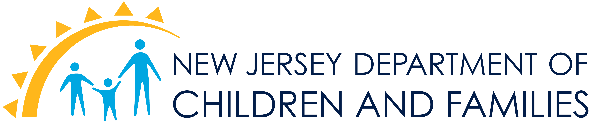 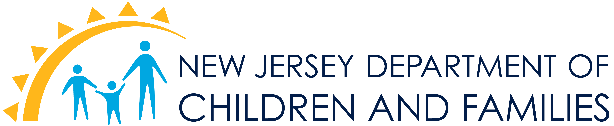 Oficina de EducaciónPaquete de admisión de la Escuela RegionalOficina de EducaciónPaquete de admisión de la Escuela RegionalOficina de EducaciónPaquete de admisión de la Escuela RegionalOficina de EducaciónPaquete de admisión de la Escuela RegionalOficina de EducaciónPaquete de admisión de la Escuela RegionalOficina de EducaciónPaquete de admisión de la Escuela RegionalOficina de EducaciónPaquete de admisión de la Escuela RegionalOficina de EducaciónPaquete de admisión de la Escuela RegionalOficina de EducaciónPaquete de admisión de la Escuela RegionalOficina de EducaciónPaquete de admisión de la Escuela RegionalOficina de EducaciónPaquete de admisión de la Escuela RegionalOficina de EducaciónPaquete de admisión de la Escuela RegionalOficina de EducaciónPaquete de admisión de la Escuela RegionalOficina de EducaciónPaquete de admisión de la Escuela RegionalOficina de EducaciónPaquete de admisión de la Escuela RegionalOficina de EducaciónPaquete de admisión de la Escuela RegionalOficina de EducaciónPaquete de admisión de la Escuela RegionalOficina de EducaciónPaquete de admisión de la Escuela RegionalOficina de EducaciónPaquete de admisión de la Escuela RegionalOficina de EducaciónPaquete de admisión de la Escuela RegionalOficina de EducaciónPaquete de admisión de la Escuela RegionalOficina de EducaciónPaquete de admisión de la Escuela Regional, , , , , , , , , , , , , , , , , , , , , , , , , , , , , , , , , , , , , , , , , , , , , , , , , , , Fecha de la solicitud:Fecha de la solicitud:Fecha de la solicitud:Fecha de la solicitud:Fecha de la solicitud:Fecha de la solicitud:Fecha de la solicitud:Fecha de la solicitud:Fecha de nacimiento del estudiante:Fecha de nacimiento del estudiante:Fecha de nacimiento del estudiante:Fecha de nacimiento del estudiante:Fecha de nacimiento del estudiante:Fecha de nacimiento del estudiante:Fecha de nacimiento del estudiante:Fecha de nacimiento del estudiante:Fecha de nacimiento del estudiante:Fecha de nacimiento del estudiante:Fecha de nacimiento del estudiante:Fecha de nacimiento del estudiante:Nombre del estudiante:Nombre del estudiante:Nombre del estudiante:Nombre del estudiante:Nombre del estudiante:Nombre del estudiante:Nombre del estudiante:ApellidoApellidoApellidoApellidoApellidoApellidoApellidoApellidoApellidoApellidoApellidoNombreNombreNombreNombreNombreNombreNombreNombreNombreNombreNombreNombreNombreNombreNombreNombreNombreNombreSegundo nombreSegundo nombreSegundo nombreSegundo nombreSegundo nombreSegundo nombreSegundo nombreSegundo nombreSegundo nombreSegundo nombreSegundo nombreSegundo nombreSegundo nombreDirección donde vive el estudiante:Dirección donde vive el estudiante:Dirección donde vive el estudiante:Dirección donde vive el estudiante:Dirección donde vive el estudiante:Dirección donde vive el estudiante:Dirección donde vive el estudiante:Dirección donde vive el estudiante:Dirección donde vive el estudiante:Dirección donde vive el estudiante:Dirección donde vive el estudiante:Dirección donde vive el estudiante:Dirección donde vive el estudiante:CalleCalleCalleCalleCalleCalleCalleCalleCalleCalleCalleCalleCalleCalleCalleCalleCalleCalleCalleCalleCalleCalleCalleCalleCalleCalleCalleCalleCalleApartamentoApartamentoApartamentoApartamentoApartamentoApartamentoApartamentoApartamentoApartamentoCiudadCiudadCiudadCiudadCiudadCiudadCiudadCiudadCiudadCiudadCiudadCiudadCiudadCiudadCiudadCiudadCiudadCiudadCiudadCiudadCiudadCiudadCiudadCiudadEstadoEstadoEstadoEstadoEstadoEstadoEstadoEstadoEstadoEstadoEstadoEstadoEstadoEstadoEstadoEstadoCódigo postalCódigo postalNJ Smart ID:NJ Smart ID:NJ Smart ID:NJ Smart ID:NJ Smart ID:Número de seguro social:Número de seguro social:Número de seguro social:Número de seguro social:Número de seguro social:Número de seguro social:Número de seguro social:Número de seguro social:Número de seguro social:Número de seguro social:Número de seguro social:Número de seguro social:Número de seguro social:Número de seguro social:Número de seguro social:Número de seguro social:Número de seguro social:Lugar de nacimiento del estudiante:Lugar de nacimiento del estudiante:Lugar de nacimiento del estudiante:Lugar de nacimiento del estudiante:Lugar de nacimiento del estudiante:Lugar de nacimiento del estudiante:Lugar de nacimiento del estudiante:Lugar de nacimiento del estudiante:Lugar de nacimiento del estudiante:CiudadCiudadCiudadCiudadCiudadCiudadCiudadCiudadCiudadCiudadCiudadCiudadCiudadCiudadCiudadCiudadCiudadCiudadCiudadCiudadCiudadEstadoEstadoEstadoEstadoEstadoEstadoEstadoEstadoEstadoEstadoPaísPaísPaísPaísPaís¿El estudiante es hispano o latino? ¿El estudiante es hispano o latino? ¿El estudiante es hispano o latino? ¿El estudiante es hispano o latino? ¿El estudiante es hispano o latino? ¿El estudiante es hispano o latino? ¿El estudiante es hispano o latino? ¿El estudiante es hispano o latino? ¿El estudiante es hispano o latino? ¿El estudiante es hispano o latino? ¿El estudiante es hispano o latino? ¿El estudiante es hispano o latino? ¿El estudiante es hispano o latino? ¿El estudiante es hispano o latino? ¿El estudiante es hispano o latino? SÍ      NOSÍ      NOSÍ      NOSÍ      NOSÍ      NO¿Cuál es la raza del estudiante?¿Cuál es la raza del estudiante?¿Cuál es la raza del estudiante?¿Cuál es la raza del estudiante?¿Cuál es la raza del estudiante?¿Cuál es la raza del estudiante?¿Cuál es la raza del estudiante?¿Cuál es la raza del estudiante?¿Cuál es la raza del estudiante?¿Cuál es la raza del estudiante?¿Cuál es la raza del estudiante?¿Cuál es la raza del estudiante?¿Cuál es la raza del estudiante?¿Cuál es la raza del estudiante?¿Cuál es la raza del estudiante?¿Cuál es la raza del estudiante?¿Cuál es la raza del estudiante? (I) Indio americano o nativo de Alaska (I) Indio americano o nativo de Alaska (I) Indio americano o nativo de Alaska (I) Indio americano o nativo de Alaska (I) Indio americano o nativo de Alaska (I) Indio americano o nativo de Alaska (I) Indio americano o nativo de Alaska (I) Indio americano o nativo de Alaska (I) Indio americano o nativo de Alaska (I) Indio americano o nativo de Alaska (I) Indio americano o nativo de Alaska (I) Indio americano o nativo de Alaska (I) Indio americano o nativo de Alaska (I) Indio americano o nativo de Alaska (A) Asiático (A) Asiático (A) Asiático (A) Asiático (A) Asiático (A) Asiático (A) Asiático (A) Asiático (A) Asiático (A) Asiático (P) Nativo de Hawái o de las Islas del Pacífico (P) Nativo de Hawái o de las Islas del Pacífico (P) Nativo de Hawái o de las Islas del Pacífico (P) Nativo de Hawái o de las Islas del Pacífico (P) Nativo de Hawái o de las Islas del Pacífico (P) Nativo de Hawái o de las Islas del Pacífico (P) Nativo de Hawái o de las Islas del Pacífico (P) Nativo de Hawái o de las Islas del Pacífico (P) Nativo de Hawái o de las Islas del Pacífico (P) Nativo de Hawái o de las Islas del Pacífico (P) Nativo de Hawái o de las Islas del Pacífico (P) Nativo de Hawái o de las Islas del Pacífico (P) Nativo de Hawái o de las Islas del Pacífico (P) Nativo de Hawái o de las Islas del Pacífico (W) Blanco (W) Blanco (W) Blanco (W) Blanco (W) Blanco (W) Blanco (W) Blanco (W) Blanco (W) Blanco (W) Blanco (B) Negro o afroamericano (B) Negro o afroamericano (B) Negro o afroamericano (B) Negro o afroamericano (B) Negro o afroamericano (B) Negro o afroamericano (B) Negro o afroamericano (B) Negro o afroamericano (B) Negro o afroamericano (B) Negro o afroamericano (B) Negro o afroamericano (B) Negro o afroamericano (B) Negro o afroamericano (B) Negro o afroamericanoPadre/tutor legal:Padre/tutor legal:Padre/tutor legal:Padre/tutor legal:Padre/tutor legal:Padre/tutor legal:Padre/tutor legal:Padre/tutor legal:Padre/tutor legal:Padre/tutor legal:Dirección:Dirección:CalleCalleCalleCalleCalleCalleCalleCalleCalleCalleCalleCalleCalleCalleCalleCalleCalleCalleCalleCalleApartamentoApartamentoApartamentoApartamentoApartamentoApartamentoApartamentoApartamentoApartamentoApartamentoApartamentoApartamentoCiudadCiudadCiudadCiudadCiudadCiudadCiudadCiudadCiudadCiudadCiudadCiudadCiudadCiudadCiudadCiudadCiudadCiudadCiudadCiudadCiudadCiudadCiudadCiudadCiudadCiudadCiudadCiudadCiudadCiudadEstadoEstadoEstadoEstadoEstadoEstadoEstadoEstadoEstadoEstadoEstadoCódigo postalCódigo postalCódigo postalCódigo postalTeléfono de casa:Teléfono de casa:Teléfono de casa:Teléfono de casa:Teléfono de casa:Teléfono de casa:Teléfono celular:Teléfono celular:Teléfono celular:Teléfono celular:Teléfono celular:Teléfono celular:Teléfono celular:Teléfono celular:Teléfono celular:Correo electrónico:Relación con el estudiante: Relación con el estudiante: Relación con el estudiante: Relación con el estudiante: Relación con el estudiante: Relación con el estudiante: Relación con el estudiante: Relación con el estudiante: Relación con el estudiante: Relación con el estudiante: Relación con el estudiante: Relación con el estudiante:  Madre Madre Madre Madre Madre Madre Madre Madre Madre Padre Padre Padre Padre Padre Padre Padre Padre Padre Padre Padre Padre Padre Padre Padre Padre Padre Padre Padre Padre Tutor Tutor Tutor Tutor Tutor Tutor Tutor Tutor Tutor Tutor Equipo de estudio del niño Equipo de estudio del niño Equipo de estudio del niño Equipo de estudio del niño Equipo de estudio del niño Equipo de estudio del niño Equipo de estudio del niño Equipo de estudio del niño Equipo de estudio del niño Consejero de orientación Consejero de orientación Consejero de orientación Consejero de orientación Consejero de orientación Consejero de orientación Consejero de orientación Consejero de orientación Consejero de orientación Consejero de orientación Consejero de orientación Consejero de orientación Consejero de orientación Consejero de orientación Consejero de orientación Consejero de orientación Consejero de orientación Consejero de orientación Consejero de orientación Consejero de orientación Personal escolar Personal escolar Personal escolar Personal escolar Personal escolar Personal escolar Personal escolar Personal escolar Personal escolar Personal escolar DCPP DCPP DCPP DCPP DCPP DCPP DCPP DCPP DCPP CMO CMO CMO CMO CMO CMO CMO CMO CMO CMO CMO CMO CMO CMO CMO CMO CMO CMO CMO CMO Guardián legal Guardián legal Guardián legal Guardián legal Guardián legal Guardián legal Guardián legal Guardián legal Guardián legal Guardián legal Trabajador de CASA Trabajador de CASA Trabajador de CASA Trabajador de CASA Trabajador de CASA Trabajador de CASA Trabajador de CASA Trabajador de CASA Trabajador de CASA Padre recurso  Padre recurso  Padre recurso  Padre recurso  Padre recurso  Padre recurso  Padre recurso  Padre recurso  Padre recurso  Padre recurso  Padre recurso  Padre recurso  Padre recurso  Padre recurso  Padre recurso  Padre recurso  Padre recurso  Padre recurso  Padre recurso  Padre recurso  Hogar grupal Hogar grupal Hogar grupal Hogar grupal Hogar grupal Hogar grupal Hogar grupal Hogar grupal Hogar grupal Hogar grupal Sustituto educacional Sustituto educacional Sustituto educacional Sustituto educacional Sustituto educacional Sustituto educacional Sustituto educacional Sustituto educacional Sustituto educacional Consejero  Consejero  Consejero  Consejero  Consejero  Consejero  Consejero  Consejero  Consejero  Consejero  Consejero  Consejero  Consejero  Consejero  Consejero  Consejero  Consejero  Consejero  Consejero  Consejero  Abuela Abuela Abuela Abuela Abuela Abuela Abuela Abuela Abuela Abuela Abuelo Abuelo Abuelo Abuelo Abuelo Abuelo Abuelo Abuelo Abuelo Tía Tía Tía Tía Tía Tía Tía Tía Tía Tía Tía Tía Tía Tía Tía Tía Tía Tía Tía Tía Tío Tío Tío Tío Tío Tío Tío Tío Tío Tío Otro:  Otro: Padre/tutor legal:Padre/tutor legal:Padre/tutor legal:Padre/tutor legal:Padre/tutor legal:Padre/tutor legal:Padre/tutor legal:Padre/tutor legal:Padre/tutor legal:Padre/tutor legal:Padre/tutor legal:Dirección:Dirección:CalleCalleCalleCalleCalleCalleCalleCalleCalleCalleCalleCalleCalleCalleCalleCalleCalleCalleCalleCalleCalleApartamentoApartamentoApartamentoApartamentoApartamentoApartamentoApartamentoCiudadCiudadCiudadCiudadCiudadCiudadCiudadCiudadCiudadCiudadCiudadCiudadCiudadCiudadCiudadCiudadCiudadCiudadCiudadCiudadCiudadCiudadCiudadEstadoEstadoEstadoEstadoEstadoEstadoEstadoEstadoEstadoEstadoEstadoEstadoEstadoEstadoEstadoEstadoEstadoEstadoEstadoEstadoCódigo postalCódigo postalCódigo postalTeléfono de casa:Teléfono de casa:Teléfono de casa:Teléfono de casa:Teléfono de casa:Teléfono de casa:Teléfono celular:Teléfono celular:Teléfono celular:Teléfono celular:Teléfono celular:Teléfono celular:Teléfono celular:Teléfono celular:Teléfono celular:Correo electrónico:Relación con el estudiante: Relación con el estudiante: Relación con el estudiante: Relación con el estudiante: Relación con el estudiante: Relación con el estudiante: Relación con el estudiante: Relación con el estudiante: Relación con el estudiante: Relación con el estudiante: Relación con el estudiante: Relación con el estudiante:  Madre Madre Madre Madre Madre Madre Madre Madre Madre Padre Padre Padre Padre Padre Padre Padre Padre Padre Padre Padre Padre Padre Padre Padre Padre Padre Padre Padre Padre Tutor Tutor Tutor Tutor Tutor Tutor Tutor Tutor Tutor Tutor(marque uno)(marque uno)(marque uno)(marque uno)(marque uno)(marque uno)(marque uno)(marque uno)(marque uno)(marque uno)(marque uno)(marque uno) Equipo de estudio del niño Equipo de estudio del niño Equipo de estudio del niño Equipo de estudio del niño Equipo de estudio del niño Equipo de estudio del niño Equipo de estudio del niño Equipo de estudio del niño Equipo de estudio del niño Consejero de orientación Consejero de orientación Consejero de orientación Consejero de orientación Consejero de orientación Consejero de orientación Consejero de orientación Consejero de orientación Consejero de orientación Consejero de orientación Consejero de orientación Consejero de orientación Consejero de orientación Consejero de orientación Consejero de orientación Consejero de orientación Consejero de orientación Consejero de orientación Consejero de orientación Consejero de orientación Personal escolar Personal escolar Personal escolar Personal escolar Personal escolar Personal escolar Personal escolar Personal escolar Personal escolar Personal escolar DCPP DCPP DCPP DCPP DCPP DCPP DCPP DCPP DCPP CMO CMO CMO CMO CMO CMO CMO CMO CMO CMO CMO CMO CMO CMO CMO CMO CMO CMO CMO CMO Guardián legal Guardián legal Guardián legal Guardián legal Guardián legal Guardián legal Guardián legal Guardián legal Guardián legal Guardián legal Trabajador de CASA  Trabajador de CASA  Trabajador de CASA  Trabajador de CASA  Trabajador de CASA  Trabajador de CASA  Trabajador de CASA  Trabajador de CASA  Trabajador de CASA  Padre recurso Padre recurso Padre recurso Padre recurso Padre recurso Padre recurso Padre recurso Padre recurso Padre recurso Padre recurso Padre recurso Padre recurso Padre recurso Padre recurso Padre recurso Padre recurso Padre recurso Padre recurso Padre recurso Padre recurso Hogar grupal Hogar grupal Hogar grupal Hogar grupal Hogar grupal Hogar grupal Hogar grupal Hogar grupal Hogar grupal Hogar grupal Sustituto educacional  Sustituto educacional  Sustituto educacional  Sustituto educacional  Sustituto educacional  Sustituto educacional  Sustituto educacional  Sustituto educacional  Sustituto educacional  Consejero   Consejero   Consejero   Consejero   Consejero   Consejero   Consejero   Consejero   Consejero   Consejero   Consejero   Consejero   Consejero   Consejero   Consejero   Consejero   Consejero   Consejero   Consejero   Consejero   Abuela Abuela Abuela Abuela Abuela Abuela Abuela Abuela Abuela Abuela Abuelo  Abuelo  Abuelo  Abuelo  Abuelo  Abuelo  Abuelo  Abuelo  Abuelo  Tía Tía Tía Tía Tía Tía Tía Tía Tía Tía Tía Tía Tía Tía Tía Tía Tía Tía Tía Tía Tío Tío Tío Tío Tío Tío Tío Tío Tío Tío Otro:  Otro: Oficina de EducaciónPaquete de admisión de la Escuela RegionalOficina de EducaciónPaquete de admisión de la Escuela RegionalOficina de EducaciónPaquete de admisión de la Escuela RegionalOficina de EducaciónPaquete de admisión de la Escuela RegionalOficina de EducaciónPaquete de admisión de la Escuela RegionalOficina de EducaciónPaquete de admisión de la Escuela RegionalOficina de EducaciónPaquete de admisión de la Escuela RegionalOficina de EducaciónPaquete de admisión de la Escuela RegionalOficina de EducaciónPaquete de admisión de la Escuela RegionalOficina de EducaciónPaquete de admisión de la Escuela RegionalOficina de EducaciónPaquete de admisión de la Escuela RegionalRegistro académico actualRegistro académico actualRegistro académico actualRegistro académico actualRegistro académico actualRegistro académico actualRegistro académico actualRegistro académico actualRegistro académico actualRegistro académico actualRegistro académico actualRegistro académico actualRegistro académico actualRegistro académico actualRegistro académico actualRegistro académico actualRegistro académico actualRegistro académico actualRegistro académico actualRegistro académico actualRegistro académico actualLa escuela más reciente a la que asistió:La escuela más reciente a la que asistió:La escuela más reciente a la que asistió:La escuela más reciente a la que asistió:Nombre de la escuelaNombre de la escuelaNombre de la escuelaNombre de la escuelaNombre de la escuelaNombre de la escuelaNombre de la escuelaNombre de la escuelaNombre de la escuelaNombre de la escuelaNombre de la escuelaNombre de la escuelaNombre de la escuelaNombre de la escuelaNombre de la escuelaNombre de la escuelaNombre de la escuelaNombre de la escuelaNombre de la escuelaNombre de la escuelaCiudadCiudadCiudadCiudadCiudadCiudadCiudadCiudadCiudadCiudadCiudadCiudadCiudadCiudadEstadoEstadoEscuela donde el estudiante está actualmente registrado:Escuela donde el estudiante está actualmente registrado:Escuela donde el estudiante está actualmente registrado:Escuela donde el estudiante está actualmente registrado:Escuela donde el estudiante está actualmente registrado:Nombre de la escuelaNombre de la escuelaNombre de la escuelaNombre de la escuelaNombre de la escuelaNombre de la escuelaNombre de la escuelaNombre de la escuelaNombre de la escuelaNombre de la escuelaNombre de la escuelaNombre de la escuelaNombre de la escuelaNombre de la escuelaNombre de la escuelaNombre de la escuelaDistrito donde el estudiante está registrado actualmente:Distrito donde el estudiante está registrado actualmente:Distrito donde el estudiante está registrado actualmente:Distrito donde el estudiante está registrado actualmente:Distrito donde el estudiante está registrado actualmente:*El distrito escolar debe coincidir con la dirección actual de los padres.*El distrito escolar debe coincidir con la dirección actual de los padres.*El distrito escolar debe coincidir con la dirección actual de los padres.*El distrito escolar debe coincidir con la dirección actual de los padres.*El distrito escolar debe coincidir con la dirección actual de los padres.Nombre del distritoNombre del distritoNombre del distritoNombre del distritoNombre del distritoNombre del distritoNombre del distritoNombre del distritoNombre del distritoNombre del distritoNombre del distritoNombre del distritoNombre del distritoNombre del distritoNombre del distritoNombre del distritoRegistro académico históricoRegistro académico históricoRegistro académico históricoRegistro académico históricoRegistro académico históricoRegistro académico históricoRegistro académico históricoRegistro académico históricoRegistro académico históricoRegistro académico históricoRegistro académico históricoRegistro académico históricoRegistro académico históricoRegistro académico históricoRegistro académico históricoRegistro académico históricoRegistro académico históricoRegistro académico históricoRegistro académico históricoRegistro académico históricoRegistro académico históricoNombre de la escuela/programa:Nombre de la escuela/programa:Desde:Desde:Desde:Desde:Desde:Desde:A:A:A:A:A:A:A:A:A:Nombre de la escuela/programa:Nombre de la escuela/programa:Desde:Desde:Desde:Desde:Desde:Desde:A:A:A:A:A:A:A:A:A:Nombre de la escuela/programa:Nombre de la escuela/programa:Desde:Desde:Desde:Desde:Desde:Desde:A:A:A:A:A:A:A:A:A:Gestión de casosGestión de casosGestión de casosGestión de casosGestión de casosGestión de casosGestión de casosGestión de casosGestión de casosGestión de casosGestión de casosGestión de casosGestión de casosGestión de casosGestión de casosGestión de casosGestión de casosGestión de casosGestión de casosGestión de casosGestión de casosDistrito escolar principal:Consejero de orientación:NombreNombreNombreNombreNombreNombreNombreNombreNombreNombreNombreNombreNombreTeléfonoTeléfonoTeléfonoTeléfonoTeléfonoTeléfonoCorreo electrónicoCorreo electrónicoCorreo electrónicoCorreo electrónicoCorreo electrónicoCorreo electrónicoCorreo electrónicoCorreo electrónicoCorreo electrónicoCorreo electrónicoCorreo electrónicoCorreo electrónicoCorreo electrónicoCorreo electrónicoCorreo electrónicoCorreo electrónicoCorreo electrónicoCorreo electrónicoCorreo electrónicoCorreo electrónico¿Es el estudiante elegible para Educación Especial y/o Servicios Relacionados?¿Es el estudiante elegible para Educación Especial y/o Servicios Relacionados?¿Es el estudiante elegible para Educación Especial y/o Servicios Relacionados?¿Es el estudiante elegible para Educación Especial y/o Servicios Relacionados?¿Es el estudiante elegible para Educación Especial y/o Servicios Relacionados?¿Es el estudiante elegible para Educación Especial y/o Servicios Relacionados?¿Es el estudiante elegible para Educación Especial y/o Servicios Relacionados?¿Es el estudiante elegible para Educación Especial y/o Servicios Relacionados?¿Es el estudiante elegible para Educación Especial y/o Servicios Relacionados? SÍ       NO SÍ       NO SÍ       NO SÍ       NO SÍ       NO SÍ       NO SÍ       NO SÍ       NO SÍ       NO SÍ       NO SÍ       NO SÍ       NOEn caso de que sí, por favor seleccione la categoría de clasificación:En caso de que sí, por favor seleccione la categoría de clasificación:En caso de que sí, por favor seleccione la categoría de clasificación:En caso de que sí, por favor seleccione la categoría de clasificación:En caso de que sí, por favor seleccione la categoría de clasificación:En caso de que sí, por favor seleccione la categoría de clasificación: Deterioro auditivo Deterioro auditivo Deterioro auditivo Deterioro auditivo Deterioro auditivo Deterioro auditivo Sordo - ciego Sordo - ciego Sordo - ciego Sordo - ciego Sordo - ciego Sordo - ciego Sordo - ciego Sordo - ciego Sordo - ciego Autista Autista Autista Autista Autista Autista Discapacidades ortopédicas Discapacidades ortopédicas Discapacidades ortopédicas Discapacidades ortopédicas Discapacidades ortopédicas Discapacidades ortopédicas Discapacidades ortopédicas Discapacidades ortopédicas Discapacidades ortopédicas Deterioro cognitivo - leve Deterioro cognitivo - leve Deterioro cognitivo - leve Deterioro cognitivo - leve Deterioro cognitivo - leve Deterioro cognitivo - leve Otras discapacidades de la salud Otras discapacidades de la salud Otras discapacidades de la salud Otras discapacidades de la salud Otras discapacidades de la salud Otras discapacidades de la salud Otras discapacidades de la salud Otras discapacidades de la salud Otras discapacidades de la salud Deterioro cognitivo - moderado Deterioro cognitivo - moderado Deterioro cognitivo - moderado Deterioro cognitivo - moderado Deterioro cognitivo - moderado Deterioro cognitivo - moderado Niño preescolar con discapacidad Niño preescolar con discapacidad Niño preescolar con discapacidad Niño preescolar con discapacidad Niño preescolar con discapacidad Niño preescolar con discapacidad Niño preescolar con discapacidad Niño preescolar con discapacidad Niño preescolar con discapacidad Deterioro cognitivo - severo Deterioro cognitivo - severo Deterioro cognitivo - severo Deterioro cognitivo - severo Deterioro cognitivo - severo Deterioro cognitivo - severo Discapacidad de aprendizaje específica Discapacidad de aprendizaje específica Discapacidad de aprendizaje específica Discapacidad de aprendizaje específica Discapacidad de aprendizaje específica Discapacidad de aprendizaje específica Discapacidad de aprendizaje específica Discapacidad de aprendizaje específica Discapacidad de aprendizaje específica Discapacidades de comunicación Discapacidades de comunicación Discapacidades de comunicación Discapacidades de comunicación Discapacidades de comunicación Discapacidades de comunicación Daño cerebral traumático Daño cerebral traumático Daño cerebral traumático Daño cerebral traumático Daño cerebral traumático Daño cerebral traumático Daño cerebral traumático Daño cerebral traumático Daño cerebral traumático Emocionalmente perturbado Emocionalmente perturbado Emocionalmente perturbado Emocionalmente perturbado Emocionalmente perturbado Emocionalmente perturbado Discapacidades visuales Discapacidades visuales Discapacidades visuales Discapacidades visuales Discapacidades visuales Discapacidades visuales Discapacidades visuales Discapacidades visuales Discapacidades visuales Incapacidades múltiples Incapacidades múltiples Incapacidades múltiples Incapacidades múltiples Incapacidades múltiples Incapacidades múltiples Elegible para los servicios de habla y de idioma Elegible para los servicios de habla y de idioma Elegible para los servicios de habla y de idioma Elegible para los servicios de habla y de idioma Elegible para los servicios de habla y de idioma Elegible para los servicios de habla y de idioma Elegible para los servicios de habla y de idioma Elegible para los servicios de habla y de idioma Elegible para los servicios de habla y de idiomaAdministrador de casos del DCF DCPP:Administrador de casos del DCF DCPP:Administrador de casos del DCF DCPP:NombreNombreNombreNombreNombreNombreNombreNombreNombreNombreNombreNombreNombreTeléfonoTeléfonoTeléfonoTeléfonoCorreo electrónicoCorreo electrónicoCorreo electrónicoCorreo electrónicoCorreo electrónicoCorreo electrónicoCorreo electrónicoCorreo electrónicoCorreo electrónicoCorreo electrónicoCorreo electrónicoCorreo electrónicoCorreo electrónicoCorreo electrónicoCorreo electrónicoCorreo electrónicoCorreo electrónicoCorreo electrónicoOficina de EducaciónPaquete de admisión de la Escuela RegionalOficina de EducaciónPaquete de admisión de la Escuela RegionalOficina de EducaciónPaquete de admisión de la Escuela RegionalOficina de EducaciónPaquete de admisión de la Escuela RegionalOficina de EducaciónPaquete de admisión de la Escuela RegionalOficina de EducaciónPaquete de admisión de la Escuela RegionalOficina de EducaciónPaquete de admisión de la Escuela RegionalOficina de EducaciónPaquete de admisión de la Escuela RegionalOficina de EducaciónPaquete de admisión de la Escuela RegionalOficina de EducaciónPaquete de admisión de la Escuela RegionalOficina de EducaciónPaquete de admisión de la Escuela RegionalOficina de EducaciónPaquete de admisión de la Escuela RegionalOficina de EducaciónPaquete de admisión de la Escuela RegionalOficina de EducaciónPaquete de admisión de la Escuela RegionalOficina de EducaciónPaquete de admisión de la Escuela RegionalOficina de EducaciónPaquete de admisión de la Escuela RegionalOficina de EducaciónPaquete de admisión de la Escuela RegionalOOE Póliza #36, Adjunto 2OOE Póliza #36, Adjunto 2OOE Póliza #36, Adjunto 2OOE Póliza #36, Adjunto 2OOE Póliza #36, Adjunto 2OOE Póliza #36, Adjunto 2OOE Póliza #36, Adjunto 2OOE Póliza #36, Adjunto 2OOE Póliza #36, Adjunto 2OOE Póliza #36, Adjunto 2OOE Póliza #36, Adjunto 2OOE Póliza #36, Adjunto 2OOE Póliza #36, Adjunto 2OOE Póliza #36, Adjunto 2Formulario de información de contacto para estudiantes e infantesFormulario de información de contacto para estudiantes e infantesFormulario de información de contacto para estudiantes e infantesFormulario de información de contacto para estudiantes e infantesFormulario de información de contacto para estudiantes e infantesFormulario de información de contacto para estudiantes e infantesFormulario de información de contacto para estudiantes e infantesFormulario de información de contacto para estudiantes e infantesFormulario de información de contacto para estudiantes e infantesFormulario de información de contacto para estudiantes e infantesFormulario de información de contacto para estudiantes e infantesFormulario de información de contacto para estudiantes e infantesFormulario de información de contacto para estudiantes e infantesFormulario de información de contacto para estudiantes e infantesFormulario de información de contacto para estudiantes e infantesFormulario de información de contacto para estudiantes e infantesFormulario de información de contacto para estudiantes e infantesFormulario de información de contacto para estudiantes e infantesFormulario de información de contacto para estudiantes e infantesFormulario de información de contacto para estudiantes e infantesFormulario de información de contacto para estudiantes e infantesFormulario de información de contacto para estudiantes e infantesFormulario de información de contacto para estudiantes e infantesFormulario de información de contacto para estudiantes e infantesFormulario de información de contacto para estudiantes e infantesFormulario de información de contacto para estudiantes e infantesFormulario de información de contacto para estudiantes e infantesFormulario de información de contacto para estudiantes e infantesFormulario de información de contacto para estudiantes e infantesFormulario de información de contacto para estudiantes e infantesFormulario de información de contacto para estudiantes e infantesFormulario de información de contacto para estudiantes e infantesFormulario de información de contacto para estudiantes e infantesFormulario de información de contacto para estudiantes e infantesFormulario de información de contacto para estudiantes e infantesFormulario de información de contacto para estudiantes e infantesFormulario de información de contacto para estudiantes e infantesFormulario de información de contacto para estudiantes e infantesFormulario de información de contacto para estudiantes e infantesFormulario de información de contacto para estudiantes e infantes*Para ser completado por los padres/tutores/personal residencial.*Para ser completado por los padres/tutores/personal residencial.*Para ser completado por los padres/tutores/personal residencial.*Para ser completado por los padres/tutores/personal residencial.*Para ser completado por los padres/tutores/personal residencial.*Para ser completado por los padres/tutores/personal residencial.*Para ser completado por los padres/tutores/personal residencial.*Para ser completado por los padres/tutores/personal residencial.*Para ser completado por los padres/tutores/personal residencial.*Para ser completado por los padres/tutores/personal residencial.*Para ser completado por los padres/tutores/personal residencial.*Para ser completado por los padres/tutores/personal residencial.*Para ser completado por los padres/tutores/personal residencial.*Para ser completado por los padres/tutores/personal residencial.*Para ser completado por los padres/tutores/personal residencial.*Para ser completado por los padres/tutores/personal residencial.*Para ser completado por los padres/tutores/personal residencial.*Para ser completado por los padres/tutores/personal residencial.*Para ser completado por los padres/tutores/personal residencial.*Para ser completado por los padres/tutores/personal residencial.*Para ser completado por los padres/tutores/personal residencial.*Para ser completado por los padres/tutores/personal residencial.*Para ser completado por los padres/tutores/personal residencial.*Para ser completado por los padres/tutores/personal residencial.*Para ser completado por los padres/tutores/personal residencial.*Para ser completado por los padres/tutores/personal residencial.*Para ser completado por los padres/tutores/personal residencial.*Para ser completado por los padres/tutores/personal residencial.*Para ser completado por los padres/tutores/personal residencial.*Para ser completado por los padres/tutores/personal residencial.*Para ser completado por los padres/tutores/personal residencial.*Para ser completado por los padres/tutores/personal residencial.*Para ser completado por los padres/tutores/personal residencial.*Para ser completado por los padres/tutores/personal residencial.*Para ser completado por los padres/tutores/personal residencial.*Para ser completado por los padres/tutores/personal residencial.*Para ser completado por los padres/tutores/personal residencial.*Para ser completado por los padres/tutores/personal residencial.*Para ser completado por los padres/tutores/personal residencial.*Para ser completado por los padres/tutores/personal residencial.Nombre del estudiante/infante:Nombre del estudiante/infante:Nombre del estudiante/infante:Nombre del estudiante/infante:Nombre del estudiante/infante:Nombre del estudiante/infante:Nombre del estudiante/infante:Nombre del estudiante/infante:Nombre del estudiante/infante:Nombre del estudiante/infante:Nombre del estudiante/infante:Nombre del estudiante/infante:Nombre del estudiante/infante:Nombre del estudiante/infante:Nombre del estudiante/infante:Nombre del estudiante/infante:Fecha de nacimiento:Fecha de nacimiento:Fecha de nacimiento:Fecha de nacimiento:Fecha de nacimiento:Fecha de nacimiento:Estudiante/padre:Estudiante/padre:Estudiante/padre:Estudiante/padre:Estudiante/padre:Estudiante/padre:Estudiante/padre:Estudiante/padre:Estudiante/padre:Estudiante/padre:Estudiante/padre:Estudiante/padre:Estudiante/padre:Estudiante/padre:Teléfono:Teléfono:Dirección:Dirección:Dirección:Dirección:Dirección:Dirección:Dirección:Dirección:CalleCalleCalleCalleCalleCalleCalleCalleCalleCalleCalleCalleCalleCalleCalleCalleCalleCalleCalleCalleCalleCalleCalleApartamentoApartamentoApartamentoApartamentoApartamentoApartamentoApartamentoApartamentoApartamentoApartamentoCiudadCiudadCiudadCiudadCiudadCiudadCiudadCiudadCiudadCiudadCiudadCiudadCiudadCiudadCiudadCiudadCiudadEstadoEstadoEstadoEstadoEstadoEstadoEstadoEstadoEstadoCódigo postalCódigo postalCódigo postalCódigo postalReside con:Reside con:Reside con:Reside con:Reside con:Reside con:Reside con:Reside con:Reside con:Reside con:Reside con:Reside con:Reside con:Relación:Relación:Relación:Relación:Relación:Relación:Relación:Padre/tutor:Padre/tutor:Padre/tutor:Padre/tutor:Padre/tutor:Padre/tutor:Padre/tutor:Padre/tutor:Padre/tutor:Padre/tutor:Padre/tutor:Padre/tutor:Padre/tutor:Padre/tutor:Padre/tutor:Dirección:Dirección:Dirección:Dirección:Dirección:Dirección:CalleCalleCalleCalleCalleCalleCalleCalleCalleCalleCalleCalleCalleCalleCalleCalleApartamentoApartamentoApartamentoApartamentoApartamentoApartamentoApartamentoApartamentoApartamentoApartamentoApartamentoApartamentoApartamentoApartamentoApartamentoCiudad Ciudad Ciudad Ciudad Ciudad Ciudad Ciudad Ciudad Ciudad Ciudad Ciudad Ciudad Ciudad Ciudad Ciudad EstadoEstadoEstadoEstadoEstadoEstadoEstadoEstadoEstadoEstadoEstadoCódigo postalCódigo postalTeléfono de casa:Teléfono de casa:Teléfono de casa:Teléfono de casa:Teléfono de casa:Teléfono de casa:Teléfono de casa:Teléfono de casa:Teléfono de casa:Teléfono de casa:Teléfono de casa:Teléfono de casa:Teléfono del trabajo:Teléfono del trabajo:Teléfono del trabajo:Teléfono celular:Teléfono celular:Teléfono celular:Teléfono celular:Teléfono celular:Correo electrónico:Correo electrónico:Correo electrónico:Idioma natal:Idioma natal:Idioma natal:Idioma natal:Idioma natal:Idioma natal:Idioma natal:Idioma natal:Idioma natal:Idioma natal:Idioma natal:Idioma natal:Idioma natal:Idioma natal:Contactos de emergenciaContactos de emergenciaContactos de emergenciaContactos de emergenciaContactos de emergenciaContactos de emergenciaContactos de emergenciaContactos de emergenciaContactos de emergenciaContactos de emergenciaContactos de emergenciaContactos de emergenciaContactos de emergenciaContactos de emergenciaContactos de emergenciaContactos de emergenciaContactos de emergenciaContactos de emergenciaContactos de emergenciaContactos de emergenciaContactos de emergenciaContactos de emergenciaContactos de emergenciaContactos de emergenciaContactos de emergenciaContactos de emergenciaContactos de emergenciaContactos de emergenciaContactos de emergenciaContactos de emergenciaContactos de emergenciaContactos de emergenciaContactos de emergenciaContactos de emergenciaContactos de emergenciaContactos de emergenciaContactos de emergenciaContactos de emergenciaContactos de emergenciaContactos de emergenciaNombre:Nombre:Nombre:Relación:Relación:Relación:Relación:Relación:Relación:Dirección:Dirección:Dirección:Dirección:Dirección:CalleCalleCalleCalleCalleCalleCalleCalleCalleCalleCalleCalleCalleCalleCalleCalleCalleCalleCalleCalleCalleCalleApartamentoApartamentoApartamentoApartamentoApartamentoApartamentoApartamentoApartamentoApartamentoApartamentoApartamentoApartamentoApartamentoApartamentoCiudadCiudadCiudadCiudadCiudadCiudadCiudadCiudadCiudadCiudadCiudadCiudadCiudadCiudadCiudadCiudadCiudadCiudadCiudadCiudadEstadoEstadoEstadoEstadoEstadoEstadoEstadoEstadoEstadoEstadoEstadoEstadoCódigo postalTeléfono de casa:Teléfono de casa:Teléfono de casa:Teléfono de casa:Teléfono de casa:Teléfono de casa:Teléfono de casa:Teléfono de casa:Teléfono de casa:Teléfono de casa:Teléfono de casa:Teléfono del trabajo:Teléfono del trabajo:Teléfono del trabajo:Teléfono celular:Teléfono celular:Teléfono celular:Teléfono celular:Teléfono celular:Nombre:Nombre:Relación:Relación:Relación:Relación:Relación:Relación:Relación:Dirección:Dirección:Dirección:Dirección:CalleCalleCalleCalleCalleCalleCalleCalleCalleCalleCalleCalleCalleCalleCalleCalleCalleCalleCalleCalleCalleCalleApartamentoApartamentoApartamentoApartamentoApartamentoApartamentoApartamentoApartamentoApartamentoApartamentoApartamentoApartamentoApartamentoApartamentoCiudadCiudadCiudadCiudadCiudadCiudadCiudadCiudadCiudadCiudadCiudadCiudadCiudadCiudadCiudadCiudadCiudadCiudadCiudadCiudadEstadoEstadoEstadoEstadoEstadoEstadoEstadoEstadoEstadoEstadoEstadoEstadoCódigo postalTeléfono de casa:Teléfono de casa:Teléfono de casa:Teléfono de casa:Teléfono de casa:Teléfono de casa:Teléfono de casa:Teléfono de casa:Teléfono de casa:Teléfono de casa:Teléfono del trabajo:Teléfono del trabajo:Teléfono del trabajo:Teléfono celular:Teléfono celular:Teléfono celular:Teléfono celular:Teléfono celular:Nombre:Relación:Relación:Relación:Relación:Relación:Dirección:Dirección:Dirección:Dirección:CalleCalleCalleCalleCalleCalleCalleCalleCalleCalleCalleCalleCalleCalleCalleCalleCalleCalleCalleCalleCalleCalleApartamentoApartamentoApartamentoApartamentoApartamentoApartamentoApartamentoApartamentoApartamentoApartamentoApartamentoApartamentoApartamentoApartamentoCiudad Ciudad Ciudad Ciudad Ciudad Ciudad Ciudad Ciudad Ciudad Ciudad Ciudad Ciudad Ciudad Ciudad Ciudad Ciudad Ciudad Ciudad Ciudad Ciudad EstadoEstadoEstadoEstadoEstadoEstadoEstadoEstadoEstadoEstadoEstadoEstadoCódigo postalTeléfono de casa:Teléfono de casa:Teléfono de casa:Teléfono de casa:Teléfono de casa:Teléfono de casa:Teléfono de casa:Teléfono de casa:Teléfono de casa:Teléfono de casa:Teléfono del trabajo:Teléfono del trabajo:Teléfono del trabajo:Teléfono celular:Teléfono celular:Teléfono celular:Teléfono celular:Teléfono celular:*Si alguna de la información anterior cambia después de presentar este formulario, por favor notifique a la escuela tan pronto como sea posible.*Si alguna de la información anterior cambia después de presentar este formulario, por favor notifique a la escuela tan pronto como sea posible.*Si alguna de la información anterior cambia después de presentar este formulario, por favor notifique a la escuela tan pronto como sea posible.*Si alguna de la información anterior cambia después de presentar este formulario, por favor notifique a la escuela tan pronto como sea posible.*Si alguna de la información anterior cambia después de presentar este formulario, por favor notifique a la escuela tan pronto como sea posible.*Si alguna de la información anterior cambia después de presentar este formulario, por favor notifique a la escuela tan pronto como sea posible.*Si alguna de la información anterior cambia después de presentar este formulario, por favor notifique a la escuela tan pronto como sea posible.*Si alguna de la información anterior cambia después de presentar este formulario, por favor notifique a la escuela tan pronto como sea posible.*Si alguna de la información anterior cambia después de presentar este formulario, por favor notifique a la escuela tan pronto como sea posible.*Si alguna de la información anterior cambia después de presentar este formulario, por favor notifique a la escuela tan pronto como sea posible.*Si alguna de la información anterior cambia después de presentar este formulario, por favor notifique a la escuela tan pronto como sea posible.*Si alguna de la información anterior cambia después de presentar este formulario, por favor notifique a la escuela tan pronto como sea posible.*Si alguna de la información anterior cambia después de presentar este formulario, por favor notifique a la escuela tan pronto como sea posible.*Si alguna de la información anterior cambia después de presentar este formulario, por favor notifique a la escuela tan pronto como sea posible.*Si alguna de la información anterior cambia después de presentar este formulario, por favor notifique a la escuela tan pronto como sea posible.*Si alguna de la información anterior cambia después de presentar este formulario, por favor notifique a la escuela tan pronto como sea posible.*Si alguna de la información anterior cambia después de presentar este formulario, por favor notifique a la escuela tan pronto como sea posible.*Si alguna de la información anterior cambia después de presentar este formulario, por favor notifique a la escuela tan pronto como sea posible.*Si alguna de la información anterior cambia después de presentar este formulario, por favor notifique a la escuela tan pronto como sea posible.*Si alguna de la información anterior cambia después de presentar este formulario, por favor notifique a la escuela tan pronto como sea posible.*Si alguna de la información anterior cambia después de presentar este formulario, por favor notifique a la escuela tan pronto como sea posible.*Si alguna de la información anterior cambia después de presentar este formulario, por favor notifique a la escuela tan pronto como sea posible.*Si alguna de la información anterior cambia después de presentar este formulario, por favor notifique a la escuela tan pronto como sea posible.*Si alguna de la información anterior cambia después de presentar este formulario, por favor notifique a la escuela tan pronto como sea posible.*Si alguna de la información anterior cambia después de presentar este formulario, por favor notifique a la escuela tan pronto como sea posible.*Si alguna de la información anterior cambia después de presentar este formulario, por favor notifique a la escuela tan pronto como sea posible.*Si alguna de la información anterior cambia después de presentar este formulario, por favor notifique a la escuela tan pronto como sea posible.*Si alguna de la información anterior cambia después de presentar este formulario, por favor notifique a la escuela tan pronto como sea posible.*Si alguna de la información anterior cambia después de presentar este formulario, por favor notifique a la escuela tan pronto como sea posible.*Si alguna de la información anterior cambia después de presentar este formulario, por favor notifique a la escuela tan pronto como sea posible.*Si alguna de la información anterior cambia después de presentar este formulario, por favor notifique a la escuela tan pronto como sea posible.*Si alguna de la información anterior cambia después de presentar este formulario, por favor notifique a la escuela tan pronto como sea posible.*Si alguna de la información anterior cambia después de presentar este formulario, por favor notifique a la escuela tan pronto como sea posible.*Si alguna de la información anterior cambia después de presentar este formulario, por favor notifique a la escuela tan pronto como sea posible.*Si alguna de la información anterior cambia después de presentar este formulario, por favor notifique a la escuela tan pronto como sea posible.*Si alguna de la información anterior cambia después de presentar este formulario, por favor notifique a la escuela tan pronto como sea posible.*Si alguna de la información anterior cambia después de presentar este formulario, por favor notifique a la escuela tan pronto como sea posible.*Si alguna de la información anterior cambia después de presentar este formulario, por favor notifique a la escuela tan pronto como sea posible.*Si alguna de la información anterior cambia después de presentar este formulario, por favor notifique a la escuela tan pronto como sea posible.Persona que completa el formulario:Persona que completa el formulario:Persona que completa el formulario:Persona que completa el formulario:Persona que completa el formulario:Persona que completa el formulario:Persona que completa el formulario:Persona que completa el formulario:Persona que completa el formulario:Persona que completa el formulario:Persona que completa el formulario:Persona que completa el formulario:Persona que completa el formulario:Persona que completa el formulario:Persona que completa el formulario:Persona que completa el formulario:Persona que completa el formulario:Relación:Relación:Relación:Relación:Relación:Relación:Relación:Nombre en letra de imprentaNombre en letra de imprentaNombre en letra de imprentaNombre en letra de imprentaNombre en letra de imprentaFirmaFirmaFirmaFirmaFirmaFechaFechaFechaFechaFechaFechaFechaFechaFechaFechaFechaOficina de EducaciónPaquete de admisión de la Escuela RegionalOficina de EducaciónPaquete de admisión de la Escuela RegionalOficina de EducaciónPaquete de admisión de la Escuela RegionalCONSENTIMIENTO PARA PASEOS DE INSTRUCCIÓN RUTINARIOS BASADOS EN LA COMUNIDADCONSENTIMIENTO PARA PASEOS DE INSTRUCCIÓN RUTINARIOS BASADOS EN LA COMUNIDADCONSENTIMIENTO PARA PASEOS DE INSTRUCCIÓN RUTINARIOS BASADOS EN LA COMUNIDADCONSENTIMIENTO PARA PASEOS DE INSTRUCCIÓN RUTINARIOS BASADOS EN LA COMUNIDADCONSENTIMIENTO PARA PASEOS DE INSTRUCCIÓN RUTINARIOS BASADOS EN LA COMUNIDADCONSENTIMIENTO PARA PASEOS DE INSTRUCCIÓN RUTINARIOS BASADOS EN LA COMUNIDADCONSENTIMIENTO PARA PASEOS DE INSTRUCCIÓN RUTINARIOS BASADOS EN LA COMUNIDADCONSENTIMIENTO PARA PASEOS DE INSTRUCCIÓN RUTINARIOS BASADOS EN LA COMUNIDADCONSENTIMIENTO PARA PASEOS DE INSTRUCCIÓN RUTINARIOS BASADOS EN LA COMUNIDADNuestro programa en la Escuela Regional del DCF (por sus siglas en inglés) incluye una variedad de experiencias instructivas, vocacionales y recreativas que ocurren en la comunidad. Los estudiantes trabajan en sus objetivos educativos mientras están en estos entornos comunitarios. Esto fomenta la generalización de las habilidades aprendidas en la escuela. Nuestro objetivo es que todos los estudiantes participen en experiencias comunitarias como paseos a la biblioteca, parques, tiendas, etc. tan a menudo como sea posible. Estos paseos son locales y se programan sólo durante una parte del día académico. Los estudiantes participan en una variedad de actividades de forma rotativa. Si usted firma este formulario de consentimiento, nos dará permiso para llevar a su hijo a este tipo de paseos.Nuestro programa en la Escuela Regional del DCF (por sus siglas en inglés) incluye una variedad de experiencias instructivas, vocacionales y recreativas que ocurren en la comunidad. Los estudiantes trabajan en sus objetivos educativos mientras están en estos entornos comunitarios. Esto fomenta la generalización de las habilidades aprendidas en la escuela. Nuestro objetivo es que todos los estudiantes participen en experiencias comunitarias como paseos a la biblioteca, parques, tiendas, etc. tan a menudo como sea posible. Estos paseos son locales y se programan sólo durante una parte del día académico. Los estudiantes participan en una variedad de actividades de forma rotativa. Si usted firma este formulario de consentimiento, nos dará permiso para llevar a su hijo a este tipo de paseos.Nuestro programa en la Escuela Regional del DCF (por sus siglas en inglés) incluye una variedad de experiencias instructivas, vocacionales y recreativas que ocurren en la comunidad. Los estudiantes trabajan en sus objetivos educativos mientras están en estos entornos comunitarios. Esto fomenta la generalización de las habilidades aprendidas en la escuela. Nuestro objetivo es que todos los estudiantes participen en experiencias comunitarias como paseos a la biblioteca, parques, tiendas, etc. tan a menudo como sea posible. Estos paseos son locales y se programan sólo durante una parte del día académico. Los estudiantes participan en una variedad de actividades de forma rotativa. Si usted firma este formulario de consentimiento, nos dará permiso para llevar a su hijo a este tipo de paseos.Nuestro programa en la Escuela Regional del DCF (por sus siglas en inglés) incluye una variedad de experiencias instructivas, vocacionales y recreativas que ocurren en la comunidad. Los estudiantes trabajan en sus objetivos educativos mientras están en estos entornos comunitarios. Esto fomenta la generalización de las habilidades aprendidas en la escuela. Nuestro objetivo es que todos los estudiantes participen en experiencias comunitarias como paseos a la biblioteca, parques, tiendas, etc. tan a menudo como sea posible. Estos paseos son locales y se programan sólo durante una parte del día académico. Los estudiantes participan en una variedad de actividades de forma rotativa. Si usted firma este formulario de consentimiento, nos dará permiso para llevar a su hijo a este tipo de paseos.Nuestro programa en la Escuela Regional del DCF (por sus siglas en inglés) incluye una variedad de experiencias instructivas, vocacionales y recreativas que ocurren en la comunidad. Los estudiantes trabajan en sus objetivos educativos mientras están en estos entornos comunitarios. Esto fomenta la generalización de las habilidades aprendidas en la escuela. Nuestro objetivo es que todos los estudiantes participen en experiencias comunitarias como paseos a la biblioteca, parques, tiendas, etc. tan a menudo como sea posible. Estos paseos son locales y se programan sólo durante una parte del día académico. Los estudiantes participan en una variedad de actividades de forma rotativa. Si usted firma este formulario de consentimiento, nos dará permiso para llevar a su hijo a este tipo de paseos.Nuestro programa en la Escuela Regional del DCF (por sus siglas en inglés) incluye una variedad de experiencias instructivas, vocacionales y recreativas que ocurren en la comunidad. Los estudiantes trabajan en sus objetivos educativos mientras están en estos entornos comunitarios. Esto fomenta la generalización de las habilidades aprendidas en la escuela. Nuestro objetivo es que todos los estudiantes participen en experiencias comunitarias como paseos a la biblioteca, parques, tiendas, etc. tan a menudo como sea posible. Estos paseos son locales y se programan sólo durante una parte del día académico. Los estudiantes participan en una variedad de actividades de forma rotativa. Si usted firma este formulario de consentimiento, nos dará permiso para llevar a su hijo a este tipo de paseos.Nuestro programa en la Escuela Regional del DCF (por sus siglas en inglés) incluye una variedad de experiencias instructivas, vocacionales y recreativas que ocurren en la comunidad. Los estudiantes trabajan en sus objetivos educativos mientras están en estos entornos comunitarios. Esto fomenta la generalización de las habilidades aprendidas en la escuela. Nuestro objetivo es que todos los estudiantes participen en experiencias comunitarias como paseos a la biblioteca, parques, tiendas, etc. tan a menudo como sea posible. Estos paseos son locales y se programan sólo durante una parte del día académico. Los estudiantes participan en una variedad de actividades de forma rotativa. Si usted firma este formulario de consentimiento, nos dará permiso para llevar a su hijo a este tipo de paseos.Nuestro programa en la Escuela Regional del DCF (por sus siglas en inglés) incluye una variedad de experiencias instructivas, vocacionales y recreativas que ocurren en la comunidad. Los estudiantes trabajan en sus objetivos educativos mientras están en estos entornos comunitarios. Esto fomenta la generalización de las habilidades aprendidas en la escuela. Nuestro objetivo es que todos los estudiantes participen en experiencias comunitarias como paseos a la biblioteca, parques, tiendas, etc. tan a menudo como sea posible. Estos paseos son locales y se programan sólo durante una parte del día académico. Los estudiantes participan en una variedad de actividades de forma rotativa. Si usted firma este formulario de consentimiento, nos dará permiso para llevar a su hijo a este tipo de paseos.Nuestro programa en la Escuela Regional del DCF (por sus siglas en inglés) incluye una variedad de experiencias instructivas, vocacionales y recreativas que ocurren en la comunidad. Los estudiantes trabajan en sus objetivos educativos mientras están en estos entornos comunitarios. Esto fomenta la generalización de las habilidades aprendidas en la escuela. Nuestro objetivo es que todos los estudiantes participen en experiencias comunitarias como paseos a la biblioteca, parques, tiendas, etc. tan a menudo como sea posible. Estos paseos son locales y se programan sólo durante una parte del día académico. Los estudiantes participan en una variedad de actividades de forma rotativa. Si usted firma este formulario de consentimiento, nos dará permiso para llevar a su hijo a este tipo de paseos.Le notificaremos y pediremos su permiso específico cuando hayamos programado un paseo especial que sea diferente al tipo programado regularmente mencionado anteriormente. Este formulario no se refiere al uso de las instalaciones de la comunidad para las clases de educación física requeridasLe notificaremos y pediremos su permiso específico cuando hayamos programado un paseo especial que sea diferente al tipo programado regularmente mencionado anteriormente. Este formulario no se refiere al uso de las instalaciones de la comunidad para las clases de educación física requeridasLe notificaremos y pediremos su permiso específico cuando hayamos programado un paseo especial que sea diferente al tipo programado regularmente mencionado anteriormente. Este formulario no se refiere al uso de las instalaciones de la comunidad para las clases de educación física requeridasLe notificaremos y pediremos su permiso específico cuando hayamos programado un paseo especial que sea diferente al tipo programado regularmente mencionado anteriormente. Este formulario no se refiere al uso de las instalaciones de la comunidad para las clases de educación física requeridasLe notificaremos y pediremos su permiso específico cuando hayamos programado un paseo especial que sea diferente al tipo programado regularmente mencionado anteriormente. Este formulario no se refiere al uso de las instalaciones de la comunidad para las clases de educación física requeridasLe notificaremos y pediremos su permiso específico cuando hayamos programado un paseo especial que sea diferente al tipo programado regularmente mencionado anteriormente. Este formulario no se refiere al uso de las instalaciones de la comunidad para las clases de educación física requeridasLe notificaremos y pediremos su permiso específico cuando hayamos programado un paseo especial que sea diferente al tipo programado regularmente mencionado anteriormente. Este formulario no se refiere al uso de las instalaciones de la comunidad para las clases de educación física requeridasLe notificaremos y pediremos su permiso específico cuando hayamos programado un paseo especial que sea diferente al tipo programado regularmente mencionado anteriormente. Este formulario no se refiere al uso de las instalaciones de la comunidad para las clases de educación física requeridasLe notificaremos y pediremos su permiso específico cuando hayamos programado un paseo especial que sea diferente al tipo programado regularmente mencionado anteriormente. Este formulario no se refiere al uso de las instalaciones de la comunidad para las clases de educación física requeridasDoy permiso para que mi hijo, ____________________________, participe en los paseos a la comunidad como se describe en esta carta.  Entiendo que estos paseos ocurren en varios días a una variedad de lugares. Doy permiso para que mi hijo, ____________________________, participe en los paseos a la comunidad como se describe en esta carta.  Entiendo que estos paseos ocurren en varios días a una variedad de lugares. Doy permiso para que mi hijo, ____________________________, participe en los paseos a la comunidad como se describe en esta carta.  Entiendo que estos paseos ocurren en varios días a una variedad de lugares. Doy permiso para que mi hijo, ____________________________, participe en los paseos a la comunidad como se describe en esta carta.  Entiendo que estos paseos ocurren en varios días a una variedad de lugares. Doy permiso para que mi hijo, ____________________________, participe en los paseos a la comunidad como se describe en esta carta.  Entiendo que estos paseos ocurren en varios días a una variedad de lugares. Doy permiso para que mi hijo, ____________________________, participe en los paseos a la comunidad como se describe en esta carta.  Entiendo que estos paseos ocurren en varios días a una variedad de lugares. Doy permiso para que mi hijo, ____________________________, participe en los paseos a la comunidad como se describe en esta carta.  Entiendo que estos paseos ocurren en varios días a una variedad de lugares. Doy permiso para que mi hijo, ____________________________, participe en los paseos a la comunidad como se describe en esta carta.  Entiendo que estos paseos ocurren en varios días a una variedad de lugares. Doy permiso para que mi hijo, ____________________________, participe en los paseos a la comunidad como se describe en esta carta.  Entiendo que estos paseos ocurren en varios días a una variedad de lugares. CONSENTIMIENTO DE LOS PADRES/TUTORES PARA QUE EL ESTUDIANTE SEA GRABADO, FOTOGRAFIADO Y/O IDENTIFICADO Y PARA QUE PARTICIPE EN VIDEOCONFERENCIAS/APRENDIZAJE A DISTANCIACONSENTIMIENTO DE LOS PADRES/TUTORES PARA QUE EL ESTUDIANTE SEA GRABADO, FOTOGRAFIADO Y/O IDENTIFICADO Y PARA QUE PARTICIPE EN VIDEOCONFERENCIAS/APRENDIZAJE A DISTANCIACONSENTIMIENTO DE LOS PADRES/TUTORES PARA QUE EL ESTUDIANTE SEA GRABADO, FOTOGRAFIADO Y/O IDENTIFICADO Y PARA QUE PARTICIPE EN VIDEOCONFERENCIAS/APRENDIZAJE A DISTANCIACONSENTIMIENTO DE LOS PADRES/TUTORES PARA QUE EL ESTUDIANTE SEA GRABADO, FOTOGRAFIADO Y/O IDENTIFICADO Y PARA QUE PARTICIPE EN VIDEOCONFERENCIAS/APRENDIZAJE A DISTANCIACONSENTIMIENTO DE LOS PADRES/TUTORES PARA QUE EL ESTUDIANTE SEA GRABADO, FOTOGRAFIADO Y/O IDENTIFICADO Y PARA QUE PARTICIPE EN VIDEOCONFERENCIAS/APRENDIZAJE A DISTANCIACONSENTIMIENTO DE LOS PADRES/TUTORES PARA QUE EL ESTUDIANTE SEA GRABADO, FOTOGRAFIADO Y/O IDENTIFICADO Y PARA QUE PARTICIPE EN VIDEOCONFERENCIAS/APRENDIZAJE A DISTANCIACONSENTIMIENTO DE LOS PADRES/TUTORES PARA QUE EL ESTUDIANTE SEA GRABADO, FOTOGRAFIADO Y/O IDENTIFICADO Y PARA QUE PARTICIPE EN VIDEOCONFERENCIAS/APRENDIZAJE A DISTANCIACONSENTIMIENTO DE LOS PADRES/TUTORES PARA QUE EL ESTUDIANTE SEA GRABADO, FOTOGRAFIADO Y/O IDENTIFICADO Y PARA QUE PARTICIPE EN VIDEOCONFERENCIAS/APRENDIZAJE A DISTANCIACONSENTIMIENTO DE LOS PADRES/TUTORES PARA QUE EL ESTUDIANTE SEA GRABADO, FOTOGRAFIADO Y/O IDENTIFICADO Y PARA QUE PARTICIPE EN VIDEOCONFERENCIAS/APRENDIZAJE A DISTANCIAPor la presente, consiento en permitir a las personas, incluidos, entre otros, los representantes del Departamento de Niños y Familias (DCF, por sus siglas en inglés) y/o los miembros de los medios de comunicación, como periódicos, revistas, radio y televisión, que tomen fotografías fijas o en movimiento de mi hijo o hija en la escuela o en actividades relacionadas con la escuela, que reproduzcan dichas fotografías fijas o en movimiento, las distribuyan y/o las utilicen en la elaboración y/o publicación de cualquier material escrito o impreso; en actividades educativas, capacitaciones, presentaciones, exhibiciones y/o conferencias; en cualquier emisión de radio y/o televisión; y/o en el sitio web del DCF o de otra entidad.Por la presente, consiento en permitir a las personas, incluidos, entre otros, los representantes del Departamento de Niños y Familias (DCF, por sus siglas en inglés) y/o los miembros de los medios de comunicación, como periódicos, revistas, radio y televisión, que tomen fotografías fijas o en movimiento de mi hijo o hija en la escuela o en actividades relacionadas con la escuela, que reproduzcan dichas fotografías fijas o en movimiento, las distribuyan y/o las utilicen en la elaboración y/o publicación de cualquier material escrito o impreso; en actividades educativas, capacitaciones, presentaciones, exhibiciones y/o conferencias; en cualquier emisión de radio y/o televisión; y/o en el sitio web del DCF o de otra entidad.Por la presente, consiento en permitir a las personas, incluidos, entre otros, los representantes del Departamento de Niños y Familias (DCF, por sus siglas en inglés) y/o los miembros de los medios de comunicación, como periódicos, revistas, radio y televisión, que tomen fotografías fijas o en movimiento de mi hijo o hija en la escuela o en actividades relacionadas con la escuela, que reproduzcan dichas fotografías fijas o en movimiento, las distribuyan y/o las utilicen en la elaboración y/o publicación de cualquier material escrito o impreso; en actividades educativas, capacitaciones, presentaciones, exhibiciones y/o conferencias; en cualquier emisión de radio y/o televisión; y/o en el sitio web del DCF o de otra entidad.Por la presente, consiento en permitir a las personas, incluidos, entre otros, los representantes del Departamento de Niños y Familias (DCF, por sus siglas en inglés) y/o los miembros de los medios de comunicación, como periódicos, revistas, radio y televisión, que tomen fotografías fijas o en movimiento de mi hijo o hija en la escuela o en actividades relacionadas con la escuela, que reproduzcan dichas fotografías fijas o en movimiento, las distribuyan y/o las utilicen en la elaboración y/o publicación de cualquier material escrito o impreso; en actividades educativas, capacitaciones, presentaciones, exhibiciones y/o conferencias; en cualquier emisión de radio y/o televisión; y/o en el sitio web del DCF o de otra entidad.Por la presente, consiento en permitir a las personas, incluidos, entre otros, los representantes del Departamento de Niños y Familias (DCF, por sus siglas en inglés) y/o los miembros de los medios de comunicación, como periódicos, revistas, radio y televisión, que tomen fotografías fijas o en movimiento de mi hijo o hija en la escuela o en actividades relacionadas con la escuela, que reproduzcan dichas fotografías fijas o en movimiento, las distribuyan y/o las utilicen en la elaboración y/o publicación de cualquier material escrito o impreso; en actividades educativas, capacitaciones, presentaciones, exhibiciones y/o conferencias; en cualquier emisión de radio y/o televisión; y/o en el sitio web del DCF o de otra entidad.Por la presente, consiento en permitir a las personas, incluidos, entre otros, los representantes del Departamento de Niños y Familias (DCF, por sus siglas en inglés) y/o los miembros de los medios de comunicación, como periódicos, revistas, radio y televisión, que tomen fotografías fijas o en movimiento de mi hijo o hija en la escuela o en actividades relacionadas con la escuela, que reproduzcan dichas fotografías fijas o en movimiento, las distribuyan y/o las utilicen en la elaboración y/o publicación de cualquier material escrito o impreso; en actividades educativas, capacitaciones, presentaciones, exhibiciones y/o conferencias; en cualquier emisión de radio y/o televisión; y/o en el sitio web del DCF o de otra entidad.Por la presente, consiento en permitir a las personas, incluidos, entre otros, los representantes del Departamento de Niños y Familias (DCF, por sus siglas en inglés) y/o los miembros de los medios de comunicación, como periódicos, revistas, radio y televisión, que tomen fotografías fijas o en movimiento de mi hijo o hija en la escuela o en actividades relacionadas con la escuela, que reproduzcan dichas fotografías fijas o en movimiento, las distribuyan y/o las utilicen en la elaboración y/o publicación de cualquier material escrito o impreso; en actividades educativas, capacitaciones, presentaciones, exhibiciones y/o conferencias; en cualquier emisión de radio y/o televisión; y/o en el sitio web del DCF o de otra entidad.Por la presente, consiento en permitir a las personas, incluidos, entre otros, los representantes del Departamento de Niños y Familias (DCF, por sus siglas en inglés) y/o los miembros de los medios de comunicación, como periódicos, revistas, radio y televisión, que tomen fotografías fijas o en movimiento de mi hijo o hija en la escuela o en actividades relacionadas con la escuela, que reproduzcan dichas fotografías fijas o en movimiento, las distribuyan y/o las utilicen en la elaboración y/o publicación de cualquier material escrito o impreso; en actividades educativas, capacitaciones, presentaciones, exhibiciones y/o conferencias; en cualquier emisión de radio y/o televisión; y/o en el sitio web del DCF o de otra entidad.Por la presente, consiento en permitir a las personas, incluidos, entre otros, los representantes del Departamento de Niños y Familias (DCF, por sus siglas en inglés) y/o los miembros de los medios de comunicación, como periódicos, revistas, radio y televisión, que tomen fotografías fijas o en movimiento de mi hijo o hija en la escuela o en actividades relacionadas con la escuela, que reproduzcan dichas fotografías fijas o en movimiento, las distribuyan y/o las utilicen en la elaboración y/o publicación de cualquier material escrito o impreso; en actividades educativas, capacitaciones, presentaciones, exhibiciones y/o conferencias; en cualquier emisión de radio y/o televisión; y/o en el sitio web del DCF o de otra entidad.También consiento en permitir que mi hijo participe en actividades de videoconferencia/aprendizaje a distancia que son oportunidades de aprendizaje que implican el uso de equipo de video comunicación.También consiento en permitir que mi hijo participe en actividades de videoconferencia/aprendizaje a distancia que son oportunidades de aprendizaje que implican el uso de equipo de video comunicación.También consiento en permitir que mi hijo participe en actividades de videoconferencia/aprendizaje a distancia que son oportunidades de aprendizaje que implican el uso de equipo de video comunicación.También consiento en permitir que mi hijo participe en actividades de videoconferencia/aprendizaje a distancia que son oportunidades de aprendizaje que implican el uso de equipo de video comunicación.También consiento en permitir que mi hijo participe en actividades de videoconferencia/aprendizaje a distancia que son oportunidades de aprendizaje que implican el uso de equipo de video comunicación.También consiento en permitir que mi hijo participe en actividades de videoconferencia/aprendizaje a distancia que son oportunidades de aprendizaje que implican el uso de equipo de video comunicación.También consiento en permitir que mi hijo participe en actividades de videoconferencia/aprendizaje a distancia que son oportunidades de aprendizaje que implican el uso de equipo de video comunicación.También consiento en permitir que mi hijo participe en actividades de videoconferencia/aprendizaje a distancia que son oportunidades de aprendizaje que implican el uso de equipo de video comunicación.También consiento en permitir que mi hijo participe en actividades de videoconferencia/aprendizaje a distancia que son oportunidades de aprendizaje que implican el uso de equipo de video comunicación.También consiento en que se permita a las personas, incluidos, entre otros, los representantes del DCF y/o los miembros de los medios de comunicación, identificar a mi hijo por su nombre durante cualquier actividad de videoconferencia/aprendizaje a distancia y/o cuando utilicen las imágenes fijas o en movimiento en la elaboración y/o publicación de cualquier material escrito/impreso; en actividades educativas, capacitaciones, presentaciones, exhibiciones y/o conferencias; en cualquier emisión de radio y/o televisión; y/o en el sitio web del DCF o de otra entidad.También consiento en que se permita a las personas, incluidos, entre otros, los representantes del DCF y/o los miembros de los medios de comunicación, identificar a mi hijo por su nombre durante cualquier actividad de videoconferencia/aprendizaje a distancia y/o cuando utilicen las imágenes fijas o en movimiento en la elaboración y/o publicación de cualquier material escrito/impreso; en actividades educativas, capacitaciones, presentaciones, exhibiciones y/o conferencias; en cualquier emisión de radio y/o televisión; y/o en el sitio web del DCF o de otra entidad.También consiento en que se permita a las personas, incluidos, entre otros, los representantes del DCF y/o los miembros de los medios de comunicación, identificar a mi hijo por su nombre durante cualquier actividad de videoconferencia/aprendizaje a distancia y/o cuando utilicen las imágenes fijas o en movimiento en la elaboración y/o publicación de cualquier material escrito/impreso; en actividades educativas, capacitaciones, presentaciones, exhibiciones y/o conferencias; en cualquier emisión de radio y/o televisión; y/o en el sitio web del DCF o de otra entidad.También consiento en que se permita a las personas, incluidos, entre otros, los representantes del DCF y/o los miembros de los medios de comunicación, identificar a mi hijo por su nombre durante cualquier actividad de videoconferencia/aprendizaje a distancia y/o cuando utilicen las imágenes fijas o en movimiento en la elaboración y/o publicación de cualquier material escrito/impreso; en actividades educativas, capacitaciones, presentaciones, exhibiciones y/o conferencias; en cualquier emisión de radio y/o televisión; y/o en el sitio web del DCF o de otra entidad.También consiento en que se permita a las personas, incluidos, entre otros, los representantes del DCF y/o los miembros de los medios de comunicación, identificar a mi hijo por su nombre durante cualquier actividad de videoconferencia/aprendizaje a distancia y/o cuando utilicen las imágenes fijas o en movimiento en la elaboración y/o publicación de cualquier material escrito/impreso; en actividades educativas, capacitaciones, presentaciones, exhibiciones y/o conferencias; en cualquier emisión de radio y/o televisión; y/o en el sitio web del DCF o de otra entidad.También consiento en que se permita a las personas, incluidos, entre otros, los representantes del DCF y/o los miembros de los medios de comunicación, identificar a mi hijo por su nombre durante cualquier actividad de videoconferencia/aprendizaje a distancia y/o cuando utilicen las imágenes fijas o en movimiento en la elaboración y/o publicación de cualquier material escrito/impreso; en actividades educativas, capacitaciones, presentaciones, exhibiciones y/o conferencias; en cualquier emisión de radio y/o televisión; y/o en el sitio web del DCF o de otra entidad.También consiento en que se permita a las personas, incluidos, entre otros, los representantes del DCF y/o los miembros de los medios de comunicación, identificar a mi hijo por su nombre durante cualquier actividad de videoconferencia/aprendizaje a distancia y/o cuando utilicen las imágenes fijas o en movimiento en la elaboración y/o publicación de cualquier material escrito/impreso; en actividades educativas, capacitaciones, presentaciones, exhibiciones y/o conferencias; en cualquier emisión de radio y/o televisión; y/o en el sitio web del DCF o de otra entidad.También consiento en que se permita a las personas, incluidos, entre otros, los representantes del DCF y/o los miembros de los medios de comunicación, identificar a mi hijo por su nombre durante cualquier actividad de videoconferencia/aprendizaje a distancia y/o cuando utilicen las imágenes fijas o en movimiento en la elaboración y/o publicación de cualquier material escrito/impreso; en actividades educativas, capacitaciones, presentaciones, exhibiciones y/o conferencias; en cualquier emisión de radio y/o televisión; y/o en el sitio web del DCF o de otra entidad.También consiento en que se permita a las personas, incluidos, entre otros, los representantes del DCF y/o los miembros de los medios de comunicación, identificar a mi hijo por su nombre durante cualquier actividad de videoconferencia/aprendizaje a distancia y/o cuando utilicen las imágenes fijas o en movimiento en la elaboración y/o publicación de cualquier material escrito/impreso; en actividades educativas, capacitaciones, presentaciones, exhibiciones y/o conferencias; en cualquier emisión de radio y/o televisión; y/o en el sitio web del DCF o de otra entidad.Comprendo que al consentir lo anterior, por la presente libero y eximo al Departamento de Niños y Familias del Estado de Nueva Jersey, y a todos sus agentes y empleados de toda responsabilidad, reclamación o demanda, en derecho o en equidad, que pudiera tener contra cualquiera de ellos por razón de dicha grabación en vídeo, fotografía, identificación y/o videoconferencia/aprendizaje a distancia y su uso posterior.Comprendo que al consentir lo anterior, por la presente libero y eximo al Departamento de Niños y Familias del Estado de Nueva Jersey, y a todos sus agentes y empleados de toda responsabilidad, reclamación o demanda, en derecho o en equidad, que pudiera tener contra cualquiera de ellos por razón de dicha grabación en vídeo, fotografía, identificación y/o videoconferencia/aprendizaje a distancia y su uso posterior.Comprendo que al consentir lo anterior, por la presente libero y eximo al Departamento de Niños y Familias del Estado de Nueva Jersey, y a todos sus agentes y empleados de toda responsabilidad, reclamación o demanda, en derecho o en equidad, que pudiera tener contra cualquiera de ellos por razón de dicha grabación en vídeo, fotografía, identificación y/o videoconferencia/aprendizaje a distancia y su uso posterior.Comprendo que al consentir lo anterior, por la presente libero y eximo al Departamento de Niños y Familias del Estado de Nueva Jersey, y a todos sus agentes y empleados de toda responsabilidad, reclamación o demanda, en derecho o en equidad, que pudiera tener contra cualquiera de ellos por razón de dicha grabación en vídeo, fotografía, identificación y/o videoconferencia/aprendizaje a distancia y su uso posterior.Comprendo que al consentir lo anterior, por la presente libero y eximo al Departamento de Niños y Familias del Estado de Nueva Jersey, y a todos sus agentes y empleados de toda responsabilidad, reclamación o demanda, en derecho o en equidad, que pudiera tener contra cualquiera de ellos por razón de dicha grabación en vídeo, fotografía, identificación y/o videoconferencia/aprendizaje a distancia y su uso posterior.Comprendo que al consentir lo anterior, por la presente libero y eximo al Departamento de Niños y Familias del Estado de Nueva Jersey, y a todos sus agentes y empleados de toda responsabilidad, reclamación o demanda, en derecho o en equidad, que pudiera tener contra cualquiera de ellos por razón de dicha grabación en vídeo, fotografía, identificación y/o videoconferencia/aprendizaje a distancia y su uso posterior.Comprendo que al consentir lo anterior, por la presente libero y eximo al Departamento de Niños y Familias del Estado de Nueva Jersey, y a todos sus agentes y empleados de toda responsabilidad, reclamación o demanda, en derecho o en equidad, que pudiera tener contra cualquiera de ellos por razón de dicha grabación en vídeo, fotografía, identificación y/o videoconferencia/aprendizaje a distancia y su uso posterior.Comprendo que al consentir lo anterior, por la presente libero y eximo al Departamento de Niños y Familias del Estado de Nueva Jersey, y a todos sus agentes y empleados de toda responsabilidad, reclamación o demanda, en derecho o en equidad, que pudiera tener contra cualquiera de ellos por razón de dicha grabación en vídeo, fotografía, identificación y/o videoconferencia/aprendizaje a distancia y su uso posterior.Comprendo que al consentir lo anterior, por la presente libero y eximo al Departamento de Niños y Familias del Estado de Nueva Jersey, y a todos sus agentes y empleados de toda responsabilidad, reclamación o demanda, en derecho o en equidad, que pudiera tener contra cualquiera de ellos por razón de dicha grabación en vídeo, fotografía, identificación y/o videoconferencia/aprendizaje a distancia y su uso posterior.Padre/tutor:Nombre en letra de imprentaNombre en letra de imprentaNombre en letra de imprentaNombre en letra de imprentaFechaFechaFirmaFirmaFirmaFirmaFechaFechaOficina de EducaciónPaquete de admisión de la Escuela RegionalOficina de EducaciónPaquete de admisión de la Escuela RegionalOOE Póliza #33, Adjunto 3OOE Póliza #33, Adjunto 3Aviso sobre el uso de técnicas de control físico aprobadasAviso sobre el uso de técnicas de control físico aprobadasAviso sobre el uso de técnicas de control físico aprobadasAviso sobre el uso de técnicas de control físico aprobadasAviso sobre el uso de técnicas de control físico aprobadasAviso sobre el uso de técnicas de control físico aprobadasAviso sobre el uso de técnicas de control físico aprobadasAviso sobre el uso de técnicas de control físico aprobadasAviso sobre el uso de técnicas de control físico aprobadasAviso sobre el uso de técnicas de control físico aprobadasAviso sobre el uso de técnicas de control físico aprobadasAviso sobre el uso de técnicas de control físico aprobadasAviso sobre el uso de técnicas de control físico aprobadasAviso sobre el uso de técnicas de control físico aprobadasCon el fin de proporcionar un entorno de aprendizaje seguro y productivo para todos los estudiantes y el personal de la escuela, el personal utiliza una variedad de técnicas de gestión de la conducta para fomentar un comportamiento apropiado y prosocial y, según sea necesario, para responder y reducir una serie de conductas disruptivas de los estudiantes para evitar una crisis. Siempre que es posible, se implementan intervenciones de manejo de la conducta menos restrictivos antes de que se empleen métodos más restrictivos. Sin embargo, si el comportamiento de un estudiante presenta un peligro inminente para sí mismo o para otros y el estudiante no ha respondido a las alternativas de manejo del comportamiento, el personal de nuestra escuela puede necesitar usar una técnica de control físico como medida de emergencia temporal para ayudar al estudiante a recuperar el control de su comportamiento y para proteger al estudiante de hacerse daño a sí mismo o a otras personas.  Con el fin de proporcionar un entorno de aprendizaje seguro y productivo para todos los estudiantes y el personal de la escuela, el personal utiliza una variedad de técnicas de gestión de la conducta para fomentar un comportamiento apropiado y prosocial y, según sea necesario, para responder y reducir una serie de conductas disruptivas de los estudiantes para evitar una crisis. Siempre que es posible, se implementan intervenciones de manejo de la conducta menos restrictivos antes de que se empleen métodos más restrictivos. Sin embargo, si el comportamiento de un estudiante presenta un peligro inminente para sí mismo o para otros y el estudiante no ha respondido a las alternativas de manejo del comportamiento, el personal de nuestra escuela puede necesitar usar una técnica de control físico como medida de emergencia temporal para ayudar al estudiante a recuperar el control de su comportamiento y para proteger al estudiante de hacerse daño a sí mismo o a otras personas.  Con el fin de proporcionar un entorno de aprendizaje seguro y productivo para todos los estudiantes y el personal de la escuela, el personal utiliza una variedad de técnicas de gestión de la conducta para fomentar un comportamiento apropiado y prosocial y, según sea necesario, para responder y reducir una serie de conductas disruptivas de los estudiantes para evitar una crisis. Siempre que es posible, se implementan intervenciones de manejo de la conducta menos restrictivos antes de que se empleen métodos más restrictivos. Sin embargo, si el comportamiento de un estudiante presenta un peligro inminente para sí mismo o para otros y el estudiante no ha respondido a las alternativas de manejo del comportamiento, el personal de nuestra escuela puede necesitar usar una técnica de control físico como medida de emergencia temporal para ayudar al estudiante a recuperar el control de su comportamiento y para proteger al estudiante de hacerse daño a sí mismo o a otras personas.  Con el fin de proporcionar un entorno de aprendizaje seguro y productivo para todos los estudiantes y el personal de la escuela, el personal utiliza una variedad de técnicas de gestión de la conducta para fomentar un comportamiento apropiado y prosocial y, según sea necesario, para responder y reducir una serie de conductas disruptivas de los estudiantes para evitar una crisis. Siempre que es posible, se implementan intervenciones de manejo de la conducta menos restrictivos antes de que se empleen métodos más restrictivos. Sin embargo, si el comportamiento de un estudiante presenta un peligro inminente para sí mismo o para otros y el estudiante no ha respondido a las alternativas de manejo del comportamiento, el personal de nuestra escuela puede necesitar usar una técnica de control físico como medida de emergencia temporal para ayudar al estudiante a recuperar el control de su comportamiento y para proteger al estudiante de hacerse daño a sí mismo o a otras personas.  Con el fin de proporcionar un entorno de aprendizaje seguro y productivo para todos los estudiantes y el personal de la escuela, el personal utiliza una variedad de técnicas de gestión de la conducta para fomentar un comportamiento apropiado y prosocial y, según sea necesario, para responder y reducir una serie de conductas disruptivas de los estudiantes para evitar una crisis. Siempre que es posible, se implementan intervenciones de manejo de la conducta menos restrictivos antes de que se empleen métodos más restrictivos. Sin embargo, si el comportamiento de un estudiante presenta un peligro inminente para sí mismo o para otros y el estudiante no ha respondido a las alternativas de manejo del comportamiento, el personal de nuestra escuela puede necesitar usar una técnica de control físico como medida de emergencia temporal para ayudar al estudiante a recuperar el control de su comportamiento y para proteger al estudiante de hacerse daño a sí mismo o a otras personas.  Con el fin de proporcionar un entorno de aprendizaje seguro y productivo para todos los estudiantes y el personal de la escuela, el personal utiliza una variedad de técnicas de gestión de la conducta para fomentar un comportamiento apropiado y prosocial y, según sea necesario, para responder y reducir una serie de conductas disruptivas de los estudiantes para evitar una crisis. Siempre que es posible, se implementan intervenciones de manejo de la conducta menos restrictivos antes de que se empleen métodos más restrictivos. Sin embargo, si el comportamiento de un estudiante presenta un peligro inminente para sí mismo o para otros y el estudiante no ha respondido a las alternativas de manejo del comportamiento, el personal de nuestra escuela puede necesitar usar una técnica de control físico como medida de emergencia temporal para ayudar al estudiante a recuperar el control de su comportamiento y para proteger al estudiante de hacerse daño a sí mismo o a otras personas.  Con el fin de proporcionar un entorno de aprendizaje seguro y productivo para todos los estudiantes y el personal de la escuela, el personal utiliza una variedad de técnicas de gestión de la conducta para fomentar un comportamiento apropiado y prosocial y, según sea necesario, para responder y reducir una serie de conductas disruptivas de los estudiantes para evitar una crisis. Siempre que es posible, se implementan intervenciones de manejo de la conducta menos restrictivos antes de que se empleen métodos más restrictivos. Sin embargo, si el comportamiento de un estudiante presenta un peligro inminente para sí mismo o para otros y el estudiante no ha respondido a las alternativas de manejo del comportamiento, el personal de nuestra escuela puede necesitar usar una técnica de control físico como medida de emergencia temporal para ayudar al estudiante a recuperar el control de su comportamiento y para proteger al estudiante de hacerse daño a sí mismo o a otras personas.  Con el fin de proporcionar un entorno de aprendizaje seguro y productivo para todos los estudiantes y el personal de la escuela, el personal utiliza una variedad de técnicas de gestión de la conducta para fomentar un comportamiento apropiado y prosocial y, según sea necesario, para responder y reducir una serie de conductas disruptivas de los estudiantes para evitar una crisis. Siempre que es posible, se implementan intervenciones de manejo de la conducta menos restrictivos antes de que se empleen métodos más restrictivos. Sin embargo, si el comportamiento de un estudiante presenta un peligro inminente para sí mismo o para otros y el estudiante no ha respondido a las alternativas de manejo del comportamiento, el personal de nuestra escuela puede necesitar usar una técnica de control físico como medida de emergencia temporal para ayudar al estudiante a recuperar el control de su comportamiento y para proteger al estudiante de hacerse daño a sí mismo o a otras personas.  Con el fin de proporcionar un entorno de aprendizaje seguro y productivo para todos los estudiantes y el personal de la escuela, el personal utiliza una variedad de técnicas de gestión de la conducta para fomentar un comportamiento apropiado y prosocial y, según sea necesario, para responder y reducir una serie de conductas disruptivas de los estudiantes para evitar una crisis. Siempre que es posible, se implementan intervenciones de manejo de la conducta menos restrictivos antes de que se empleen métodos más restrictivos. Sin embargo, si el comportamiento de un estudiante presenta un peligro inminente para sí mismo o para otros y el estudiante no ha respondido a las alternativas de manejo del comportamiento, el personal de nuestra escuela puede necesitar usar una técnica de control físico como medida de emergencia temporal para ayudar al estudiante a recuperar el control de su comportamiento y para proteger al estudiante de hacerse daño a sí mismo o a otras personas.  Con el fin de proporcionar un entorno de aprendizaje seguro y productivo para todos los estudiantes y el personal de la escuela, el personal utiliza una variedad de técnicas de gestión de la conducta para fomentar un comportamiento apropiado y prosocial y, según sea necesario, para responder y reducir una serie de conductas disruptivas de los estudiantes para evitar una crisis. Siempre que es posible, se implementan intervenciones de manejo de la conducta menos restrictivos antes de que se empleen métodos más restrictivos. Sin embargo, si el comportamiento de un estudiante presenta un peligro inminente para sí mismo o para otros y el estudiante no ha respondido a las alternativas de manejo del comportamiento, el personal de nuestra escuela puede necesitar usar una técnica de control físico como medida de emergencia temporal para ayudar al estudiante a recuperar el control de su comportamiento y para proteger al estudiante de hacerse daño a sí mismo o a otras personas.  Con el fin de proporcionar un entorno de aprendizaje seguro y productivo para todos los estudiantes y el personal de la escuela, el personal utiliza una variedad de técnicas de gestión de la conducta para fomentar un comportamiento apropiado y prosocial y, según sea necesario, para responder y reducir una serie de conductas disruptivas de los estudiantes para evitar una crisis. Siempre que es posible, se implementan intervenciones de manejo de la conducta menos restrictivos antes de que se empleen métodos más restrictivos. Sin embargo, si el comportamiento de un estudiante presenta un peligro inminente para sí mismo o para otros y el estudiante no ha respondido a las alternativas de manejo del comportamiento, el personal de nuestra escuela puede necesitar usar una técnica de control físico como medida de emergencia temporal para ayudar al estudiante a recuperar el control de su comportamiento y para proteger al estudiante de hacerse daño a sí mismo o a otras personas.  Con el fin de proporcionar un entorno de aprendizaje seguro y productivo para todos los estudiantes y el personal de la escuela, el personal utiliza una variedad de técnicas de gestión de la conducta para fomentar un comportamiento apropiado y prosocial y, según sea necesario, para responder y reducir una serie de conductas disruptivas de los estudiantes para evitar una crisis. Siempre que es posible, se implementan intervenciones de manejo de la conducta menos restrictivos antes de que se empleen métodos más restrictivos. Sin embargo, si el comportamiento de un estudiante presenta un peligro inminente para sí mismo o para otros y el estudiante no ha respondido a las alternativas de manejo del comportamiento, el personal de nuestra escuela puede necesitar usar una técnica de control físico como medida de emergencia temporal para ayudar al estudiante a recuperar el control de su comportamiento y para proteger al estudiante de hacerse daño a sí mismo o a otras personas.  Con el fin de proporcionar un entorno de aprendizaje seguro y productivo para todos los estudiantes y el personal de la escuela, el personal utiliza una variedad de técnicas de gestión de la conducta para fomentar un comportamiento apropiado y prosocial y, según sea necesario, para responder y reducir una serie de conductas disruptivas de los estudiantes para evitar una crisis. Siempre que es posible, se implementan intervenciones de manejo de la conducta menos restrictivos antes de que se empleen métodos más restrictivos. Sin embargo, si el comportamiento de un estudiante presenta un peligro inminente para sí mismo o para otros y el estudiante no ha respondido a las alternativas de manejo del comportamiento, el personal de nuestra escuela puede necesitar usar una técnica de control físico como medida de emergencia temporal para ayudar al estudiante a recuperar el control de su comportamiento y para proteger al estudiante de hacerse daño a sí mismo o a otras personas.  Con el fin de proporcionar un entorno de aprendizaje seguro y productivo para todos los estudiantes y el personal de la escuela, el personal utiliza una variedad de técnicas de gestión de la conducta para fomentar un comportamiento apropiado y prosocial y, según sea necesario, para responder y reducir una serie de conductas disruptivas de los estudiantes para evitar una crisis. Siempre que es posible, se implementan intervenciones de manejo de la conducta menos restrictivos antes de que se empleen métodos más restrictivos. Sin embargo, si el comportamiento de un estudiante presenta un peligro inminente para sí mismo o para otros y el estudiante no ha respondido a las alternativas de manejo del comportamiento, el personal de nuestra escuela puede necesitar usar una técnica de control físico como medida de emergencia temporal para ayudar al estudiante a recuperar el control de su comportamiento y para proteger al estudiante de hacerse daño a sí mismo o a otras personas.  Sólo el personal que haya participado en un programa de capacitación especializado que enseñe las prácticas y normas aceptadas en relación con el manejo del comportamiento y el uso de técnicas de intervención física, como el sistema "Handle with Care" (Manipular con cuidado), utilizará un método de control/retención física con un estudiante. Cuando las intervenciones físicas sean necesarias, se implementarán utilizando técnicas diseñadas para proteger la salud, el bienestar y la seguridad del estudiante y de los demás, y usted, como padre/tutor legal del estudiante, será notificado si tal incidente ocurre con su hijo. Para asegurarnos de que su hijo no tiene ninguna condición que impida el uso de una técnica de control físico, le pedimos que por favor complete el siguiente formulario y lo devuelva a la escuela de su hijo lo antes posible.Sólo el personal que haya participado en un programa de capacitación especializado que enseñe las prácticas y normas aceptadas en relación con el manejo del comportamiento y el uso de técnicas de intervención física, como el sistema "Handle with Care" (Manipular con cuidado), utilizará un método de control/retención física con un estudiante. Cuando las intervenciones físicas sean necesarias, se implementarán utilizando técnicas diseñadas para proteger la salud, el bienestar y la seguridad del estudiante y de los demás, y usted, como padre/tutor legal del estudiante, será notificado si tal incidente ocurre con su hijo. Para asegurarnos de que su hijo no tiene ninguna condición que impida el uso de una técnica de control físico, le pedimos que por favor complete el siguiente formulario y lo devuelva a la escuela de su hijo lo antes posible.Sólo el personal que haya participado en un programa de capacitación especializado que enseñe las prácticas y normas aceptadas en relación con el manejo del comportamiento y el uso de técnicas de intervención física, como el sistema "Handle with Care" (Manipular con cuidado), utilizará un método de control/retención física con un estudiante. Cuando las intervenciones físicas sean necesarias, se implementarán utilizando técnicas diseñadas para proteger la salud, el bienestar y la seguridad del estudiante y de los demás, y usted, como padre/tutor legal del estudiante, será notificado si tal incidente ocurre con su hijo. Para asegurarnos de que su hijo no tiene ninguna condición que impida el uso de una técnica de control físico, le pedimos que por favor complete el siguiente formulario y lo devuelva a la escuela de su hijo lo antes posible.Sólo el personal que haya participado en un programa de capacitación especializado que enseñe las prácticas y normas aceptadas en relación con el manejo del comportamiento y el uso de técnicas de intervención física, como el sistema "Handle with Care" (Manipular con cuidado), utilizará un método de control/retención física con un estudiante. Cuando las intervenciones físicas sean necesarias, se implementarán utilizando técnicas diseñadas para proteger la salud, el bienestar y la seguridad del estudiante y de los demás, y usted, como padre/tutor legal del estudiante, será notificado si tal incidente ocurre con su hijo. Para asegurarnos de que su hijo no tiene ninguna condición que impida el uso de una técnica de control físico, le pedimos que por favor complete el siguiente formulario y lo devuelva a la escuela de su hijo lo antes posible.Sólo el personal que haya participado en un programa de capacitación especializado que enseñe las prácticas y normas aceptadas en relación con el manejo del comportamiento y el uso de técnicas de intervención física, como el sistema "Handle with Care" (Manipular con cuidado), utilizará un método de control/retención física con un estudiante. Cuando las intervenciones físicas sean necesarias, se implementarán utilizando técnicas diseñadas para proteger la salud, el bienestar y la seguridad del estudiante y de los demás, y usted, como padre/tutor legal del estudiante, será notificado si tal incidente ocurre con su hijo. Para asegurarnos de que su hijo no tiene ninguna condición que impida el uso de una técnica de control físico, le pedimos que por favor complete el siguiente formulario y lo devuelva a la escuela de su hijo lo antes posible.Sólo el personal que haya participado en un programa de capacitación especializado que enseñe las prácticas y normas aceptadas en relación con el manejo del comportamiento y el uso de técnicas de intervención física, como el sistema "Handle with Care" (Manipular con cuidado), utilizará un método de control/retención física con un estudiante. Cuando las intervenciones físicas sean necesarias, se implementarán utilizando técnicas diseñadas para proteger la salud, el bienestar y la seguridad del estudiante y de los demás, y usted, como padre/tutor legal del estudiante, será notificado si tal incidente ocurre con su hijo. Para asegurarnos de que su hijo no tiene ninguna condición que impida el uso de una técnica de control físico, le pedimos que por favor complete el siguiente formulario y lo devuelva a la escuela de su hijo lo antes posible.Sólo el personal que haya participado en un programa de capacitación especializado que enseñe las prácticas y normas aceptadas en relación con el manejo del comportamiento y el uso de técnicas de intervención física, como el sistema "Handle with Care" (Manipular con cuidado), utilizará un método de control/retención física con un estudiante. Cuando las intervenciones físicas sean necesarias, se implementarán utilizando técnicas diseñadas para proteger la salud, el bienestar y la seguridad del estudiante y de los demás, y usted, como padre/tutor legal del estudiante, será notificado si tal incidente ocurre con su hijo. Para asegurarnos de que su hijo no tiene ninguna condición que impida el uso de una técnica de control físico, le pedimos que por favor complete el siguiente formulario y lo devuelva a la escuela de su hijo lo antes posible.Sólo el personal que haya participado en un programa de capacitación especializado que enseñe las prácticas y normas aceptadas en relación con el manejo del comportamiento y el uso de técnicas de intervención física, como el sistema "Handle with Care" (Manipular con cuidado), utilizará un método de control/retención física con un estudiante. Cuando las intervenciones físicas sean necesarias, se implementarán utilizando técnicas diseñadas para proteger la salud, el bienestar y la seguridad del estudiante y de los demás, y usted, como padre/tutor legal del estudiante, será notificado si tal incidente ocurre con su hijo. Para asegurarnos de que su hijo no tiene ninguna condición que impida el uso de una técnica de control físico, le pedimos que por favor complete el siguiente formulario y lo devuelva a la escuela de su hijo lo antes posible.Sólo el personal que haya participado en un programa de capacitación especializado que enseñe las prácticas y normas aceptadas en relación con el manejo del comportamiento y el uso de técnicas de intervención física, como el sistema "Handle with Care" (Manipular con cuidado), utilizará un método de control/retención física con un estudiante. Cuando las intervenciones físicas sean necesarias, se implementarán utilizando técnicas diseñadas para proteger la salud, el bienestar y la seguridad del estudiante y de los demás, y usted, como padre/tutor legal del estudiante, será notificado si tal incidente ocurre con su hijo. Para asegurarnos de que su hijo no tiene ninguna condición que impida el uso de una técnica de control físico, le pedimos que por favor complete el siguiente formulario y lo devuelva a la escuela de su hijo lo antes posible.Sólo el personal que haya participado en un programa de capacitación especializado que enseñe las prácticas y normas aceptadas en relación con el manejo del comportamiento y el uso de técnicas de intervención física, como el sistema "Handle with Care" (Manipular con cuidado), utilizará un método de control/retención física con un estudiante. Cuando las intervenciones físicas sean necesarias, se implementarán utilizando técnicas diseñadas para proteger la salud, el bienestar y la seguridad del estudiante y de los demás, y usted, como padre/tutor legal del estudiante, será notificado si tal incidente ocurre con su hijo. Para asegurarnos de que su hijo no tiene ninguna condición que impida el uso de una técnica de control físico, le pedimos que por favor complete el siguiente formulario y lo devuelva a la escuela de su hijo lo antes posible.Sólo el personal que haya participado en un programa de capacitación especializado que enseñe las prácticas y normas aceptadas en relación con el manejo del comportamiento y el uso de técnicas de intervención física, como el sistema "Handle with Care" (Manipular con cuidado), utilizará un método de control/retención física con un estudiante. Cuando las intervenciones físicas sean necesarias, se implementarán utilizando técnicas diseñadas para proteger la salud, el bienestar y la seguridad del estudiante y de los demás, y usted, como padre/tutor legal del estudiante, será notificado si tal incidente ocurre con su hijo. Para asegurarnos de que su hijo no tiene ninguna condición que impida el uso de una técnica de control físico, le pedimos que por favor complete el siguiente formulario y lo devuelva a la escuela de su hijo lo antes posible.Sólo el personal que haya participado en un programa de capacitación especializado que enseñe las prácticas y normas aceptadas en relación con el manejo del comportamiento y el uso de técnicas de intervención física, como el sistema "Handle with Care" (Manipular con cuidado), utilizará un método de control/retención física con un estudiante. Cuando las intervenciones físicas sean necesarias, se implementarán utilizando técnicas diseñadas para proteger la salud, el bienestar y la seguridad del estudiante y de los demás, y usted, como padre/tutor legal del estudiante, será notificado si tal incidente ocurre con su hijo. Para asegurarnos de que su hijo no tiene ninguna condición que impida el uso de una técnica de control físico, le pedimos que por favor complete el siguiente formulario y lo devuelva a la escuela de su hijo lo antes posible.Sólo el personal que haya participado en un programa de capacitación especializado que enseñe las prácticas y normas aceptadas en relación con el manejo del comportamiento y el uso de técnicas de intervención física, como el sistema "Handle with Care" (Manipular con cuidado), utilizará un método de control/retención física con un estudiante. Cuando las intervenciones físicas sean necesarias, se implementarán utilizando técnicas diseñadas para proteger la salud, el bienestar y la seguridad del estudiante y de los demás, y usted, como padre/tutor legal del estudiante, será notificado si tal incidente ocurre con su hijo. Para asegurarnos de que su hijo no tiene ninguna condición que impida el uso de una técnica de control físico, le pedimos que por favor complete el siguiente formulario y lo devuelva a la escuela de su hijo lo antes posible.Sólo el personal que haya participado en un programa de capacitación especializado que enseñe las prácticas y normas aceptadas en relación con el manejo del comportamiento y el uso de técnicas de intervención física, como el sistema "Handle with Care" (Manipular con cuidado), utilizará un método de control/retención física con un estudiante. Cuando las intervenciones físicas sean necesarias, se implementarán utilizando técnicas diseñadas para proteger la salud, el bienestar y la seguridad del estudiante y de los demás, y usted, como padre/tutor legal del estudiante, será notificado si tal incidente ocurre con su hijo. Para asegurarnos de que su hijo no tiene ninguna condición que impida el uso de una técnica de control físico, le pedimos que por favor complete el siguiente formulario y lo devuelva a la escuela de su hijo lo antes posible.Nombre del estudiante:Nombre del estudiante:Fecha de nacimiento:Fecha de nacimiento:No tengo conocimiento de ningún problema médico o psicológico relacionado con mi hijo que prohíba el uso de técnicas de control físico por parte de personal capacitado, si y cuando sea necesario, para proteger a mi hijo y/o a un miembro de la comunidad escolar de daños físicos, inminentes y graves.No tengo conocimiento de ningún problema médico o psicológico relacionado con mi hijo que prohíba el uso de técnicas de control físico por parte de personal capacitado, si y cuando sea necesario, para proteger a mi hijo y/o a un miembro de la comunidad escolar de daños físicos, inminentes y graves.No tengo conocimiento de ningún problema médico o psicológico relacionado con mi hijo que prohíba el uso de técnicas de control físico por parte de personal capacitado, si y cuando sea necesario, para proteger a mi hijo y/o a un miembro de la comunidad escolar de daños físicos, inminentes y graves.No tengo conocimiento de ningún problema médico o psicológico relacionado con mi hijo que prohíba el uso de técnicas de control físico por parte de personal capacitado, si y cuando sea necesario, para proteger a mi hijo y/o a un miembro de la comunidad escolar de daños físicos, inminentes y graves.No tengo conocimiento de ningún problema médico o psicológico relacionado con mi hijo que prohíba el uso de técnicas de control físico por parte de personal capacitado, si y cuando sea necesario, para proteger a mi hijo y/o a un miembro de la comunidad escolar de daños físicos, inminentes y graves.No tengo conocimiento de ningún problema médico o psicológico relacionado con mi hijo que prohíba el uso de técnicas de control físico por parte de personal capacitado, si y cuando sea necesario, para proteger a mi hijo y/o a un miembro de la comunidad escolar de daños físicos, inminentes y graves.No tengo conocimiento de ningún problema médico o psicológico relacionado con mi hijo que prohíba el uso de técnicas de control físico por parte de personal capacitado, si y cuando sea necesario, para proteger a mi hijo y/o a un miembro de la comunidad escolar de daños físicos, inminentes y graves.No tengo conocimiento de ningún problema médico o psicológico relacionado con mi hijo que prohíba el uso de técnicas de control físico por parte de personal capacitado, si y cuando sea necesario, para proteger a mi hijo y/o a un miembro de la comunidad escolar de daños físicos, inminentes y graves.No tengo conocimiento de ningún problema médico o psicológico relacionado con mi hijo que prohíba el uso de técnicas de control físico por parte de personal capacitado, si y cuando sea necesario, para proteger a mi hijo y/o a un miembro de la comunidad escolar de daños físicos, inminentes y graves.No tengo conocimiento de ningún problema médico o psicológico relacionado con mi hijo que prohíba el uso de técnicas de control físico por parte de personal capacitado, si y cuando sea necesario, para proteger a mi hijo y/o a un miembro de la comunidad escolar de daños físicos, inminentes y graves.No tengo conocimiento de ningún problema médico o psicológico relacionado con mi hijo que prohíba el uso de técnicas de control físico por parte de personal capacitado, si y cuando sea necesario, para proteger a mi hijo y/o a un miembro de la comunidad escolar de daños físicos, inminentes y graves.No tengo conocimiento de ningún problema médico o psicológico relacionado con mi hijo que prohíba el uso de técnicas de control físico por parte de personal capacitado, si y cuando sea necesario, para proteger a mi hijo y/o a un miembro de la comunidad escolar de daños físicos, inminentes y graves.No tengo conocimiento de ningún problema médico o psicológico relacionado con mi hijo que prohíba el uso de técnicas de control físico por parte de personal capacitado, si y cuando sea necesario, para proteger a mi hijo y/o a un miembro de la comunidad escolar de daños físicos, inminentes y graves.No tengo conocimiento de ningún problema médico o psicológico relacionado con mi hijo que prohíba el uso de técnicas de control físico por parte de personal capacitado, si y cuando sea necesario, para proteger a mi hijo y/o a un miembro de la comunidad escolar de daños físicos, inminentes y graves.No se deben utilizar técnicas de control físico para mi hijo debido a una condición médica o psicológica conocida. No se deben utilizar técnicas de control físico para mi hijo debido a una condición médica o psicológica conocida. No se deben utilizar técnicas de control físico para mi hijo debido a una condición médica o psicológica conocida. No se deben utilizar técnicas de control físico para mi hijo debido a una condición médica o psicológica conocida. No se deben utilizar técnicas de control físico para mi hijo debido a una condición médica o psicológica conocida. No se deben utilizar técnicas de control físico para mi hijo debido a una condición médica o psicológica conocida. No se deben utilizar técnicas de control físico para mi hijo debido a una condición médica o psicológica conocida. No se deben utilizar técnicas de control físico para mi hijo debido a una condición médica o psicológica conocida. No se deben utilizar técnicas de control físico para mi hijo debido a una condición médica o psicológica conocida. No se deben utilizar técnicas de control físico para mi hijo debido a una condición médica o psicológica conocida. No se deben utilizar técnicas de control físico para mi hijo debido a una condición médica o psicológica conocida. No se deben utilizar técnicas de control físico para mi hijo debido a una condición médica o psicológica conocida. No se deben utilizar técnicas de control físico para mi hijo debido a una condición médica o psicológica conocida. No se deben utilizar técnicas de control físico para mi hijo debido a una condición médica o psicológica conocida. Condición médica/psicológica:Condición médica/psicológica:Condición médica/psicológica:Condición médica/psicológica:Condición médica/psicológica:Nombre en letra imprenta del padre/tutor legal:Nombre en letra imprenta del padre/tutor legal:Nombre en letra imprenta del padre/tutor legal:Nombre en letra imprenta del padre/tutor legal:Nombre en letra imprenta del padre/tutor legal:Nombre en letra imprenta del padre/tutor legal:Nombre en letra imprenta del padre/tutor legal:Nombre en letra imprenta del padre/tutor legal:Firma del padre/tutor legal:Firma del padre/tutor legal:Firma del padre/tutor legal:Firma del padre/tutor legal:Firma del padre/tutor legal:Firma del padre/tutor legal:Nombre del proveedor residencial:Nombre del proveedor residencial:Nombre del proveedor residencial:Firma del proveedor residencial:Firma del proveedor residencial:Firma del proveedor residencial:Firma del proveedor residencial:Fecha:Oficina de EducaciónPaquete de admisión de la Escuela RegionalOficina de EducaciónPaquete de admisión de la Escuela RegionalOficina de EducaciónPaquete de admisión de la Escuela RegionalOficina de EducaciónPaquete de admisión de la Escuela RegionalOficina de EducaciónPaquete de admisión de la Escuela RegionalOficina de EducaciónPaquete de admisión de la Escuela RegionalOficina de EducaciónPaquete de admisión de la Escuela RegionalOficina de EducaciónPaquete de admisión de la Escuela RegionalOficina de EducaciónPaquete de admisión de la Escuela RegionalOficina de EducaciónPaquete de admisión de la Escuela RegionalOficina de EducaciónPaquete de admisión de la Escuela RegionalOficina de EducaciónPaquete de admisión de la Escuela RegionalOficina de EducaciónPaquete de admisión de la Escuela RegionalOficina de EducaciónPaquete de admisión de la Escuela RegionalOficina de EducaciónPaquete de admisión de la Escuela RegionalOficina de EducaciónPaquete de admisión de la Escuela RegionalOficina de EducaciónPaquete de admisión de la Escuela RegionalPóliza #36, Adjunto 1Póliza #36, Adjunto 1Póliza #36, Adjunto 1Póliza #36, Adjunto 1Póliza #36, Adjunto 1Póliza #36, Adjunto 1Póliza #36, Adjunto 1Póliza #36, Adjunto 1Póliza #36, Adjunto 1Póliza #36, Adjunto 1Póliza #36, Adjunto 1Póliza #36, Adjunto 1Póliza #36, Adjunto 1Póliza #36, Adjunto 1Póliza #36, Adjunto 1Póliza #36, Adjunto 1Póliza #36, Adjunto 1FORMULARIO DE INFORMACIÓN SOBRE LA SALUD DEL DEPARTAMENTO DE NIÑOS Y FAMILIAS DE NUEVA JERSEY (DCF) OFICINA DE EDUCACIÓNFORMULARIO DE INFORMACIÓN SOBRE LA SALUD DEL DEPARTAMENTO DE NIÑOS Y FAMILIAS DE NUEVA JERSEY (DCF) OFICINA DE EDUCACIÓNFORMULARIO DE INFORMACIÓN SOBRE LA SALUD DEL DEPARTAMENTO DE NIÑOS Y FAMILIAS DE NUEVA JERSEY (DCF) OFICINA DE EDUCACIÓNFORMULARIO DE INFORMACIÓN SOBRE LA SALUD DEL DEPARTAMENTO DE NIÑOS Y FAMILIAS DE NUEVA JERSEY (DCF) OFICINA DE EDUCACIÓNFORMULARIO DE INFORMACIÓN SOBRE LA SALUD DEL DEPARTAMENTO DE NIÑOS Y FAMILIAS DE NUEVA JERSEY (DCF) OFICINA DE EDUCACIÓNFORMULARIO DE INFORMACIÓN SOBRE LA SALUD DEL DEPARTAMENTO DE NIÑOS Y FAMILIAS DE NUEVA JERSEY (DCF) OFICINA DE EDUCACIÓNFORMULARIO DE INFORMACIÓN SOBRE LA SALUD DEL DEPARTAMENTO DE NIÑOS Y FAMILIAS DE NUEVA JERSEY (DCF) OFICINA DE EDUCACIÓNFORMULARIO DE INFORMACIÓN SOBRE LA SALUD DEL DEPARTAMENTO DE NIÑOS Y FAMILIAS DE NUEVA JERSEY (DCF) OFICINA DE EDUCACIÓNFORMULARIO DE INFORMACIÓN SOBRE LA SALUD DEL DEPARTAMENTO DE NIÑOS Y FAMILIAS DE NUEVA JERSEY (DCF) OFICINA DE EDUCACIÓNFORMULARIO DE INFORMACIÓN SOBRE LA SALUD DEL DEPARTAMENTO DE NIÑOS Y FAMILIAS DE NUEVA JERSEY (DCF) OFICINA DE EDUCACIÓNFORMULARIO DE INFORMACIÓN SOBRE LA SALUD DEL DEPARTAMENTO DE NIÑOS Y FAMILIAS DE NUEVA JERSEY (DCF) OFICINA DE EDUCACIÓNFORMULARIO DE INFORMACIÓN SOBRE LA SALUD DEL DEPARTAMENTO DE NIÑOS Y FAMILIAS DE NUEVA JERSEY (DCF) OFICINA DE EDUCACIÓNFORMULARIO DE INFORMACIÓN SOBRE LA SALUD DEL DEPARTAMENTO DE NIÑOS Y FAMILIAS DE NUEVA JERSEY (DCF) OFICINA DE EDUCACIÓNFORMULARIO DE INFORMACIÓN SOBRE LA SALUD DEL DEPARTAMENTO DE NIÑOS Y FAMILIAS DE NUEVA JERSEY (DCF) OFICINA DE EDUCACIÓNFORMULARIO DE INFORMACIÓN SOBRE LA SALUD DEL DEPARTAMENTO DE NIÑOS Y FAMILIAS DE NUEVA JERSEY (DCF) OFICINA DE EDUCACIÓNFORMULARIO DE INFORMACIÓN SOBRE LA SALUD DEL DEPARTAMENTO DE NIÑOS Y FAMILIAS DE NUEVA JERSEY (DCF) OFICINA DE EDUCACIÓNFORMULARIO DE INFORMACIÓN SOBRE LA SALUD DEL DEPARTAMENTO DE NIÑOS Y FAMILIAS DE NUEVA JERSEY (DCF) OFICINA DE EDUCACIÓNFORMULARIO DE INFORMACIÓN SOBRE LA SALUD DEL DEPARTAMENTO DE NIÑOS Y FAMILIAS DE NUEVA JERSEY (DCF) OFICINA DE EDUCACIÓNFORMULARIO DE INFORMACIÓN SOBRE LA SALUD DEL DEPARTAMENTO DE NIÑOS Y FAMILIAS DE NUEVA JERSEY (DCF) OFICINA DE EDUCACIÓNFORMULARIO DE INFORMACIÓN SOBRE LA SALUD DEL DEPARTAMENTO DE NIÑOS Y FAMILIAS DE NUEVA JERSEY (DCF) OFICINA DE EDUCACIÓNFORMULARIO DE INFORMACIÓN SOBRE LA SALUD DEL DEPARTAMENTO DE NIÑOS Y FAMILIAS DE NUEVA JERSEY (DCF) OFICINA DE EDUCACIÓNFORMULARIO DE INFORMACIÓN SOBRE LA SALUD DEL DEPARTAMENTO DE NIÑOS Y FAMILIAS DE NUEVA JERSEY (DCF) OFICINA DE EDUCACIÓNFORMULARIO DE INFORMACIÓN SOBRE LA SALUD DEL DEPARTAMENTO DE NIÑOS Y FAMILIAS DE NUEVA JERSEY (DCF) OFICINA DE EDUCACIÓNFORMULARIO DE INFORMACIÓN SOBRE LA SALUD DEL DEPARTAMENTO DE NIÑOS Y FAMILIAS DE NUEVA JERSEY (DCF) OFICINA DE EDUCACIÓNFORMULARIO DE INFORMACIÓN SOBRE LA SALUD DEL DEPARTAMENTO DE NIÑOS Y FAMILIAS DE NUEVA JERSEY (DCF) OFICINA DE EDUCACIÓNFORMULARIO DE INFORMACIÓN SOBRE LA SALUD DEL DEPARTAMENTO DE NIÑOS Y FAMILIAS DE NUEVA JERSEY (DCF) OFICINA DE EDUCACIÓNFORMULARIO DE INFORMACIÓN SOBRE LA SALUD DEL DEPARTAMENTO DE NIÑOS Y FAMILIAS DE NUEVA JERSEY (DCF) OFICINA DE EDUCACIÓNFORMULARIO DE INFORMACIÓN SOBRE LA SALUD DEL DEPARTAMENTO DE NIÑOS Y FAMILIAS DE NUEVA JERSEY (DCF) OFICINA DE EDUCACIÓNFORMULARIO DE INFORMACIÓN SOBRE LA SALUD DEL DEPARTAMENTO DE NIÑOS Y FAMILIAS DE NUEVA JERSEY (DCF) OFICINA DE EDUCACIÓNFORMULARIO DE INFORMACIÓN SOBRE LA SALUD DEL DEPARTAMENTO DE NIÑOS Y FAMILIAS DE NUEVA JERSEY (DCF) OFICINA DE EDUCACIÓNFORMULARIO DE INFORMACIÓN SOBRE LA SALUD DEL DEPARTAMENTO DE NIÑOS Y FAMILIAS DE NUEVA JERSEY (DCF) OFICINA DE EDUCACIÓNFORMULARIO DE INFORMACIÓN SOBRE LA SALUD DEL DEPARTAMENTO DE NIÑOS Y FAMILIAS DE NUEVA JERSEY (DCF) OFICINA DE EDUCACIÓNFORMULARIO DE INFORMACIÓN SOBRE LA SALUD DEL DEPARTAMENTO DE NIÑOS Y FAMILIAS DE NUEVA JERSEY (DCF) OFICINA DE EDUCACIÓNFORMULARIO DE INFORMACIÓN SOBRE LA SALUD DEL DEPARTAMENTO DE NIÑOS Y FAMILIAS DE NUEVA JERSEY (DCF) OFICINA DE EDUCACIÓNFORMULARIO DE INFORMACIÓN SOBRE LA SALUD DEL DEPARTAMENTO DE NIÑOS Y FAMILIAS DE NUEVA JERSEY (DCF) OFICINA DE EDUCACIÓNFORMULARIO DE INFORMACIÓN SOBRE LA SALUD DEL DEPARTAMENTO DE NIÑOS Y FAMILIAS DE NUEVA JERSEY (DCF) OFICINA DE EDUCACIÓNFORMULARIO DE INFORMACIÓN SOBRE LA SALUD DEL DEPARTAMENTO DE NIÑOS Y FAMILIAS DE NUEVA JERSEY (DCF) OFICINA DE EDUCACIÓNFORMULARIO DE INFORMACIÓN SOBRE LA SALUD DEL DEPARTAMENTO DE NIÑOS Y FAMILIAS DE NUEVA JERSEY (DCF) OFICINA DE EDUCACIÓNFORMULARIO DE INFORMACIÓN SOBRE LA SALUD DEL DEPARTAMENTO DE NIÑOS Y FAMILIAS DE NUEVA JERSEY (DCF) OFICINA DE EDUCACIÓNFORMULARIO DE INFORMACIÓN SOBRE LA SALUD DEL DEPARTAMENTO DE NIÑOS Y FAMILIAS DE NUEVA JERSEY (DCF) OFICINA DE EDUCACIÓNFORMULARIO DE INFORMACIÓN SOBRE LA SALUD DEL DEPARTAMENTO DE NIÑOS Y FAMILIAS DE NUEVA JERSEY (DCF) OFICINA DE EDUCACIÓNFORMULARIO DE INFORMACIÓN SOBRE LA SALUD DEL DEPARTAMENTO DE NIÑOS Y FAMILIAS DE NUEVA JERSEY (DCF) OFICINA DE EDUCACIÓNFORMULARIO DE INFORMACIÓN SOBRE LA SALUD DEL DEPARTAMENTO DE NIÑOS Y FAMILIAS DE NUEVA JERSEY (DCF) OFICINA DE EDUCACIÓNFORMULARIO DE INFORMACIÓN SOBRE LA SALUD DEL DEPARTAMENTO DE NIÑOS Y FAMILIAS DE NUEVA JERSEY (DCF) OFICINA DE EDUCACIÓNFORMULARIO DE INFORMACIÓN SOBRE LA SALUD DEL DEPARTAMENTO DE NIÑOS Y FAMILIAS DE NUEVA JERSEY (DCF) OFICINA DE EDUCACIÓNFORMULARIO DE INFORMACIÓN SOBRE LA SALUD DEL DEPARTAMENTO DE NIÑOS Y FAMILIAS DE NUEVA JERSEY (DCF) OFICINA DE EDUCACIÓNFORMULARIO DE INFORMACIÓN SOBRE LA SALUD DEL DEPARTAMENTO DE NIÑOS Y FAMILIAS DE NUEVA JERSEY (DCF) OFICINA DE EDUCACIÓNFORMULARIO DE INFORMACIÓN SOBRE LA SALUD DEL DEPARTAMENTO DE NIÑOS Y FAMILIAS DE NUEVA JERSEY (DCF) OFICINA DE EDUCACIÓNFORMULARIO DE INFORMACIÓN SOBRE LA SALUD DEL DEPARTAMENTO DE NIÑOS Y FAMILIAS DE NUEVA JERSEY (DCF) OFICINA DE EDUCACIÓNFORMULARIO DE INFORMACIÓN SOBRE LA SALUD DEL DEPARTAMENTO DE NIÑOS Y FAMILIAS DE NUEVA JERSEY (DCF) OFICINA DE EDUCACIÓNFORMULARIO DE INFORMACIÓN SOBRE LA SALUD DEL DEPARTAMENTO DE NIÑOS Y FAMILIAS DE NUEVA JERSEY (DCF) OFICINA DE EDUCACIÓNFORMULARIO DE INFORMACIÓN SOBRE LA SALUD DEL DEPARTAMENTO DE NIÑOS Y FAMILIAS DE NUEVA JERSEY (DCF) OFICINA DE EDUCACIÓNFORMULARIO DE INFORMACIÓN SOBRE LA SALUD DEL DEPARTAMENTO DE NIÑOS Y FAMILIAS DE NUEVA JERSEY (DCF) OFICINA DE EDUCACIÓNFORMULARIO DE INFORMACIÓN SOBRE LA SALUD DEL DEPARTAMENTO DE NIÑOS Y FAMILIAS DE NUEVA JERSEY (DCF) OFICINA DE EDUCACIÓNFORMULARIO DE INFORMACIÓN SOBRE LA SALUD DEL DEPARTAMENTO DE NIÑOS Y FAMILIAS DE NUEVA JERSEY (DCF) OFICINA DE EDUCACIÓNFORMULARIO DE INFORMACIÓN SOBRE LA SALUD DEL DEPARTAMENTO DE NIÑOS Y FAMILIAS DE NUEVA JERSEY (DCF) OFICINA DE EDUCACIÓNFORMULARIO DE INFORMACIÓN SOBRE LA SALUD DEL DEPARTAMENTO DE NIÑOS Y FAMILIAS DE NUEVA JERSEY (DCF) OFICINA DE EDUCACIÓNFORMULARIO DE INFORMACIÓN SOBRE LA SALUD DEL DEPARTAMENTO DE NIÑOS Y FAMILIAS DE NUEVA JERSEY (DCF) OFICINA DE EDUCACIÓNFORMULARIO DE INFORMACIÓN SOBRE LA SALUD DEL DEPARTAMENTO DE NIÑOS Y FAMILIAS DE NUEVA JERSEY (DCF) OFICINA DE EDUCACIÓNFORMULARIO DE INFORMACIÓN SOBRE LA SALUD DEL DEPARTAMENTO DE NIÑOS Y FAMILIAS DE NUEVA JERSEY (DCF) OFICINA DE EDUCACIÓNFORMULARIO DE INFORMACIÓN SOBRE LA SALUD DEL DEPARTAMENTO DE NIÑOS Y FAMILIAS DE NUEVA JERSEY (DCF) OFICINA DE EDUCACIÓNFORMULARIO DE INFORMACIÓN SOBRE LA SALUD DEL DEPARTAMENTO DE NIÑOS Y FAMILIAS DE NUEVA JERSEY (DCF) OFICINA DE EDUCACIÓNFORMULARIO DE INFORMACIÓN SOBRE LA SALUD DEL DEPARTAMENTO DE NIÑOS Y FAMILIAS DE NUEVA JERSEY (DCF) OFICINA DE EDUCACIÓNFORMULARIO DE INFORMACIÓN SOBRE LA SALUD DEL DEPARTAMENTO DE NIÑOS Y FAMILIAS DE NUEVA JERSEY (DCF) OFICINA DE EDUCACIÓNFORMULARIO DE INFORMACIÓN SOBRE LA SALUD DEL DEPARTAMENTO DE NIÑOS Y FAMILIAS DE NUEVA JERSEY (DCF) OFICINA DE EDUCACIÓNFORMULARIO DE INFORMACIÓN SOBRE LA SALUD DEL DEPARTAMENTO DE NIÑOS Y FAMILIAS DE NUEVA JERSEY (DCF) OFICINA DE EDUCACIÓNFORMULARIO DE INFORMACIÓN SOBRE LA SALUD DEL DEPARTAMENTO DE NIÑOS Y FAMILIAS DE NUEVA JERSEY (DCF) OFICINA DE EDUCACIÓNFORMULARIO DE INFORMACIÓN SOBRE LA SALUD DEL DEPARTAMENTO DE NIÑOS Y FAMILIAS DE NUEVA JERSEY (DCF) OFICINA DE EDUCACIÓNFORMULARIO DE INFORMACIÓN SOBRE LA SALUD DEL DEPARTAMENTO DE NIÑOS Y FAMILIAS DE NUEVA JERSEY (DCF) OFICINA DE EDUCACIÓNFORMULARIO DE INFORMACIÓN SOBRE LA SALUD DEL DEPARTAMENTO DE NIÑOS Y FAMILIAS DE NUEVA JERSEY (DCF) OFICINA DE EDUCACIÓNFORMULARIO DE INFORMACIÓN SOBRE LA SALUD DEL DEPARTAMENTO DE NIÑOS Y FAMILIAS DE NUEVA JERSEY (DCF) OFICINA DE EDUCACIÓNFORMULARIO DE INFORMACIÓN SOBRE LA SALUD DEL DEPARTAMENTO DE NIÑOS Y FAMILIAS DE NUEVA JERSEY (DCF) OFICINA DE EDUCACIÓNFORMULARIO DE INFORMACIÓN SOBRE LA SALUD DEL DEPARTAMENTO DE NIÑOS Y FAMILIAS DE NUEVA JERSEY (DCF) OFICINA DE EDUCACIÓNFORMULARIO DE INFORMACIÓN SOBRE LA SALUD DEL DEPARTAMENTO DE NIÑOS Y FAMILIAS DE NUEVA JERSEY (DCF) OFICINA DE EDUCACIÓNFORMULARIO DE INFORMACIÓN SOBRE LA SALUD DEL DEPARTAMENTO DE NIÑOS Y FAMILIAS DE NUEVA JERSEY (DCF) OFICINA DE EDUCACIÓNFORMULARIO DE INFORMACIÓN SOBRE LA SALUD DEL DEPARTAMENTO DE NIÑOS Y FAMILIAS DE NUEVA JERSEY (DCF) OFICINA DE EDUCACIÓNFORMULARIO DE INFORMACIÓN SOBRE LA SALUD DEL DEPARTAMENTO DE NIÑOS Y FAMILIAS DE NUEVA JERSEY (DCF) OFICINA DE EDUCACIÓNFORMULARIO DE INFORMACIÓN SOBRE LA SALUD DEL DEPARTAMENTO DE NIÑOS Y FAMILIAS DE NUEVA JERSEY (DCF) OFICINA DE EDUCACIÓNFORMULARIO DE INFORMACIÓN SOBRE LA SALUD DEL DEPARTAMENTO DE NIÑOS Y FAMILIAS DE NUEVA JERSEY (DCF) OFICINA DE EDUCACIÓNFORMULARIO DE INFORMACIÓN SOBRE LA SALUD DEL DEPARTAMENTO DE NIÑOS Y FAMILIAS DE NUEVA JERSEY (DCF) OFICINA DE EDUCACIÓNFORMULARIO DE INFORMACIÓN SOBRE LA SALUD DEL DEPARTAMENTO DE NIÑOS Y FAMILIAS DE NUEVA JERSEY (DCF) OFICINA DE EDUCACIÓNFORMULARIO DE INFORMACIÓN SOBRE LA SALUD DEL DEPARTAMENTO DE NIÑOS Y FAMILIAS DE NUEVA JERSEY (DCF) OFICINA DE EDUCACIÓNA SER COMPLETADO POR LOS PADRES/TUTORES/PERSONAL RESIDENCIALA SER COMPLETADO POR LOS PADRES/TUTORES/PERSONAL RESIDENCIALA SER COMPLETADO POR LOS PADRES/TUTORES/PERSONAL RESIDENCIALA SER COMPLETADO POR LOS PADRES/TUTORES/PERSONAL RESIDENCIALA SER COMPLETADO POR LOS PADRES/TUTORES/PERSONAL RESIDENCIALA SER COMPLETADO POR LOS PADRES/TUTORES/PERSONAL RESIDENCIALA SER COMPLETADO POR LOS PADRES/TUTORES/PERSONAL RESIDENCIALA SER COMPLETADO POR LOS PADRES/TUTORES/PERSONAL RESIDENCIALA SER COMPLETADO POR LOS PADRES/TUTORES/PERSONAL RESIDENCIALA SER COMPLETADO POR LOS PADRES/TUTORES/PERSONAL RESIDENCIALA SER COMPLETADO POR LOS PADRES/TUTORES/PERSONAL RESIDENCIALA SER COMPLETADO POR LOS PADRES/TUTORES/PERSONAL RESIDENCIALA SER COMPLETADO POR LOS PADRES/TUTORES/PERSONAL RESIDENCIALA SER COMPLETADO POR LOS PADRES/TUTORES/PERSONAL RESIDENCIALA SER COMPLETADO POR LOS PADRES/TUTORES/PERSONAL RESIDENCIALA SER COMPLETADO POR LOS PADRES/TUTORES/PERSONAL RESIDENCIALA SER COMPLETADO POR LOS PADRES/TUTORES/PERSONAL RESIDENCIALA SER COMPLETADO POR LOS PADRES/TUTORES/PERSONAL RESIDENCIALA SER COMPLETADO POR LOS PADRES/TUTORES/PERSONAL RESIDENCIALA SER COMPLETADO POR LOS PADRES/TUTORES/PERSONAL RESIDENCIALA SER COMPLETADO POR LOS PADRES/TUTORES/PERSONAL RESIDENCIALA SER COMPLETADO POR LOS PADRES/TUTORES/PERSONAL RESIDENCIALA SER COMPLETADO POR LOS PADRES/TUTORES/PERSONAL RESIDENCIALA SER COMPLETADO POR LOS PADRES/TUTORES/PERSONAL RESIDENCIALA SER COMPLETADO POR LOS PADRES/TUTORES/PERSONAL RESIDENCIALA SER COMPLETADO POR LOS PADRES/TUTORES/PERSONAL RESIDENCIALA SER COMPLETADO POR LOS PADRES/TUTORES/PERSONAL RESIDENCIALA SER COMPLETADO POR LOS PADRES/TUTORES/PERSONAL RESIDENCIALA SER COMPLETADO POR LOS PADRES/TUTORES/PERSONAL RESIDENCIALA SER COMPLETADO POR LOS PADRES/TUTORES/PERSONAL RESIDENCIALA SER COMPLETADO POR LOS PADRES/TUTORES/PERSONAL RESIDENCIALA SER COMPLETADO POR LOS PADRES/TUTORES/PERSONAL RESIDENCIALA SER COMPLETADO POR LOS PADRES/TUTORES/PERSONAL RESIDENCIALA SER COMPLETADO POR LOS PADRES/TUTORES/PERSONAL RESIDENCIALA SER COMPLETADO POR LOS PADRES/TUTORES/PERSONAL RESIDENCIALA SER COMPLETADO POR LOS PADRES/TUTORES/PERSONAL RESIDENCIALA SER COMPLETADO POR LOS PADRES/TUTORES/PERSONAL RESIDENCIALA SER COMPLETADO POR LOS PADRES/TUTORES/PERSONAL RESIDENCIALA SER COMPLETADO POR LOS PADRES/TUTORES/PERSONAL RESIDENCIALA SER COMPLETADO POR LOS PADRES/TUTORES/PERSONAL RESIDENCIALA SER COMPLETADO POR LOS PADRES/TUTORES/PERSONAL RESIDENCIALA SER COMPLETADO POR LOS PADRES/TUTORES/PERSONAL RESIDENCIALA SER COMPLETADO POR LOS PADRES/TUTORES/PERSONAL RESIDENCIALA SER COMPLETADO POR LOS PADRES/TUTORES/PERSONAL RESIDENCIALA SER COMPLETADO POR LOS PADRES/TUTORES/PERSONAL RESIDENCIALA SER COMPLETADO POR LOS PADRES/TUTORES/PERSONAL RESIDENCIALA SER COMPLETADO POR LOS PADRES/TUTORES/PERSONAL RESIDENCIALA SER COMPLETADO POR LOS PADRES/TUTORES/PERSONAL RESIDENCIALA SER COMPLETADO POR LOS PADRES/TUTORES/PERSONAL RESIDENCIALA SER COMPLETADO POR LOS PADRES/TUTORES/PERSONAL RESIDENCIALA SER COMPLETADO POR LOS PADRES/TUTORES/PERSONAL RESIDENCIALA SER COMPLETADO POR LOS PADRES/TUTORES/PERSONAL RESIDENCIALA SER COMPLETADO POR LOS PADRES/TUTORES/PERSONAL RESIDENCIALA SER COMPLETADO POR LOS PADRES/TUTORES/PERSONAL RESIDENCIALA SER COMPLETADO POR LOS PADRES/TUTORES/PERSONAL RESIDENCIALA SER COMPLETADO POR LOS PADRES/TUTORES/PERSONAL RESIDENCIALA SER COMPLETADO POR LOS PADRES/TUTORES/PERSONAL RESIDENCIALA SER COMPLETADO POR LOS PADRES/TUTORES/PERSONAL RESIDENCIALA SER COMPLETADO POR LOS PADRES/TUTORES/PERSONAL RESIDENCIALA SER COMPLETADO POR LOS PADRES/TUTORES/PERSONAL RESIDENCIALA SER COMPLETADO POR LOS PADRES/TUTORES/PERSONAL RESIDENCIALA SER COMPLETADO POR LOS PADRES/TUTORES/PERSONAL RESIDENCIALA SER COMPLETADO POR LOS PADRES/TUTORES/PERSONAL RESIDENCIALA SER COMPLETADO POR LOS PADRES/TUTORES/PERSONAL RESIDENCIALA SER COMPLETADO POR LOS PADRES/TUTORES/PERSONAL RESIDENCIALA SER COMPLETADO POR LOS PADRES/TUTORES/PERSONAL RESIDENCIALA SER COMPLETADO POR LOS PADRES/TUTORES/PERSONAL RESIDENCIALA SER COMPLETADO POR LOS PADRES/TUTORES/PERSONAL RESIDENCIALA SER COMPLETADO POR LOS PADRES/TUTORES/PERSONAL RESIDENCIALA SER COMPLETADO POR LOS PADRES/TUTORES/PERSONAL RESIDENCIALA SER COMPLETADO POR LOS PADRES/TUTORES/PERSONAL RESIDENCIALA SER COMPLETADO POR LOS PADRES/TUTORES/PERSONAL RESIDENCIALA SER COMPLETADO POR LOS PADRES/TUTORES/PERSONAL RESIDENCIALA SER COMPLETADO POR LOS PADRES/TUTORES/PERSONAL RESIDENCIALA SER COMPLETADO POR LOS PADRES/TUTORES/PERSONAL RESIDENCIALA SER COMPLETADO POR LOS PADRES/TUTORES/PERSONAL RESIDENCIALA SER COMPLETADO POR LOS PADRES/TUTORES/PERSONAL RESIDENCIALA SER COMPLETADO POR LOS PADRES/TUTORES/PERSONAL RESIDENCIALA SER COMPLETADO POR LOS PADRES/TUTORES/PERSONAL RESIDENCIALA SER COMPLETADO POR LOS PADRES/TUTORES/PERSONAL RESIDENCIALA SER COMPLETADO POR LOS PADRES/TUTORES/PERSONAL RESIDENCIALA SER COMPLETADO POR LOS PADRES/TUTORES/PERSONAL RESIDENCIALNombre del estudiante:Nombre del estudiante:Nombre del estudiante:Nombre del estudiante:Nombre del estudiante:Nombre del estudiante:Nombre del estudiante:Fecha de nacimiento:Fecha de nacimiento:Fecha de nacimiento:Fecha de nacimiento:Fecha de nacimiento:Fecha de nacimiento:Fecha de nacimiento:Fecha de nacimiento:Fecha de nacimiento:# de seguro social:# de seguro social:# de seguro social:# de seguro social:# de seguro social:# de seguro social:Persona de contacto:Persona de contacto:Persona de contacto:Persona de contacto:Persona de contacto:Persona de contacto:Persona de contacto:Persona de contacto:Relación:Relación:Relación:Relación:Relación:Relación:Relación:Relación:Relación:Relación:Relación:Relación:Relación:# de teléfono:# de teléfono:# de teléfono:# de teléfono:Correo electrónico:Correo electrónico:Correo electrónico:Correo electrónico:Correo electrónico:Correo electrónico:Correo electrónico:Correo electrónico:Correo electrónico:Correo electrónico:Correo electrónico:Segunda persona de contacto:Segunda persona de contacto:Segunda persona de contacto:Segunda persona de contacto:Segunda persona de contacto:Segunda persona de contacto:Segunda persona de contacto:Segunda persona de contacto:Segunda persona de contacto:Segunda persona de contacto:Segunda persona de contacto:Segunda persona de contacto:Segunda persona de contacto:Relación:Relación:Relación:Relación:Relación:Relación:Relación:Relación:Relación:Relación:Relación:# de teléfono:# de teléfono:# de teléfono:# de teléfono:Correo electrónico:Correo electrónico:Correo electrónico:Correo electrónico:Correo electrónico:Correo electrónico:Correo electrónico:Correo electrónico:Correo electrónico:Correo electrónico:Correo electrónico:# de seguro médico y de suscripción:# de seguro médico y de suscripción:# de seguro médico y de suscripción:# de seguro médico y de suscripción:# de seguro médico y de suscripción:# de seguro médico y de suscripción:# de seguro médico y de suscripción:# de seguro médico y de suscripción:# de seguro médico y de suscripción:# de seguro médico y de suscripción:# de seguro médico y de suscripción:# de seguro médico y de suscripción:# de seguro médico y de suscripción:# de seguro médico y de suscripción:# de seguro médico y de suscripción:# de seguro médico y de suscripción:# de seguro médico y de suscripción:# de seguro médico y de suscripción:# de seguro médico y de suscripción:# de seguro médico y de suscripción:# de seguro médico y de suscripción:# de seguro médico y de suscripción:Registro de vacunas adjunto:Registro de vacunas adjunto:Registro de vacunas adjunto:Registro de vacunas adjunto:Registro de vacunas adjunto:Registro de vacunas adjunto:Registro de vacunas adjunto:Registro de vacunas adjunto:Registro de vacunas adjunto:Registro de vacunas adjunto:Registro de vacunas adjunto:Registro de vacunas adjunto:Registro de vacunas adjunto:Registro de vacunas adjunto:Registro de vacunas adjunto:Registro de vacunas adjunto:Registro de vacunas adjunto:Registro de vacunas adjunto:Registro de vacunas adjunto:¨SÍ     ¨NO¨SÍ     ¨NO¨SÍ     ¨NO¨SÍ     ¨NO¨SÍ     ¨NO¨SÍ     ¨NO¨SÍ     ¨NO¨SÍ     ¨NO¨SÍ     ¨NO¨SÍ     ¨NO¨SÍ     ¨NO¨SÍ     ¨NO¨SÍ     ¨NO¨SÍ     ¨NO¨SÍ     ¨NO¨SÍ     ¨NO¨SÍ     ¨NO¨SÍ     ¨NO¨SÍ     ¨NO¨SÍ     ¨NO¨SÍ     ¨NO¨SÍ     ¨NO¨SÍ     ¨NO¨SÍ     ¨NO¨SÍ     ¨NORegistro de vacunas actualizado:Registro de vacunas actualizado:Registro de vacunas actualizado:Registro de vacunas actualizado:Registro de vacunas actualizado:Registro de vacunas actualizado:Registro de vacunas actualizado:Registro de vacunas actualizado:Registro de vacunas actualizado:Registro de vacunas actualizado:Registro de vacunas actualizado:Registro de vacunas actualizado:Registro de vacunas actualizado:Registro de vacunas actualizado:Registro de vacunas actualizado:Registro de vacunas actualizado:Registro de vacunas actualizado:Registro de vacunas actualizado:Registro de vacunas actualizado:Registro de vacunas actualizado:Registro de vacunas actualizado:Registro de vacunas actualizado:Registro de vacunas actualizado:Registro de vacunas actualizado:Registro de vacunas actualizado:Registro de vacunas actualizado:Registro de vacunas actualizado:Registro de vacunas actualizado:Registro de vacunas actualizado:¨SÍ     ¨NO¨SÍ     ¨NO¨SÍ     ¨NO¨SÍ     ¨NO¨SÍ     ¨NO¨SÍ     ¨NO¨SÍ     ¨NO¨SÍ     ¨NO¨SÍ     ¨NOHistorial familiar - a ser completado por el padre/tutorHistorial familiar - a ser completado por el padre/tutorHistorial familiar - a ser completado por el padre/tutorHistorial familiar - a ser completado por el padre/tutorHistorial familiar - a ser completado por el padre/tutorHistorial familiar - a ser completado por el padre/tutorHistorial familiar - a ser completado por el padre/tutorHistorial familiar - a ser completado por el padre/tutorHistorial familiar - a ser completado por el padre/tutorHistorial familiar - a ser completado por el padre/tutorHistorial familiar - a ser completado por el padre/tutorHistorial familiar - a ser completado por el padre/tutorHistorial familiar - a ser completado por el padre/tutorHistorial familiar - a ser completado por el padre/tutorHistorial familiar - a ser completado por el padre/tutorHistorial familiar - a ser completado por el padre/tutorHistorial familiar - a ser completado por el padre/tutorHistorial familiar - a ser completado por el padre/tutorHistorial familiar - a ser completado por el padre/tutorHistorial familiar - a ser completado por el padre/tutorHistorial familiar - a ser completado por el padre/tutorHistorial familiar - a ser completado por el padre/tutorHistorial familiar - a ser completado por el padre/tutorHistorial familiar - a ser completado por el padre/tutorHistorial familiar - a ser completado por el padre/tutorHistorial familiar - a ser completado por el padre/tutorHistorial familiar - a ser completado por el padre/tutorHistorial familiar - a ser completado por el padre/tutorHistorial familiar - a ser completado por el padre/tutorHistorial familiar - a ser completado por el padre/tutorHistorial familiar - a ser completado por el padre/tutorHistorial familiar - a ser completado por el padre/tutorHistorial familiar - a ser completado por el padre/tutorHistorial familiar - a ser completado por el padre/tutorHistorial familiar - a ser completado por el padre/tutorHistorial familiar - a ser completado por el padre/tutorHistorial familiar - a ser completado por el padre/tutorHistorial familiar - a ser completado por el padre/tutorHistorial familiar - a ser completado por el padre/tutorHistorial familiar - a ser completado por el padre/tutorHistorial familiar - a ser completado por el padre/tutorHistorial familiar - a ser completado por el padre/tutorHistorial familiar - a ser completado por el padre/tutorHistorial familiar - a ser completado por el padre/tutorHistorial familiar - a ser completado por el padre/tutorHistorial familiar - a ser completado por el padre/tutorHistorial familiar - a ser completado por el padre/tutorHistorial familiar - a ser completado por el padre/tutorHistorial familiar - a ser completado por el padre/tutorHistorial familiar - a ser completado por el padre/tutorHistorial familiar - a ser completado por el padre/tutorHistorial familiar - a ser completado por el padre/tutorHistorial familiar - a ser completado por el padre/tutorHistorial familiar - a ser completado por el padre/tutorHistorial familiar - a ser completado por el padre/tutorHistorial familiar - a ser completado por el padre/tutorHistorial familiar - a ser completado por el padre/tutorHistorial familiar - a ser completado por el padre/tutorHistorial familiar - a ser completado por el padre/tutorHistorial familiar - a ser completado por el padre/tutorHistorial familiar - a ser completado por el padre/tutorHistorial familiar - a ser completado por el padre/tutorHistorial familiar - a ser completado por el padre/tutorHistorial familiar - a ser completado por el padre/tutorHistorial familiar - a ser completado por el padre/tutorHistorial familiar - a ser completado por el padre/tutorHistorial familiar - a ser completado por el padre/tutorHistorial familiar - a ser completado por el padre/tutorHistorial familiar - a ser completado por el padre/tutorHistorial familiar - a ser completado por el padre/tutorHistorial familiar - a ser completado por el padre/tutorHistorial familiar - a ser completado por el padre/tutorHistorial familiar - a ser completado por el padre/tutorHistorial familiar - a ser completado por el padre/tutorHistorial familiar - a ser completado por el padre/tutorHistorial familiar - a ser completado por el padre/tutorHistorial familiar - a ser completado por el padre/tutorHistorial familiar - a ser completado por el padre/tutorHistorial familiar - a ser completado por el padre/tutorHistorial familiar - a ser completado por el padre/tutorHistorial familiar - a ser completado por el padre/tutorHistorial familiar - a ser completado por el padre/tutorPor favor, verifique si los miembros de su familia inmediata tienen un historial de:Por favor, verifique si los miembros de su familia inmediata tienen un historial de:Por favor, verifique si los miembros de su familia inmediata tienen un historial de:Por favor, verifique si los miembros de su familia inmediata tienen un historial de:Por favor, verifique si los miembros de su familia inmediata tienen un historial de:Por favor, verifique si los miembros de su familia inmediata tienen un historial de:Por favor, verifique si los miembros de su familia inmediata tienen un historial de:Por favor, verifique si los miembros de su familia inmediata tienen un historial de:Por favor, verifique si los miembros de su familia inmediata tienen un historial de:Por favor, verifique si los miembros de su familia inmediata tienen un historial de:Por favor, verifique si los miembros de su familia inmediata tienen un historial de:Por favor, verifique si los miembros de su familia inmediata tienen un historial de:Por favor, verifique si los miembros de su familia inmediata tienen un historial de:Por favor, verifique si los miembros de su familia inmediata tienen un historial de:Por favor, verifique si los miembros de su familia inmediata tienen un historial de:Por favor, verifique si los miembros de su familia inmediata tienen un historial de:Por favor, verifique si los miembros de su familia inmediata tienen un historial de:Por favor, verifique si los miembros de su familia inmediata tienen un historial de:Por favor, verifique si los miembros de su familia inmediata tienen un historial de:Por favor, verifique si los miembros de su familia inmediata tienen un historial de:Por favor, verifique si los miembros de su familia inmediata tienen un historial de:Por favor, verifique si los miembros de su familia inmediata tienen un historial de:Por favor, verifique si los miembros de su familia inmediata tienen un historial de:Por favor, verifique si los miembros de su familia inmediata tienen un historial de:Por favor, verifique si los miembros de su familia inmediata tienen un historial de:Por favor, verifique si los miembros de su familia inmediata tienen un historial de:Por favor, verifique si los miembros de su familia inmediata tienen un historial de:Por favor, verifique si los miembros de su familia inmediata tienen un historial de:Por favor, verifique si los miembros de su familia inmediata tienen un historial de:Por favor, verifique si los miembros de su familia inmediata tienen un historial de:Por favor, verifique si los miembros de su familia inmediata tienen un historial de:Por favor, verifique si los miembros de su familia inmediata tienen un historial de:Por favor, verifique si los miembros de su familia inmediata tienen un historial de:Por favor, verifique si los miembros de su familia inmediata tienen un historial de:Por favor, verifique si los miembros de su familia inmediata tienen un historial de:Por favor, verifique si los miembros de su familia inmediata tienen un historial de:Por favor, verifique si los miembros de su familia inmediata tienen un historial de:Por favor, verifique si los miembros de su familia inmediata tienen un historial de:Por favor, verifique si los miembros de su familia inmediata tienen un historial de:Por favor, verifique si los miembros de su familia inmediata tienen un historial de:Por favor, verifique si los miembros de su familia inmediata tienen un historial de:Por favor, verifique si los miembros de su familia inmediata tienen un historial de:Por favor, verifique si los miembros de su familia inmediata tienen un historial de:Por favor, verifique si los miembros de su familia inmediata tienen un historial de:Por favor, verifique si los miembros de su familia inmediata tienen un historial de:Por favor, verifique si los miembros de su familia inmediata tienen un historial de:Por favor, verifique si los miembros de su familia inmediata tienen un historial de:Por favor, verifique si los miembros de su familia inmediata tienen un historial de:Por favor, verifique si los miembros de su familia inmediata tienen un historial de:Por favor, verifique si los miembros de su familia inmediata tienen un historial de:Por favor, verifique si los miembros de su familia inmediata tienen un historial de:Por favor, verifique si los miembros de su familia inmediata tienen un historial de:Por favor, verifique si los miembros de su familia inmediata tienen un historial de:Por favor, verifique si los miembros de su familia inmediata tienen un historial de:Por favor, verifique si los miembros de su familia inmediata tienen un historial de:Por favor, verifique si los miembros de su familia inmediata tienen un historial de:Por favor, verifique si los miembros de su familia inmediata tienen un historial de:Por favor, verifique si los miembros de su familia inmediata tienen un historial de:Por favor, verifique si los miembros de su familia inmediata tienen un historial de:Por favor, verifique si los miembros de su familia inmediata tienen un historial de:Por favor, verifique si los miembros de su familia inmediata tienen un historial de:Por favor, verifique si los miembros de su familia inmediata tienen un historial de:Por favor, verifique si los miembros de su familia inmediata tienen un historial de:Por favor, verifique si los miembros de su familia inmediata tienen un historial de:Por favor, verifique si los miembros de su familia inmediata tienen un historial de:Por favor, verifique si los miembros de su familia inmediata tienen un historial de:Por favor, verifique si los miembros de su familia inmediata tienen un historial de:Por favor, verifique si los miembros de su familia inmediata tienen un historial de:Por favor, verifique si los miembros de su familia inmediata tienen un historial de:Por favor, verifique si los miembros de su familia inmediata tienen un historial de:Por favor, verifique si los miembros de su familia inmediata tienen un historial de:Por favor, verifique si los miembros de su familia inmediata tienen un historial de:Por favor, verifique si los miembros de su familia inmediata tienen un historial de:Por favor, verifique si los miembros de su familia inmediata tienen un historial de:Por favor, verifique si los miembros de su familia inmediata tienen un historial de:Por favor, verifique si los miembros de su familia inmediata tienen un historial de:Por favor, verifique si los miembros de su familia inmediata tienen un historial de:Por favor, verifique si los miembros de su familia inmediata tienen un historial de:Por favor, verifique si los miembros de su familia inmediata tienen un historial de:Por favor, verifique si los miembros de su familia inmediata tienen un historial de:Por favor, verifique si los miembros de su familia inmediata tienen un historial de:Por favor, verifique si los miembros de su familia inmediata tienen un historial de:¨ Presión arterial alta¨ Presión arterial alta¨ Presión arterial alta¨ Presión arterial alta¨ Presión arterial alta¨ Presión arterial alta¨ Presión arterial alta¨ Presión arterial alta¨ Presión arterial alta¨ Presión arterial alta¨ Presión arterial alta¨ Presión arterial alta¨ Presión arterial alta¨ Presión arterial alta¨ Presión arterial alta¨ Presión arterial alta¨ Presión arterial alta¨ Presión arterial alta¨ Presión arterial alta¨ Presión arterial alta¨ Presión arterial alta¨ Presión arterial alta¨ Presión arterial alta¨ Presión arterial alta¨ Diabetes¨ Diabetes¨ Diabetes¨ Diabetes¨ Diabetes¨ Diabetes¨ Diabetes¨ Diabetes¨ Diabetes¨ Diabetes¨ Diabetes¨ Diabetes¨ Diabetes¨ Diabetes¨ Diabetes¨ Diabetes¨ Diabetes¨ Diabetes¨ Diabetes¨ Diabetes¨ Diabetes¨ Diabetes¨ Diabetes¨ Diabetes¨ Diabetes¨ Diabetes¨ Diabetes¨ Diabetes¨ Diabetes¨ Diabetes¨ Diabetes¨ Diabetes¨ Diabetes¨ Diabetes¨ Diabetes¨ Diabetes¨ Diabetes¨ Diabetes¨ Diabetes¨ Cáncer¨ Cáncer¨ Cáncer¨ Cáncer¨ Cáncer¨ Cáncer¨ Cáncer¨ Cáncer¨ Cáncer¨ Cáncer¨ Cáncer¨ Cáncer¨ Cáncer¨ Cáncer¨ Cáncer¨ Colesterol alto¨ Colesterol alto¨ Colesterol alto¨ Colesterol alto¨ Colesterol alto¨ Colesterol alto¨ Colesterol alto¨ Colesterol alto¨ Colesterol alto¨ Colesterol alto¨ Colesterol alto¨ Colesterol alto¨ Colesterol alto¨ Colesterol alto¨ Colesterol alto¨ Colesterol alto¨ Colesterol alto¨ Colesterol alto¨ Colesterol alto¨ Colesterol alto¨ Colesterol alto¨ Colesterol alto¨ Colesterol alto¨ Colesterol alto¨ Convulsiones¨ Convulsiones¨ Convulsiones¨ Convulsiones¨ Convulsiones¨ Convulsiones¨ Convulsiones¨ Convulsiones¨ Convulsiones¨ Convulsiones¨ Convulsiones¨ Convulsiones¨ Convulsiones¨ Convulsiones¨ Convulsiones¨ Convulsiones¨ Convulsiones¨ Convulsiones¨ Convulsiones¨ Convulsiones¨ Convulsiones¨ Convulsiones¨ Convulsiones¨ Convulsiones¨ Convulsiones¨ Convulsiones¨ Convulsiones¨ Convulsiones¨ Convulsiones¨ Convulsiones¨ Convulsiones¨ Convulsiones¨ Convulsiones¨ Convulsiones¨ Convulsiones¨ Convulsiones¨ Convulsiones¨ Convulsiones¨ Convulsiones¨ Tuberculosis¨ Tuberculosis¨ Tuberculosis¨ Tuberculosis¨ Tuberculosis¨ Tuberculosis¨ Tuberculosis¨ Tuberculosis¨ Tuberculosis¨ Tuberculosis¨ Tuberculosis¨ Tuberculosis¨ Tuberculosis¨ Tuberculosis¨ Tuberculosis¨ Enfermedad psiquiátrica¨ Enfermedad psiquiátrica¨ Enfermedad psiquiátrica¨ Enfermedad psiquiátrica¨ Enfermedad psiquiátrica¨ Enfermedad psiquiátrica¨ Enfermedad psiquiátrica¨ Enfermedad psiquiátrica¨ Enfermedad psiquiátrica¨ Enfermedad psiquiátrica¨ Enfermedad psiquiátrica¨ Enfermedad psiquiátrica¨ Enfermedad psiquiátrica¨ Enfermedad psiquiátrica¨ Enfermedad psiquiátrica¨ Enfermedad psiquiátrica¨ Enfermedad psiquiátrica¨ Enfermedad psiquiátrica¨ Enfermedad psiquiátrica¨ Enfermedad psiquiátrica¨ Enfermedad psiquiátrica¨ Enfermedad psiquiátrica¨ Enfermedad psiquiátrica¨ Enfermedad psiquiátrica¨ Enfermedad cardíaca¨ Enfermedad cardíaca¨ Enfermedad cardíaca¨ Enfermedad cardíaca¨ Enfermedad cardíaca¨ Enfermedad cardíaca¨ Enfermedad cardíaca¨ Enfermedad cardíaca¨ Enfermedad cardíaca¨ Enfermedad cardíaca¨ Enfermedad cardíaca¨ Enfermedad cardíaca¨ Enfermedad cardíaca¨ Enfermedad cardíaca¨ Enfermedad cardíaca¨ Enfermedad cardíaca¨ Enfermedad cardíaca¨ Enfermedad cardíaca¨ Enfermedad cardíaca¨ Enfermedad cardíaca¨ Enfermedad cardíaca¨ Enfermedad cardíaca¨ Enfermedad cardíaca¨ Enfermedad cardíaca¨ Enfermedad cardíaca¨ Enfermedad cardíaca¨ Enfermedad cardíaca¨ Enfermedad cardíaca¨ Enfermedad cardíaca¨ Enfermedad cardíaca¨ Enfermedad cardíaca¨ Enfermedad cardíaca¨ Enfermedad cardíaca¨ Enfermedad cardíaca¨ Enfermedad cardíaca¨ Enfermedad cardíaca¨ Enfermedad cardíaca¨ Enfermedad cardíaca¨ Enfermedad cardíaca¨ Asma¨ Asma¨ Asma¨ Asma¨ Asma¨ Asma¨ Asma¨ Asma¨ Asma¨ Asma¨ Asma¨ Asma¨ Asma¨ Asma¨ AsmaHISTORIAL MÉDICO/QUIRÚRGICO DEL ESTUDIANTEHISTORIAL MÉDICO/QUIRÚRGICO DEL ESTUDIANTEHISTORIAL MÉDICO/QUIRÚRGICO DEL ESTUDIANTEHISTORIAL MÉDICO/QUIRÚRGICO DEL ESTUDIANTEHISTORIAL MÉDICO/QUIRÚRGICO DEL ESTUDIANTEHISTORIAL MÉDICO/QUIRÚRGICO DEL ESTUDIANTEHISTORIAL MÉDICO/QUIRÚRGICO DEL ESTUDIANTEHISTORIAL MÉDICO/QUIRÚRGICO DEL ESTUDIANTEHISTORIAL MÉDICO/QUIRÚRGICO DEL ESTUDIANTEHISTORIAL MÉDICO/QUIRÚRGICO DEL ESTUDIANTEHISTORIAL MÉDICO/QUIRÚRGICO DEL ESTUDIANTEHISTORIAL MÉDICO/QUIRÚRGICO DEL ESTUDIANTEHISTORIAL MÉDICO/QUIRÚRGICO DEL ESTUDIANTEHISTORIAL MÉDICO/QUIRÚRGICO DEL ESTUDIANTEHISTORIAL MÉDICO/QUIRÚRGICO DEL ESTUDIANTEHISTORIAL MÉDICO/QUIRÚRGICO DEL ESTUDIANTEHISTORIAL MÉDICO/QUIRÚRGICO DEL ESTUDIANTEHISTORIAL MÉDICO/QUIRÚRGICO DEL ESTUDIANTEHISTORIAL MÉDICO/QUIRÚRGICO DEL ESTUDIANTEHISTORIAL MÉDICO/QUIRÚRGICO DEL ESTUDIANTEHISTORIAL MÉDICO/QUIRÚRGICO DEL ESTUDIANTEHISTORIAL MÉDICO/QUIRÚRGICO DEL ESTUDIANTEHISTORIAL MÉDICO/QUIRÚRGICO DEL ESTUDIANTEHISTORIAL MÉDICO/QUIRÚRGICO DEL ESTUDIANTEHISTORIAL MÉDICO/QUIRÚRGICO DEL ESTUDIANTEHISTORIAL MÉDICO/QUIRÚRGICO DEL ESTUDIANTEHISTORIAL MÉDICO/QUIRÚRGICO DEL ESTUDIANTEHISTORIAL MÉDICO/QUIRÚRGICO DEL ESTUDIANTEHISTORIAL MÉDICO/QUIRÚRGICO DEL ESTUDIANTEHISTORIAL MÉDICO/QUIRÚRGICO DEL ESTUDIANTEHISTORIAL MÉDICO/QUIRÚRGICO DEL ESTUDIANTEHISTORIAL MÉDICO/QUIRÚRGICO DEL ESTUDIANTEHISTORIAL MÉDICO/QUIRÚRGICO DEL ESTUDIANTEHISTORIAL MÉDICO/QUIRÚRGICO DEL ESTUDIANTEHISTORIAL MÉDICO/QUIRÚRGICO DEL ESTUDIANTEHISTORIAL MÉDICO/QUIRÚRGICO DEL ESTUDIANTEHISTORIAL MÉDICO/QUIRÚRGICO DEL ESTUDIANTEHISTORIAL MÉDICO/QUIRÚRGICO DEL ESTUDIANTEHISTORIAL MÉDICO/QUIRÚRGICO DEL ESTUDIANTEHISTORIAL MÉDICO/QUIRÚRGICO DEL ESTUDIANTEHISTORIAL MÉDICO/QUIRÚRGICO DEL ESTUDIANTEHISTORIAL MÉDICO/QUIRÚRGICO DEL ESTUDIANTEHISTORIAL MÉDICO/QUIRÚRGICO DEL ESTUDIANTEHISTORIAL MÉDICO/QUIRÚRGICO DEL ESTUDIANTEHISTORIAL MÉDICO/QUIRÚRGICO DEL ESTUDIANTEHISTORIAL MÉDICO/QUIRÚRGICO DEL ESTUDIANTEHISTORIAL MÉDICO/QUIRÚRGICO DEL ESTUDIANTEHISTORIAL MÉDICO/QUIRÚRGICO DEL ESTUDIANTEHISTORIAL MÉDICO/QUIRÚRGICO DEL ESTUDIANTEHISTORIAL MÉDICO/QUIRÚRGICO DEL ESTUDIANTEHISTORIAL MÉDICO/QUIRÚRGICO DEL ESTUDIANTEHISTORIAL MÉDICO/QUIRÚRGICO DEL ESTUDIANTEHISTORIAL MÉDICO/QUIRÚRGICO DEL ESTUDIANTEHISTORIAL MÉDICO/QUIRÚRGICO DEL ESTUDIANTEHISTORIAL MÉDICO/QUIRÚRGICO DEL ESTUDIANTEHISTORIAL MÉDICO/QUIRÚRGICO DEL ESTUDIANTEHISTORIAL MÉDICO/QUIRÚRGICO DEL ESTUDIANTEHISTORIAL MÉDICO/QUIRÚRGICO DEL ESTUDIANTEHISTORIAL MÉDICO/QUIRÚRGICO DEL ESTUDIANTEHISTORIAL MÉDICO/QUIRÚRGICO DEL ESTUDIANTEHISTORIAL MÉDICO/QUIRÚRGICO DEL ESTUDIANTEHISTORIAL MÉDICO/QUIRÚRGICO DEL ESTUDIANTEHISTORIAL MÉDICO/QUIRÚRGICO DEL ESTUDIANTEHISTORIAL MÉDICO/QUIRÚRGICO DEL ESTUDIANTEHISTORIAL MÉDICO/QUIRÚRGICO DEL ESTUDIANTEHISTORIAL MÉDICO/QUIRÚRGICO DEL ESTUDIANTEHISTORIAL MÉDICO/QUIRÚRGICO DEL ESTUDIANTEHISTORIAL MÉDICO/QUIRÚRGICO DEL ESTUDIANTEHISTORIAL MÉDICO/QUIRÚRGICO DEL ESTUDIANTEHISTORIAL MÉDICO/QUIRÚRGICO DEL ESTUDIANTEHISTORIAL MÉDICO/QUIRÚRGICO DEL ESTUDIANTEHISTORIAL MÉDICO/QUIRÚRGICO DEL ESTUDIANTEHISTORIAL MÉDICO/QUIRÚRGICO DEL ESTUDIANTEHISTORIAL MÉDICO/QUIRÚRGICO DEL ESTUDIANTEHISTORIAL MÉDICO/QUIRÚRGICO DEL ESTUDIANTEHISTORIAL MÉDICO/QUIRÚRGICO DEL ESTUDIANTEHISTORIAL MÉDICO/QUIRÚRGICO DEL ESTUDIANTEHISTORIAL MÉDICO/QUIRÚRGICO DEL ESTUDIANTEHISTORIAL MÉDICO/QUIRÚRGICO DEL ESTUDIANTEHISTORIAL MÉDICO/QUIRÚRGICO DEL ESTUDIANTEHISTORIAL MÉDICO/QUIRÚRGICO DEL ESTUDIANTEHISTORIAL MÉDICO/QUIRÚRGICO DEL ESTUDIANTEVerifique si el estudiante ha tenido alguno de los siguientes:Verifique si el estudiante ha tenido alguno de los siguientes:Verifique si el estudiante ha tenido alguno de los siguientes:Verifique si el estudiante ha tenido alguno de los siguientes:Verifique si el estudiante ha tenido alguno de los siguientes:Verifique si el estudiante ha tenido alguno de los siguientes:Verifique si el estudiante ha tenido alguno de los siguientes:Verifique si el estudiante ha tenido alguno de los siguientes:Verifique si el estudiante ha tenido alguno de los siguientes:Verifique si el estudiante ha tenido alguno de los siguientes:Verifique si el estudiante ha tenido alguno de los siguientes:Verifique si el estudiante ha tenido alguno de los siguientes:Verifique si el estudiante ha tenido alguno de los siguientes:Verifique si el estudiante ha tenido alguno de los siguientes:Verifique si el estudiante ha tenido alguno de los siguientes:Verifique si el estudiante ha tenido alguno de los siguientes:Verifique si el estudiante ha tenido alguno de los siguientes:Verifique si el estudiante ha tenido alguno de los siguientes:Verifique si el estudiante ha tenido alguno de los siguientes:Verifique si el estudiante ha tenido alguno de los siguientes:Verifique si el estudiante ha tenido alguno de los siguientes:Verifique si el estudiante ha tenido alguno de los siguientes:Verifique si el estudiante ha tenido alguno de los siguientes:Verifique si el estudiante ha tenido alguno de los siguientes:Verifique si el estudiante ha tenido alguno de los siguientes:Verifique si el estudiante ha tenido alguno de los siguientes:Verifique si el estudiante ha tenido alguno de los siguientes:Verifique si el estudiante ha tenido alguno de los siguientes:Verifique si el estudiante ha tenido alguno de los siguientes:Verifique si el estudiante ha tenido alguno de los siguientes:Verifique si el estudiante ha tenido alguno de los siguientes:Verifique si el estudiante ha tenido alguno de los siguientes:Verifique si el estudiante ha tenido alguno de los siguientes:Verifique si el estudiante ha tenido alguno de los siguientes:Verifique si el estudiante ha tenido alguno de los siguientes:Verifique si el estudiante ha tenido alguno de los siguientes:Verifique si el estudiante ha tenido alguno de los siguientes:Verifique si el estudiante ha tenido alguno de los siguientes:Verifique si el estudiante ha tenido alguno de los siguientes:Verifique si el estudiante ha tenido alguno de los siguientes:Verifique si el estudiante ha tenido alguno de los siguientes:Verifique si el estudiante ha tenido alguno de los siguientes:Verifique si el estudiante ha tenido alguno de los siguientes:Verifique si el estudiante ha tenido alguno de los siguientes:Verifique si el estudiante ha tenido alguno de los siguientes:Verifique si el estudiante ha tenido alguno de los siguientes:Verifique si el estudiante ha tenido alguno de los siguientes:Verifique si el estudiante ha tenido alguno de los siguientes:Verifique si el estudiante ha tenido alguno de los siguientes:Verifique si el estudiante ha tenido alguno de los siguientes:Verifique si el estudiante ha tenido alguno de los siguientes:Verifique si el estudiante ha tenido alguno de los siguientes:Verifique si el estudiante ha tenido alguno de los siguientes:Verifique si el estudiante ha tenido alguno de los siguientes:Verifique si el estudiante ha tenido alguno de los siguientes:Verifique si el estudiante ha tenido alguno de los siguientes:Verifique si el estudiante ha tenido alguno de los siguientes:Verifique si el estudiante ha tenido alguno de los siguientes:Verifique si el estudiante ha tenido alguno de los siguientes:Verifique si el estudiante ha tenido alguno de los siguientes:Verifique si el estudiante ha tenido alguno de los siguientes:Verifique si el estudiante ha tenido alguno de los siguientes:Verifique si el estudiante ha tenido alguno de los siguientes:Verifique si el estudiante ha tenido alguno de los siguientes:Verifique si el estudiante ha tenido alguno de los siguientes:Verifique si el estudiante ha tenido alguno de los siguientes:Verifique si el estudiante ha tenido alguno de los siguientes:¨ Hospitalización¨ Hospitalización¨ Hospitalización¨ Hospitalización¨ Hospitalización¨ Hospitalización¨ Hospitalización¨ Hospitalización¨ Hospitalización¨ HospitalizaciónSi es así, la fecha:Si es así, la fecha:Si es así, la fecha:Si es así, la fecha:Si es así, la fecha:Si es así, la fecha:Si es así, la fecha:Si es así, la fecha:Si es así, la fecha:Si es así, la fecha:Si es así, la fecha:¨ Cuidados intensivos¨ Cuidados intensivos¨ Cuidados intensivos¨ Cuidados intensivos¨ Cuidados intensivos¨ Cuidados intensivos¨ Cuidados intensivos¨ Cuidados intensivos¨ Cuidados intensivos¨ Cuidados intensivos¨ Cuidados intensivos¨ Cuidados intensivos¨ Cuidados intensivos¨ Cuidados intensivos¨ Cuidados intensivos¨ Cuidados intensivos¨ Cuidados intensivos¨ Cuidados intensivos¨ Cuidados intensivos¨ Cuidados intensivos¨ Rehabilitación¨ Rehabilitación¨ Rehabilitación¨ Rehabilitación¨ Rehabilitación¨ Rehabilitación¨ Rehabilitación¨ Rehabilitación¨ Rehabilitación¨ Rehabilitación¨ Rehabilitación¨ Rehabilitación¨ Rehabilitación¨ Rehabilitación¨ Rehabilitación¨ Cirugía¨ Cirugía¨ Cirugía¨ Cirugía¨ Cirugía¨ Cirugía¨ Cirugía¨ Cirugía¨ Lesiones¨ Lesiones¨ Enfermedad psiquiátrica¨ Enfermedad psiquiátrica¨ Enfermedad psiquiátrica¨ Enfermedad psiquiátrica¨ Enfermedad psiquiátrica¨ Enfermedad psiquiátrica¨ Enfermedad psiquiátrica¨ Enfermedad psiquiátrica¨ Enfermedad psiquiátrica¨ Enfermedad psiquiátrica¨ Enfermedad psiquiátrica¨ Enfermedad psiquiátrica¨ Enfermedad psiquiátrica¨ Enfermedad psiquiátrica¨ Enfermedad psiquiátrica¨ Enfermedad psiquiátrica¨ Enfermedad psiquiátrica¨ Enfermedad psiquiátrica¨ Enfermedad psiquiátrica¨ Enfermedad psiquiátrica¨ Enfermedad psiquiátrica¨ Enfermedad psiquiátrica¨ Enfermedad psiquiátrica¨ Enfermedad psiquiátrica¨ Diabetes¨ Diabetes¨ Diabetes¨ Diabetes¨ Diabetes¨ Diabetes¨ Diabetes¨ Diabetes¨ Diabetes¨ Diabetes¨ Diabetes¨ Diabetes¨ Diabetes¨ Diabetes¨ Diabetes¨ Diabetes¨ Diabetes¨ Diabetes¨ Diabetes¨ Diabetes¨ Diabetes¨ Diabetes¨ Diabetes¨ Diabetes¨ Diabetes¨ Diabetes¨ Diabetes¨ Diabetes¨ Diabetes¨ Diabetes¨ Diabetes¨ Diabetes¨ Diabetes¨ Diabetes¨ Diabetes¨ Diabetes¨ Diabetes¨ Diabetes¨ Diabetes¨ Convulsiones¨ Convulsiones¨ Convulsiones¨ Convulsiones¨ Convulsiones¨ Convulsiones¨ Convulsiones¨ Convulsiones¨ Convulsiones¨ Convulsiones¨ Convulsiones¨ Convulsiones¨ Convulsiones¨ Convulsiones¨ Convulsiones¨ Enfermedad cardíaca¨ Enfermedad cardíaca¨ Enfermedad cardíaca¨ Enfermedad cardíaca¨ Enfermedad cardíaca¨ Enfermedad cardíaca¨ Enfermedad cardíaca¨ Enfermedad cardíaca¨ Enfermedad cardíaca¨ Enfermedad cardíaca¨ Enfermedad cardíaca¨ Enfermedad cardíaca¨ Enfermedad cardíaca¨ Enfermedad cardíaca¨ Enfermedad cardíaca¨ Enfermedad cardíaca¨ Enfermedad cardíaca¨ Enfermedad cardíaca¨ Enfermedad cardíaca¨ Enfermedad cardíaca¨ Enfermedad cardíaca¨ Enfermedad cardíaca¨ Enfermedad cardíaca¨ Enfermedad cardíaca¨ Presión arterial alta¨ Presión arterial alta¨ Presión arterial alta¨ Presión arterial alta¨ Presión arterial alta¨ Presión arterial alta¨ Presión arterial alta¨ Presión arterial alta¨ Presión arterial alta¨ Presión arterial alta¨ Presión arterial alta¨ Presión arterial alta¨ Presión arterial alta¨ Presión arterial alta¨ Presión arterial alta¨ Presión arterial alta¨ Presión arterial alta¨ Presión arterial alta¨ Presión arterial alta¨ Presión arterial alta¨ Presión arterial alta¨ Presión arterial alta¨ Presión arterial alta¨ Presión arterial alta¨ Presión arterial alta¨ Presión arterial alta¨ Presión arterial alta¨ Presión arterial alta¨ Presión arterial alta¨ Presión arterial alta¨ Presión arterial alta¨ Presión arterial alta¨ Presión arterial alta¨ Presión arterial alta¨ Presión arterial alta¨ Presión arterial alta¨ Presión arterial alta¨ Presión arterial alta¨ Presión arterial alta¨ Tuberculosis¨ Tuberculosis¨ Tuberculosis¨ Tuberculosis¨ Tuberculosis¨ Tuberculosis¨ Tuberculosis¨ Tuberculosis¨ Tuberculosis¨ Tuberculosis¨ Tuberculosis¨ Tuberculosis¨ Tuberculosis¨ Tuberculosis¨ Tuberculosis¨ Cáncer¨ Cáncer¨ Cáncer¨ Cáncer¨ Cáncer¨ Cáncer¨ Cáncer¨ Cáncer¨ Cáncer¨ Cáncer¨ Cáncer¨ Cáncer¨ Cáncer¨ Cáncer¨ Cáncer¨ Cáncer¨ Cáncer¨ Cáncer¨ Cáncer¨ Cáncer¨ Cáncer¨ Cáncer¨ Cáncer¨ Cáncer¨ Colesterol alto¨ Colesterol alto¨ Colesterol alto¨ Colesterol alto¨ Colesterol alto¨ Colesterol alto¨ Colesterol alto¨ Colesterol alto¨ Colesterol alto¨ Colesterol alto¨ Colesterol alto¨ Colesterol alto¨ Colesterol alto¨ Colesterol alto¨ Colesterol alto¨ Colesterol alto¨ Colesterol alto¨ Colesterol alto¨ Colesterol alto¨ Colesterol alto¨ Colesterol alto¨ Colesterol alto¨ Colesterol alto¨ Colesterol alto¨ Colesterol alto¨ Colesterol alto¨ Colesterol alto¨ Colesterol alto¨ Colesterol alto¨ Colesterol alto¨ Colesterol alto¨ Colesterol alto¨ Colesterol alto¨ Colesterol alto¨ Colesterol alto¨ Colesterol alto¨ Colesterol alto¨ Colesterol alto¨ Colesterol alto¨ Asma¨ Asma¨ Asma¨ Asma¨ Asma¨ Asma¨ Asma¨ AsmaSi es así, ¿está el plan de acción adjunto?:Si es así, ¿está el plan de acción adjunto?:Si es así, ¿está el plan de acción adjunto?:Si es así, ¿está el plan de acción adjunto?:Si es así, ¿está el plan de acción adjunto?:Si es así, ¿está el plan de acción adjunto?:Si es así, ¿está el plan de acción adjunto?:Si es así, ¿está el plan de acción adjunto?:Si es así, ¿está el plan de acción adjunto?:Si es así, ¿está el plan de acción adjunto?:Si es así, ¿está el plan de acción adjunto?:Si es así, ¿está el plan de acción adjunto?:Si es así, ¿está el plan de acción adjunto?:Si es así, ¿está el plan de acción adjunto?:Si es así, ¿está el plan de acción adjunto?:Si es así, ¿está el plan de acción adjunto?:Si es así, ¿está el plan de acción adjunto?:Si es así, ¿está el plan de acción adjunto?:Si es así, ¿está el plan de acción adjunto?:Si es así, ¿está el plan de acción adjunto?:Si es así, ¿está el plan de acción adjunto?:Si es así, ¿está el plan de acción adjunto?:Si es así, ¿está el plan de acción adjunto?:¨SÍ     ¨NO¨SÍ     ¨NO¨SÍ     ¨NO¨SÍ     ¨NO¨SÍ     ¨NO¨SÍ     ¨NO¨SÍ     ¨NO¨SÍ     ¨NO¨SÍ     ¨NO¨SÍ     ¨NO¨SÍ     ¨NO¨SÍ     ¨NO¨SÍ     ¨NO¨SÍ     ¨NO¨SÍ     ¨NO¨SÍ     ¨NO¨SÍ     ¨NO¨SÍ     ¨NO¨SÍ     ¨NO¨SÍ     ¨NO¨SÍ     ¨NO¨SÍ     ¨NO¨SÍ     ¨NO¨SÍ     ¨NO¨SÍ     ¨NO¨SÍ     ¨NO¨SÍ     ¨NO¨SÍ     ¨NO¨SÍ     ¨NO¨SÍ     ¨NO¨SÍ     ¨NO¨SÍ     ¨NO¨SÍ     ¨NO¨SÍ     ¨NO¨SÍ     ¨NO¨SÍ     ¨NO¨SÍ     ¨NO¨SÍ     ¨NO¨SÍ     ¨NO¨SÍ     ¨NO¨SÍ     ¨NO¨SÍ     ¨NO¨SÍ     ¨NO¨SÍ     ¨NO¨SÍ     ¨NO¨SÍ     ¨NO¨SÍ     ¨NOAlergias: ¨SÍ     ¨NOAlergias: ¨SÍ     ¨NOAlergias: ¨SÍ     ¨NOAlergias: ¨SÍ     ¨NOAlergias: ¨SÍ     ¨NOAlergias: ¨SÍ     ¨NOAlergias: ¨SÍ     ¨NOAlergias: ¨SÍ     ¨NOAlergias: ¨SÍ     ¨NOAlergias: ¨SÍ     ¨NOAlergias: ¨SÍ     ¨NOAlergias: ¨SÍ     ¨NOAlergias: ¨SÍ     ¨NOAlergias: ¨SÍ     ¨NOAlergias: ¨SÍ     ¨NOAlergias: ¨SÍ     ¨NOAlergias: ¨SÍ     ¨NOEn caso de que sí, por favor proceda a la siguiente tabla:En caso de que sí, por favor proceda a la siguiente tabla:En caso de que sí, por favor proceda a la siguiente tabla:En caso de que sí, por favor proceda a la siguiente tabla:En caso de que sí, por favor proceda a la siguiente tabla:En caso de que sí, por favor proceda a la siguiente tabla:En caso de que sí, por favor proceda a la siguiente tabla:En caso de que sí, por favor proceda a la siguiente tabla:En caso de que sí, por favor proceda a la siguiente tabla:En caso de que sí, por favor proceda a la siguiente tabla:En caso de que sí, por favor proceda a la siguiente tabla:En caso de que sí, por favor proceda a la siguiente tabla:En caso de que sí, por favor proceda a la siguiente tabla:En caso de que sí, por favor proceda a la siguiente tabla:En caso de que sí, por favor proceda a la siguiente tabla:En caso de que sí, por favor proceda a la siguiente tabla:En caso de que sí, por favor proceda a la siguiente tabla:En caso de que sí, por favor proceda a la siguiente tabla:En caso de que sí, por favor proceda a la siguiente tabla:En caso de que sí, por favor proceda a la siguiente tabla:En caso de que sí, por favor proceda a la siguiente tabla:En caso de que sí, por favor proceda a la siguiente tabla:En caso de que sí, por favor proceda a la siguiente tabla:En caso de que sí, por favor proceda a la siguiente tabla:En caso de que sí, por favor proceda a la siguiente tabla:En caso de que sí, por favor proceda a la siguiente tabla:En caso de que sí, por favor proceda a la siguiente tabla:En caso de que sí, por favor proceda a la siguiente tabla:En caso de que sí, por favor proceda a la siguiente tabla:En caso de que sí, por favor proceda a la siguiente tabla:En caso de que sí, por favor proceda a la siguiente tabla:En caso de que sí, por favor proceda a la siguiente tabla:En caso de que sí, por favor proceda a la siguiente tabla:En caso de que sí, por favor proceda a la siguiente tabla:En caso de que sí, por favor proceda a la siguiente tabla:En caso de que sí, por favor proceda a la siguiente tabla:En caso de que sí, por favor proceda a la siguiente tabla:En caso de que sí, por favor proceda a la siguiente tabla:En caso de que sí, por favor proceda a la siguiente tabla:En caso de que sí, por favor proceda a la siguiente tabla:En caso de que sí, por favor proceda a la siguiente tabla:En caso de que sí, por favor proceda a la siguiente tabla:En caso de que sí, por favor proceda a la siguiente tabla:En caso de que sí, por favor proceda a la siguiente tabla:En caso de que sí, por favor proceda a la siguiente tabla:En caso de que sí, por favor proceda a la siguiente tabla:En caso de que sí, por favor proceda a la siguiente tabla:En caso de que sí, por favor proceda a la siguiente tabla:En caso de que sí, por favor proceda a la siguiente tabla:En caso de que sí, por favor proceda a la siguiente tabla:En caso de que sí, por favor proceda a la siguiente tabla:En caso de que sí, por favor proceda a la siguiente tabla:En caso de que sí, por favor proceda a la siguiente tabla:En caso de que sí, por favor proceda a la siguiente tabla:En caso de que sí, por favor proceda a la siguiente tabla:En caso de que sí, por favor proceda a la siguiente tabla:En caso de que sí, por favor proceda a la siguiente tabla:En caso de que sí, por favor proceda a la siguiente tabla:En caso de que sí, por favor proceda a la siguiente tabla:En caso de que sí, por favor proceda a la siguiente tabla:En caso de que sí, por favor proceda a la siguiente tabla:Tipo de alergiaTipo de alergiaTipo de alergiaTipo de alergiaTipo de alergiaNombreNombreNombreNombreNombreNombreNombreNombreNombreNombreNombreNombreNombreNombreNombreNombreNombreNombreNombreNombreNombreNombreNombreNombreNombreNombreNombreNombreReacciónReacciónReacciónReacciónReacciónReacciónReacciónReacciónReacciónReacciónReacciónReacciónReacciónReacciónReacciónReacciónReacciónReacciónReacciónReacciónReacciónReacciónReacciónReacciónReacciónReacciónReacciónReacciónReacciónReacciónReacciónReacciónReacciónReacciónTratamientoTratamientoTratamientoTratamientoTratamientoTratamientoTratamientoTratamientoTratamientoTratamientoTratamientoTratamientoTratamientoTratamientoAlimentosAlimentosAlimentosAlimentosAlimentosMedicamentosMedicamentosMedicamentosMedicamentosMedicamentosPicaduras de abejasPicaduras de abejasPicaduras de abejasPicaduras de abejasPicaduras de abejasOtroOtroOtroOtroOtro¿Prescripción válida para un EpiPen? ¿Prescripción válida para un EpiPen? ¿Prescripción válida para un EpiPen? ¿Prescripción válida para un EpiPen? ¿Prescripción válida para un EpiPen? ¿Prescripción válida para un EpiPen? ¿Prescripción válida para un EpiPen? ¿Prescripción válida para un EpiPen? ¿Prescripción válida para un EpiPen? ¿Prescripción válida para un EpiPen? ¿Prescripción válida para un EpiPen? ¿Prescripción válida para un EpiPen? ¿Prescripción válida para un EpiPen? ¿Prescripción válida para un EpiPen? ¿Prescripción válida para un EpiPen? ¿Prescripción válida para un EpiPen? ¿Prescripción válida para un EpiPen? ¿Prescripción válida para un EpiPen?  ¨SÍ     ¨NO ¨SÍ     ¨NO ¨SÍ     ¨NO ¨SÍ     ¨NO ¨SÍ     ¨NO ¨SÍ     ¨NO ¨SÍ     ¨NO ¨SÍ     ¨NO ¨SÍ     ¨NO ¨SÍ     ¨NO ¨SÍ     ¨NO ¨SÍ     ¨NO ¨SÍ     ¨NO ¨SÍ     ¨NO ¨SÍ     ¨NO ¨SÍ     ¨NO ¨SÍ     ¨NO ¨SÍ     ¨NO ¨SÍ     ¨NO ¨SÍ     ¨NO ¨SÍ     ¨NO ¨SÍ     ¨NO ¨SÍ     ¨NO ¨SÍ     ¨NO¿Prescripción válida para los antihistamínicos orales?¿Prescripción válida para los antihistamínicos orales?¿Prescripción válida para los antihistamínicos orales?¿Prescripción válida para los antihistamínicos orales?¿Prescripción válida para los antihistamínicos orales?¿Prescripción válida para los antihistamínicos orales?¿Prescripción válida para los antihistamínicos orales?¿Prescripción válida para los antihistamínicos orales?¿Prescripción válida para los antihistamínicos orales?¿Prescripción válida para los antihistamínicos orales?¿Prescripción válida para los antihistamínicos orales?¿Prescripción válida para los antihistamínicos orales?¿Prescripción válida para los antihistamínicos orales?¿Prescripción válida para los antihistamínicos orales?¿Prescripción válida para los antihistamínicos orales?¿Prescripción válida para los antihistamínicos orales?¿Prescripción válida para los antihistamínicos orales?¿Prescripción válida para los antihistamínicos orales?¿Prescripción válida para los antihistamínicos orales?¿Prescripción válida para los antihistamínicos orales?¿Prescripción válida para los antihistamínicos orales?¿Prescripción válida para los antihistamínicos orales?¿Prescripción válida para los antihistamínicos orales?¿Prescripción válida para los antihistamínicos orales?¿Prescripción válida para los antihistamínicos orales?¿Prescripción válida para los antihistamínicos orales?¿Prescripción válida para los antihistamínicos orales?¿Prescripción válida para los antihistamínicos orales?¿Prescripción válida para los antihistamínicos orales?¿Prescripción válida para los antihistamínicos orales?¿Prescripción válida para los antihistamínicos orales?¿Prescripción válida para los antihistamínicos orales? ¨SÍ     ¨NO ¨SÍ     ¨NO ¨SÍ     ¨NO ¨SÍ     ¨NO ¨SÍ     ¨NO ¨SÍ     ¨NO ¨SÍ     ¨NO ¨SÍ     ¨NOESTADO DE SALUD ACTUAL:ESTADO DE SALUD ACTUAL:ESTADO DE SALUD ACTUAL:ESTADO DE SALUD ACTUAL:ESTADO DE SALUD ACTUAL:ESTADO DE SALUD ACTUAL:ESTADO DE SALUD ACTUAL:ESTADO DE SALUD ACTUAL:ESTADO DE SALUD ACTUAL:ESTADO DE SALUD ACTUAL:ESTADO DE SALUD ACTUAL:ESTADO DE SALUD ACTUAL:ESTADO DE SALUD ACTUAL:ESTADO DE SALUD ACTUAL:ESTADO DE SALUD ACTUAL:ESTADO DE SALUD ACTUAL:ESTADO DE SALUD ACTUAL:ESTADO DE SALUD ACTUAL:ESTADO DE SALUD ACTUAL:ESTADO DE SALUD ACTUAL:ESTADO DE SALUD ACTUAL:ESTADO DE SALUD ACTUAL:ESTADO DE SALUD ACTUAL:ESTADO DE SALUD ACTUAL:ESTADO DE SALUD ACTUAL:ESTADO DE SALUD ACTUAL:ESTADO DE SALUD ACTUAL:ESTADO DE SALUD ACTUAL:ESTADO DE SALUD ACTUAL:ESTADO DE SALUD ACTUAL:ESTADO DE SALUD ACTUAL:ESTADO DE SALUD ACTUAL:ESTADO DE SALUD ACTUAL:ESTADO DE SALUD ACTUAL:ESTADO DE SALUD ACTUAL:ESTADO DE SALUD ACTUAL:ESTADO DE SALUD ACTUAL:ESTADO DE SALUD ACTUAL:ESTADO DE SALUD ACTUAL:ESTADO DE SALUD ACTUAL:ESTADO DE SALUD ACTUAL:ESTADO DE SALUD ACTUAL:ESTADO DE SALUD ACTUAL:ESTADO DE SALUD ACTUAL:ESTADO DE SALUD ACTUAL:ESTADO DE SALUD ACTUAL:ESTADO DE SALUD ACTUAL:ESTADO DE SALUD ACTUAL:ESTADO DE SALUD ACTUAL:ESTADO DE SALUD ACTUAL:ESTADO DE SALUD ACTUAL:ESTADO DE SALUD ACTUAL:ESTADO DE SALUD ACTUAL:ESTADO DE SALUD ACTUAL:ESTADO DE SALUD ACTUAL:ESTADO DE SALUD ACTUAL:ESTADO DE SALUD ACTUAL:ESTADO DE SALUD ACTUAL:ESTADO DE SALUD ACTUAL:ESTADO DE SALUD ACTUAL:ESTADO DE SALUD ACTUAL:ESTADO DE SALUD ACTUAL:ESTADO DE SALUD ACTUAL:ESTADO DE SALUD ACTUAL:ESTADO DE SALUD ACTUAL:ESTADO DE SALUD ACTUAL:ESTADO DE SALUD ACTUAL:ESTADO DE SALUD ACTUAL:ESTADO DE SALUD ACTUAL:ESTADO DE SALUD ACTUAL:ESTADO DE SALUD ACTUAL:Estatura:Estatura:Estatura:Peso:Peso:Peso:Peso:Peso:Presión arterial:Presión arterial:Presión arterial:Presión arterial:Presión arterial:Presión arterial:Presión arterial:Presión arterial:Presión arterial:Presión arterial:Presión arterial:Presión arterial:Presión arterial:Presión arterial:Presión arterial:Presión arterial:Respiraciones:Respiraciones:Respiraciones:Respiraciones:Respiraciones:Respiraciones:Respiraciones:Respiraciones:Respiraciones:Respiraciones:Temperatura:Temperatura:Temperatura:Temperatura:Temperatura:Temperatura:¿El estudiante … ¿El estudiante … ¿El estudiante … ¿El estudiante … ¿El estudiante … ¿El estudiante … ¿El estudiante … ¿El estudiante … ¿El estudiante … ¿El estudiante … ¿El estudiante … ¿El estudiante … ¿El estudiante … ¿El estudiante … ¿El estudiante … ¿El estudiante … ¿El estudiante … … fuma/usa tabaco?… fuma/usa tabaco?… fuma/usa tabaco?… fuma/usa tabaco?… fuma/usa tabaco?… fuma/usa tabaco?… fuma/usa tabaco?… fuma/usa tabaco?… fuma/usa tabaco?… fuma/usa tabaco?… fuma/usa tabaco?… fuma/usa tabaco?¨SÍ     ¨NO¨SÍ     ¨NO¨SÍ     ¨NO¨SÍ     ¨NO¨SÍ     ¨NO¨SÍ     ¨NO¨SÍ     ¨NO¨SÍ     ¨NO¨SÍ     ¨NO¨SÍ     ¨NO¨SÍ     ¨NO¨SÍ     ¨NO¿Cuántos paquetes por día?¿Cuántos paquetes por día?¿Cuántos paquetes por día?¿Cuántos paquetes por día?¿Cuántos paquetes por día?¿Cuántos paquetes por día?¿Cuántos paquetes por día?¿Cuántos paquetes por día?¿Cuántos paquetes por día?¿Cuántos paquetes por día?¿Cuántos paquetes por día?¿Cuántos paquetes por día?¿Cuántos paquetes por día?¿Cuántos paquetes por día?¿Cuántos paquetes por día?¿Cuántos paquetes por día?¿Cuántos paquetes por día?¿Cuántos paquetes por día?¿Cuántos paquetes por día?¿Cuántos paquetes por día?¿Cuántos paquetes por día?¿Cuántos paquetes por día?¿Cuántos paquetes por día?¿Cuántos paquetes por día?¿Cuántos paquetes por día?¿Cuántos paquetes por día?¿Cuántos paquetes por día?… bebe alcohol?… bebe alcohol?… bebe alcohol?… bebe alcohol?… bebe alcohol?… bebe alcohol?… bebe alcohol?… bebe alcohol?… bebe alcohol?… bebe alcohol?… bebe alcohol?… bebe alcohol?¨SÍ     ¨NO¨SÍ     ¨NO¨SÍ     ¨NO¨SÍ     ¨NO¨SÍ     ¨NO¨SÍ     ¨NO¨SÍ     ¨NO¨SÍ     ¨NO¨SÍ     ¨NO¨SÍ     ¨NO¨SÍ     ¨NO¨SÍ     ¨NO¿Con qué frecuencia?¿Con qué frecuencia?¿Con qué frecuencia?¿Con qué frecuencia?¿Con qué frecuencia?¿Con qué frecuencia?¿Con qué frecuencia?¿Con qué frecuencia?¿Con qué frecuencia?¿Con qué frecuencia?¿Con qué frecuencia?¿Con qué frecuencia? ¨ Diario ¨ Semanal ¨ Mensual ¨ Diario ¨ Semanal ¨ Mensual ¨ Diario ¨ Semanal ¨ Mensual ¨ Diario ¨ Semanal ¨ Mensual ¨ Diario ¨ Semanal ¨ Mensual ¨ Diario ¨ Semanal ¨ Mensual ¨ Diario ¨ Semanal ¨ Mensual ¨ Diario ¨ Semanal ¨ Mensual ¨ Diario ¨ Semanal ¨ Mensual ¨ Diario ¨ Semanal ¨ Mensual ¨ Diario ¨ Semanal ¨ Mensual ¨ Diario ¨ Semanal ¨ Mensual ¨ Diario ¨ Semanal ¨ Mensual ¨ Diario ¨ Semanal ¨ Mensual ¨ Diario ¨ Semanal ¨ Mensual ¨ Diario ¨ Semanal ¨ Mensual ¨ Diario ¨ Semanal ¨ Mensual ¨ Diario ¨ Semanal ¨ Mensual ¨ Diario ¨ Semanal ¨ Mensual ¨ Diario ¨ Semanal ¨ Mensual ¨ Diario ¨ Semanal ¨ Mensual ¨ Diario ¨ Semanal ¨ Mensual ¨ Diario ¨ Semanal ¨ Mensual ¨ Diario ¨ Semanal ¨ Mensual ¨ Diario ¨ Semanal ¨ Mensual ¨ Diario ¨ Semanal ¨ Mensual ¨ Diario ¨ Semanal ¨ Mensual ¨ Diario ¨ Semanal ¨ Mensual ¨ Diario ¨ Semanal ¨ Mensual ¨ Diario ¨ Semanal ¨ Mensual ¨ Diario ¨ Semanal ¨ Mensual ¨ Diario ¨ Semanal ¨ Mensual ¨ Diario ¨ Semanal ¨ Mensual ¨ Diario ¨ Semanal ¨ Mensual ¨ Diario ¨ Semanal ¨ Mensual ¨ Diario ¨ Semanal ¨ Mensual ¨ Diario ¨ Semanal ¨ Mensual ¨ Diario ¨ Semanal ¨ Mensual ¨ Diario ¨ Semanal ¨ Mensual ¨ Diario ¨ Semanal ¨ Mensual ¨ Diario ¨ Semanal ¨ Mensual ¨ Diario ¨ Semanal ¨ Mensual ¨ Diario ¨ Semanal ¨ Mensual ¨ Diario ¨ Semanal ¨ Mensual… usa otras sustancias?… usa otras sustancias?… usa otras sustancias?… usa otras sustancias?… usa otras sustancias?… usa otras sustancias?… usa otras sustancias?… usa otras sustancias?… usa otras sustancias?… usa otras sustancias?… usa otras sustancias?… usa otras sustancias?¨SÍ     ¨NO¨SÍ     ¨NO¨SÍ     ¨NO¨SÍ     ¨NO¨SÍ     ¨NO¨SÍ     ¨NO¨SÍ     ¨NO¨SÍ     ¨NO¨SÍ     ¨NO¨SÍ     ¨NO¨SÍ     ¨NO¨SÍ     ¨NO¿Qué sustancia(s)?¿Qué sustancia(s)?¿Qué sustancia(s)?¿Qué sustancia(s)?¿Qué sustancia(s)?¿Qué sustancia(s)?¿Qué sustancia(s)?¿Qué sustancia(s)?¿Qué sustancia(s)?¿Qué sustancia(s)?¿Qué sustancia(s)?¿Qué sustancia(s)?¿Qué sustancia(s)?¿Qué sustancia(s)?¿Qué sustancia(s)?¿Qué sustancia(s)?¿Qué sustancia(s)?¿Qué sustancia(s)?¿Qué sustancia(s)?… come una... ¨ dieta regular? …       ¨ dieta especial?… come una... ¨ dieta regular? …       ¨ dieta especial?… come una... ¨ dieta regular? …       ¨ dieta especial?… come una... ¨ dieta regular? …       ¨ dieta especial?… come una... ¨ dieta regular? …       ¨ dieta especial?… come una... ¨ dieta regular? …       ¨ dieta especial?… come una... ¨ dieta regular? …       ¨ dieta especial?… come una... ¨ dieta regular? …       ¨ dieta especial?… come una... ¨ dieta regular? …       ¨ dieta especial?… come una... ¨ dieta regular? …       ¨ dieta especial?… come una... ¨ dieta regular? …       ¨ dieta especial?… come una... ¨ dieta regular? …       ¨ dieta especial?… come una... ¨ dieta regular? …       ¨ dieta especial?… come una... ¨ dieta regular? …       ¨ dieta especial?… come una... ¨ dieta regular? …       ¨ dieta especial?… come una... ¨ dieta regular? …       ¨ dieta especial?… come una... ¨ dieta regular? …       ¨ dieta especial?… come una... ¨ dieta regular? …       ¨ dieta especial?… come una... ¨ dieta regular? …       ¨ dieta especial?… come una... ¨ dieta regular? …       ¨ dieta especial?… come una... ¨ dieta regular? …       ¨ dieta especial?… come una... ¨ dieta regular? …       ¨ dieta especial?… come una... ¨ dieta regular? …       ¨ dieta especial?… come una... ¨ dieta regular? …       ¨ dieta especial?… come una... ¨ dieta regular? …       ¨ dieta especial?… come una... ¨ dieta regular? …       ¨ dieta especial?… come una... ¨ dieta regular? …       ¨ dieta especial?Restricciones alimenticias:Restricciones alimenticias:Restricciones alimenticias:Restricciones alimenticias:Restricciones alimenticias:Restricciones alimenticias:Restricciones alimenticias:Restricciones alimenticias:Restricciones alimenticias:Restricciones alimenticias:Restricciones alimenticias:Restricciones alimenticias:Restricciones alimenticias:Restricciones alimenticias:Restricciones alimenticias:Restricciones alimenticias:Restricciones alimenticias:Restricciones alimenticias:… tienen limitaciones/restricciones con respecto a la actividad física? ¨SÍ     ¨NO… tienen limitaciones/restricciones con respecto a la actividad física? ¨SÍ     ¨NO… tienen limitaciones/restricciones con respecto a la actividad física? ¨SÍ     ¨NO… tienen limitaciones/restricciones con respecto a la actividad física? ¨SÍ     ¨NO… tienen limitaciones/restricciones con respecto a la actividad física? ¨SÍ     ¨NO… tienen limitaciones/restricciones con respecto a la actividad física? ¨SÍ     ¨NO… tienen limitaciones/restricciones con respecto a la actividad física? ¨SÍ     ¨NO… tienen limitaciones/restricciones con respecto a la actividad física? ¨SÍ     ¨NO… tienen limitaciones/restricciones con respecto a la actividad física? ¨SÍ     ¨NO… tienen limitaciones/restricciones con respecto a la actividad física? ¨SÍ     ¨NO… tienen limitaciones/restricciones con respecto a la actividad física? ¨SÍ     ¨NO… tienen limitaciones/restricciones con respecto a la actividad física? ¨SÍ     ¨NO… tienen limitaciones/restricciones con respecto a la actividad física? ¨SÍ     ¨NO… tienen limitaciones/restricciones con respecto a la actividad física? ¨SÍ     ¨NO… tienen limitaciones/restricciones con respecto a la actividad física? ¨SÍ     ¨NO… tienen limitaciones/restricciones con respecto a la actividad física? ¨SÍ     ¨NO… tienen limitaciones/restricciones con respecto a la actividad física? ¨SÍ     ¨NO… tienen limitaciones/restricciones con respecto a la actividad física? ¨SÍ     ¨NO… tienen limitaciones/restricciones con respecto a la actividad física? ¨SÍ     ¨NO… tienen limitaciones/restricciones con respecto a la actividad física? ¨SÍ     ¨NO… tienen limitaciones/restricciones con respecto a la actividad física? ¨SÍ     ¨NO… tienen limitaciones/restricciones con respecto a la actividad física? ¨SÍ     ¨NO… tienen limitaciones/restricciones con respecto a la actividad física? ¨SÍ     ¨NO… tienen limitaciones/restricciones con respecto a la actividad física? ¨SÍ     ¨NO… tienen limitaciones/restricciones con respecto a la actividad física? ¨SÍ     ¨NO… tienen limitaciones/restricciones con respecto a la actividad física? ¨SÍ     ¨NO… tienen limitaciones/restricciones con respecto a la actividad física? ¨SÍ     ¨NO… tienen limitaciones/restricciones con respecto a la actividad física? ¨SÍ     ¨NO… tienen limitaciones/restricciones con respecto a la actividad física? ¨SÍ     ¨NO… tienen limitaciones/restricciones con respecto a la actividad física? ¨SÍ     ¨NO… tienen limitaciones/restricciones con respecto a la actividad física? ¨SÍ     ¨NO… tienen limitaciones/restricciones con respecto a la actividad física? ¨SÍ     ¨NO… tienen limitaciones/restricciones con respecto a la actividad física? ¨SÍ     ¨NO… tienen limitaciones/restricciones con respecto a la actividad física? ¨SÍ     ¨NO… tienen limitaciones/restricciones con respecto a la actividad física? ¨SÍ     ¨NO… tienen limitaciones/restricciones con respecto a la actividad física? ¨SÍ     ¨NO… tienen limitaciones/restricciones con respecto a la actividad física? ¨SÍ     ¨NO… tienen limitaciones/restricciones con respecto a la actividad física? ¨SÍ     ¨NO… tienen limitaciones/restricciones con respecto a la actividad física? ¨SÍ     ¨NO… tienen limitaciones/restricciones con respecto a la actividad física? ¨SÍ     ¨NO… tienen limitaciones/restricciones con respecto a la actividad física? ¨SÍ     ¨NO… tienen limitaciones/restricciones con respecto a la actividad física? ¨SÍ     ¨NO… tienen limitaciones/restricciones con respecto a la actividad física? ¨SÍ     ¨NO… tienen limitaciones/restricciones con respecto a la actividad física? ¨SÍ     ¨NO… tienen limitaciones/restricciones con respecto a la actividad física? ¨SÍ     ¨NO… tienen limitaciones/restricciones con respecto a la actividad física? ¨SÍ     ¨NO… tienen limitaciones/restricciones con respecto a la actividad física? ¨SÍ     ¨NO… tienen limitaciones/restricciones con respecto a la actividad física? ¨SÍ     ¨NO… tienen limitaciones/restricciones con respecto a la actividad física? ¨SÍ     ¨NODescriba:Describa:Describa:Describa:Describa:Describa:Describa:Describa:Describa:Describa:¿Es el estudiante abusivo con:  … consigo mismo?    ¨SÍ     ¨NO¿Es el estudiante abusivo con:  … consigo mismo?    ¨SÍ     ¨NO¿Es el estudiante abusivo con:  … consigo mismo?    ¨SÍ     ¨NO¿Es el estudiante abusivo con:  … consigo mismo?    ¨SÍ     ¨NO¿Es el estudiante abusivo con:  … consigo mismo?    ¨SÍ     ¨NO¿Es el estudiante abusivo con:  … consigo mismo?    ¨SÍ     ¨NO¿Es el estudiante abusivo con:  … consigo mismo?    ¨SÍ     ¨NO¿Es el estudiante abusivo con:  … consigo mismo?    ¨SÍ     ¨NO¿Es el estudiante abusivo con:  … consigo mismo?    ¨SÍ     ¨NO¿Es el estudiante abusivo con:  … consigo mismo?    ¨SÍ     ¨NO¿Es el estudiante abusivo con:  … consigo mismo?    ¨SÍ     ¨NO¿Es el estudiante abusivo con:  … consigo mismo?    ¨SÍ     ¨NO¿Es el estudiante abusivo con:  … consigo mismo?    ¨SÍ     ¨NO¿Es el estudiante abusivo con:  … consigo mismo?    ¨SÍ     ¨NO¿Es el estudiante abusivo con:  … consigo mismo?    ¨SÍ     ¨NO¿Es el estudiante abusivo con:  … consigo mismo?    ¨SÍ     ¨NO¿Es el estudiante abusivo con:  … consigo mismo?    ¨SÍ     ¨NO¿Es el estudiante abusivo con:  … consigo mismo?    ¨SÍ     ¨NO¿Es el estudiante abusivo con:  … consigo mismo?    ¨SÍ     ¨NO¿Es el estudiante abusivo con:  … consigo mismo?    ¨SÍ     ¨NO¿Es el estudiante abusivo con:  … consigo mismo?    ¨SÍ     ¨NO¿Es el estudiante abusivo con:  … consigo mismo?    ¨SÍ     ¨NO¿Es el estudiante abusivo con:  … consigo mismo?    ¨SÍ     ¨NO¿Es el estudiante abusivo con:  … consigo mismo?    ¨SÍ     ¨NO¿Es el estudiante abusivo con:  … consigo mismo?    ¨SÍ     ¨NO¿Es el estudiante abusivo con:  … consigo mismo?    ¨SÍ     ¨NO¿Es el estudiante abusivo con:  … consigo mismo?    ¨SÍ     ¨NO¿Es el estudiante abusivo con:  … consigo mismo?    ¨SÍ     ¨NO¿Es el estudiante abusivo con:  … consigo mismo?    ¨SÍ     ¨NO¿Es el estudiante abusivo con:  … consigo mismo?    ¨SÍ     ¨NO¿Es el estudiante abusivo con:  … consigo mismo?    ¨SÍ     ¨NO…otros?    ¨SÍ     ¨NO…otros?    ¨SÍ     ¨NO…otros?    ¨SÍ     ¨NO…otros?    ¨SÍ     ¨NO…otros?    ¨SÍ     ¨NO…otros?    ¨SÍ     ¨NO…otros?    ¨SÍ     ¨NO…otros?    ¨SÍ     ¨NO…otros?    ¨SÍ     ¨NO…otros?    ¨SÍ     ¨NO…otros?    ¨SÍ     ¨NO…otros?    ¨SÍ     ¨NO…otros?    ¨SÍ     ¨NO…otros?    ¨SÍ     ¨NO…otros?    ¨SÍ     ¨NO…otros?    ¨SÍ     ¨NO…otros?    ¨SÍ     ¨NO…otros?    ¨SÍ     ¨NO…otros?    ¨SÍ     ¨NO…otros?    ¨SÍ     ¨NO…otros?    ¨SÍ     ¨NO…otros?    ¨SÍ     ¨NO…otros?    ¨SÍ     ¨NO…otros?    ¨SÍ     ¨NO…otros?    ¨SÍ     ¨NO…otros?    ¨SÍ     ¨NO…otros?    ¨SÍ     ¨NO…otros?    ¨SÍ     ¨NO…otros?    ¨SÍ     ¨NOSi es así, describa:Si es así, describa:Si es así, describa:Si es así, describa:Si es así, describa:Si es así, describa:Si es así, describa:Si es así, describa:Si es así, describa:Si es así, describa:Oficina de EducaciónPaquete de admisión de la Escuela RegionalOficina de EducaciónPaquete de admisión de la Escuela RegionalOficina de EducaciónPaquete de admisión de la Escuela RegionalOficina de EducaciónPaquete de admisión de la Escuela RegionalOficina de EducaciónPaquete de admisión de la Escuela RegionalOficina de EducaciónPaquete de admisión de la Escuela RegionalOficina de EducaciónPaquete de admisión de la Escuela RegionalOficina de EducaciónPaquete de admisión de la Escuela RegionalOficina de EducaciónPaquete de admisión de la Escuela RegionalOficina de EducaciónPaquete de admisión de la Escuela RegionalOficina de EducaciónPaquete de admisión de la Escuela RegionalOficina de EducaciónPaquete de admisión de la Escuela RegionalOficina de EducaciónPaquete de admisión de la Escuela RegionalOficina de EducaciónPaquete de admisión de la Escuela RegionalOficina de EducaciónPaquete de admisión de la Escuela RegionalOficina de EducaciónPaquete de admisión de la Escuela RegionalOficina de EducaciónPaquete de admisión de la Escuela RegionalOficina de EducaciónPaquete de admisión de la Escuela RegionalOficina de EducaciónPaquete de admisión de la Escuela RegionalOficina de EducaciónPaquete de admisión de la Escuela RegionalOficina de EducaciónPaquete de admisión de la Escuela RegionalOficina de EducaciónPaquete de admisión de la Escuela RegionalOficina de EducaciónPaquete de admisión de la Escuela RegionalOficina de EducaciónPaquete de admisión de la Escuela RegionalMEDICAMENTOS:MEDICAMENTOS:MEDICAMENTOS:MEDICAMENTOS:MEDICAMENTOS:MEDICAMENTOS:MEDICAMENTOS:MEDICAMENTOS:MEDICAMENTOS:MEDICAMENTOS:MEDICAMENTOS:MEDICAMENTOS:MEDICAMENTOS:MEDICAMENTOS:MEDICAMENTOS:¿Toma el estudiante medicamentos? ¿Toma el estudiante medicamentos? ¿Toma el estudiante medicamentos? ¿Toma el estudiante medicamentos? ¿Toma el estudiante medicamentos? ¿Toma el estudiante medicamentos? ¿Toma el estudiante medicamentos? ¿Toma el estudiante medicamentos? ¿Toma el estudiante medicamentos? ¿Toma el estudiante medicamentos? ¿Toma el estudiante medicamentos? ¿Toma el estudiante medicamentos? ¿Toma el estudiante medicamentos? ¿Toma el estudiante medicamentos? ¿Toma el estudiante medicamentos? ¿Toma el estudiante medicamentos? ¿Toma el estudiante medicamentos? ¿Toma el estudiante medicamentos? ¿Toma el estudiante medicamentos? ¿Toma el estudiante medicamentos? ¿Toma el estudiante medicamentos? ¿Toma el estudiante medicamentos? ¿Toma el estudiante medicamentos?   ¨SÍ     ¨NO  ¨SÍ     ¨NO  ¨SÍ     ¨NO  ¨SÍ     ¨NO  ¨SÍ     ¨NO  ¨SÍ     ¨NO  ¨SÍ     ¨NO  ¨SÍ     ¨NO  ¨SÍ     ¨NO  ¨SÍ     ¨NO  ¨SÍ     ¨NO  ¨SÍ     ¨NO  ¨SÍ     ¨NO  ¨SÍ     ¨NO  ¨SÍ     ¨NO  ¨SÍ     ¨NOSi es así, vea a continuación:Si es así, vea a continuación:Si es así, vea a continuación:Si es así, vea a continuación:Si es así, vea a continuación:Si es así, vea a continuación:Si es así, vea a continuación:Si es así, vea a continuación:Si es así, vea a continuación:Si es así, vea a continuación:Si es así, vea a continuación:Si es así, vea a continuación:Si es así, vea a continuación:Si es así, vea a continuación:Si es así, vea a continuación:Si es así, vea a continuación:Si es así, vea a continuación:Si es así, vea a continuación:Si es así, vea a continuación:Si es así, vea a continuación:Si es así, vea a continuación:Si es así, vea a continuación:Si es así, vea a continuación:Si es así, vea a continuación:Si es así, vea a continuación:Si es así, vea a continuación:Si es así, vea a continuación:Si es así, vea a continuación:Si es así, vea a continuación:Si es así, vea a continuación:Si es así, vea a continuación:Todos los medicamentos de venta sin prescripción requieren que los padres completen el formulario de administración de medicamentos en la escuela para que la enfermera pueda administrar cualquier medicamento durante el horario escolar y una receta médica válida con validez de un año a partir de la fecha en que se escribió. Existen órdenes permanentes por parte de los médicos para ciertos medicamentos de venta sin prescripción.Todos los medicamentos de venta sin prescripción requieren que los padres completen el formulario de administración de medicamentos en la escuela para que la enfermera pueda administrar cualquier medicamento durante el horario escolar y una receta médica válida con validez de un año a partir de la fecha en que se escribió. Existen órdenes permanentes por parte de los médicos para ciertos medicamentos de venta sin prescripción.Todos los medicamentos de venta sin prescripción requieren que los padres completen el formulario de administración de medicamentos en la escuela para que la enfermera pueda administrar cualquier medicamento durante el horario escolar y una receta médica válida con validez de un año a partir de la fecha en que se escribió. Existen órdenes permanentes por parte de los médicos para ciertos medicamentos de venta sin prescripción.Todos los medicamentos de venta sin prescripción requieren que los padres completen el formulario de administración de medicamentos en la escuela para que la enfermera pueda administrar cualquier medicamento durante el horario escolar y una receta médica válida con validez de un año a partir de la fecha en que se escribió. Existen órdenes permanentes por parte de los médicos para ciertos medicamentos de venta sin prescripción.Todos los medicamentos de venta sin prescripción requieren que los padres completen el formulario de administración de medicamentos en la escuela para que la enfermera pueda administrar cualquier medicamento durante el horario escolar y una receta médica válida con validez de un año a partir de la fecha en que se escribió. Existen órdenes permanentes por parte de los médicos para ciertos medicamentos de venta sin prescripción.Todos los medicamentos de venta sin prescripción requieren que los padres completen el formulario de administración de medicamentos en la escuela para que la enfermera pueda administrar cualquier medicamento durante el horario escolar y una receta médica válida con validez de un año a partir de la fecha en que se escribió. Existen órdenes permanentes por parte de los médicos para ciertos medicamentos de venta sin prescripción.Todos los medicamentos de venta sin prescripción requieren que los padres completen el formulario de administración de medicamentos en la escuela para que la enfermera pueda administrar cualquier medicamento durante el horario escolar y una receta médica válida con validez de un año a partir de la fecha en que se escribió. Existen órdenes permanentes por parte de los médicos para ciertos medicamentos de venta sin prescripción.Todos los medicamentos de venta sin prescripción requieren que los padres completen el formulario de administración de medicamentos en la escuela para que la enfermera pueda administrar cualquier medicamento durante el horario escolar y una receta médica válida con validez de un año a partir de la fecha en que se escribió. Existen órdenes permanentes por parte de los médicos para ciertos medicamentos de venta sin prescripción.Todos los medicamentos de venta sin prescripción requieren que los padres completen el formulario de administración de medicamentos en la escuela para que la enfermera pueda administrar cualquier medicamento durante el horario escolar y una receta médica válida con validez de un año a partir de la fecha en que se escribió. Existen órdenes permanentes por parte de los médicos para ciertos medicamentos de venta sin prescripción.Todos los medicamentos de venta sin prescripción requieren que los padres completen el formulario de administración de medicamentos en la escuela para que la enfermera pueda administrar cualquier medicamento durante el horario escolar y una receta médica válida con validez de un año a partir de la fecha en que se escribió. Existen órdenes permanentes por parte de los médicos para ciertos medicamentos de venta sin prescripción.Todos los medicamentos de venta sin prescripción requieren que los padres completen el formulario de administración de medicamentos en la escuela para que la enfermera pueda administrar cualquier medicamento durante el horario escolar y una receta médica válida con validez de un año a partir de la fecha en que se escribió. Existen órdenes permanentes por parte de los médicos para ciertos medicamentos de venta sin prescripción.Todos los medicamentos de venta sin prescripción requieren que los padres completen el formulario de administración de medicamentos en la escuela para que la enfermera pueda administrar cualquier medicamento durante el horario escolar y una receta médica válida con validez de un año a partir de la fecha en que se escribió. Existen órdenes permanentes por parte de los médicos para ciertos medicamentos de venta sin prescripción.Todos los medicamentos de venta sin prescripción requieren que los padres completen el formulario de administración de medicamentos en la escuela para que la enfermera pueda administrar cualquier medicamento durante el horario escolar y una receta médica válida con validez de un año a partir de la fecha en que se escribió. Existen órdenes permanentes por parte de los médicos para ciertos medicamentos de venta sin prescripción.Todos los medicamentos de venta sin prescripción requieren que los padres completen el formulario de administración de medicamentos en la escuela para que la enfermera pueda administrar cualquier medicamento durante el horario escolar y una receta médica válida con validez de un año a partir de la fecha en que se escribió. Existen órdenes permanentes por parte de los médicos para ciertos medicamentos de venta sin prescripción.Todos los medicamentos de venta sin prescripción requieren que los padres completen el formulario de administración de medicamentos en la escuela para que la enfermera pueda administrar cualquier medicamento durante el horario escolar y una receta médica válida con validez de un año a partir de la fecha en que se escribió. Existen órdenes permanentes por parte de los médicos para ciertos medicamentos de venta sin prescripción.Todos los medicamentos de venta sin prescripción requieren que los padres completen el formulario de administración de medicamentos en la escuela para que la enfermera pueda administrar cualquier medicamento durante el horario escolar y una receta médica válida con validez de un año a partir de la fecha en que se escribió. Existen órdenes permanentes por parte de los médicos para ciertos medicamentos de venta sin prescripción.Todos los medicamentos de venta sin prescripción requieren que los padres completen el formulario de administración de medicamentos en la escuela para que la enfermera pueda administrar cualquier medicamento durante el horario escolar y una receta médica válida con validez de un año a partir de la fecha en que se escribió. Existen órdenes permanentes por parte de los médicos para ciertos medicamentos de venta sin prescripción.Todos los medicamentos de venta sin prescripción requieren que los padres completen el formulario de administración de medicamentos en la escuela para que la enfermera pueda administrar cualquier medicamento durante el horario escolar y una receta médica válida con validez de un año a partir de la fecha en que se escribió. Existen órdenes permanentes por parte de los médicos para ciertos medicamentos de venta sin prescripción.Todos los medicamentos de venta sin prescripción requieren que los padres completen el formulario de administración de medicamentos en la escuela para que la enfermera pueda administrar cualquier medicamento durante el horario escolar y una receta médica válida con validez de un año a partir de la fecha en que se escribió. Existen órdenes permanentes por parte de los médicos para ciertos medicamentos de venta sin prescripción.Todos los medicamentos de venta sin prescripción requieren que los padres completen el formulario de administración de medicamentos en la escuela para que la enfermera pueda administrar cualquier medicamento durante el horario escolar y una receta médica válida con validez de un año a partir de la fecha en que se escribió. Existen órdenes permanentes por parte de los médicos para ciertos medicamentos de venta sin prescripción.Todos los medicamentos de venta sin prescripción requieren que los padres completen el formulario de administración de medicamentos en la escuela para que la enfermera pueda administrar cualquier medicamento durante el horario escolar y una receta médica válida con validez de un año a partir de la fecha en que se escribió. Existen órdenes permanentes por parte de los médicos para ciertos medicamentos de venta sin prescripción.Todos los medicamentos de venta sin prescripción requieren que los padres completen el formulario de administración de medicamentos en la escuela para que la enfermera pueda administrar cualquier medicamento durante el horario escolar y una receta médica válida con validez de un año a partir de la fecha en que se escribió. Existen órdenes permanentes por parte de los médicos para ciertos medicamentos de venta sin prescripción.Todos los medicamentos de venta sin prescripción requieren que los padres completen el formulario de administración de medicamentos en la escuela para que la enfermera pueda administrar cualquier medicamento durante el horario escolar y una receta médica válida con validez de un año a partir de la fecha en que se escribió. Existen órdenes permanentes por parte de los médicos para ciertos medicamentos de venta sin prescripción.Todos los medicamentos de venta sin prescripción requieren que los padres completen el formulario de administración de medicamentos en la escuela para que la enfermera pueda administrar cualquier medicamento durante el horario escolar y una receta médica válida con validez de un año a partir de la fecha en que se escribió. Existen órdenes permanentes por parte de los médicos para ciertos medicamentos de venta sin prescripción.Todos los medicamentos de venta sin prescripción requieren que los padres completen el formulario de administración de medicamentos en la escuela para que la enfermera pueda administrar cualquier medicamento durante el horario escolar y una receta médica válida con validez de un año a partir de la fecha en que se escribió. Existen órdenes permanentes por parte de los médicos para ciertos medicamentos de venta sin prescripción.Todos los medicamentos de venta sin prescripción requieren que los padres completen el formulario de administración de medicamentos en la escuela para que la enfermera pueda administrar cualquier medicamento durante el horario escolar y una receta médica válida con validez de un año a partir de la fecha en que se escribió. Existen órdenes permanentes por parte de los médicos para ciertos medicamentos de venta sin prescripción.Todos los medicamentos de venta sin prescripción requieren que los padres completen el formulario de administración de medicamentos en la escuela para que la enfermera pueda administrar cualquier medicamento durante el horario escolar y una receta médica válida con validez de un año a partir de la fecha en que se escribió. Existen órdenes permanentes por parte de los médicos para ciertos medicamentos de venta sin prescripción.Todos los medicamentos de venta sin prescripción requieren que los padres completen el formulario de administración de medicamentos en la escuela para que la enfermera pueda administrar cualquier medicamento durante el horario escolar y una receta médica válida con validez de un año a partir de la fecha en que se escribió. Existen órdenes permanentes por parte de los médicos para ciertos medicamentos de venta sin prescripción.Todos los medicamentos de venta sin prescripción requieren que los padres completen el formulario de administración de medicamentos en la escuela para que la enfermera pueda administrar cualquier medicamento durante el horario escolar y una receta médica válida con validez de un año a partir de la fecha en que se escribió. Existen órdenes permanentes por parte de los médicos para ciertos medicamentos de venta sin prescripción.Todos los medicamentos de venta sin prescripción requieren que los padres completen el formulario de administración de medicamentos en la escuela para que la enfermera pueda administrar cualquier medicamento durante el horario escolar y una receta médica válida con validez de un año a partir de la fecha en que se escribió. Existen órdenes permanentes por parte de los médicos para ciertos medicamentos de venta sin prescripción.Todos los medicamentos de venta sin prescripción requieren que los padres completen el formulario de administración de medicamentos en la escuela para que la enfermera pueda administrar cualquier medicamento durante el horario escolar y una receta médica válida con validez de un año a partir de la fecha en que se escribió. Existen órdenes permanentes por parte de los médicos para ciertos medicamentos de venta sin prescripción.Todos los medicamentos de venta sin prescripción requieren que los padres completen el formulario de administración de medicamentos en la escuela para que la enfermera pueda administrar cualquier medicamento durante el horario escolar y una receta médica válida con validez de un año a partir de la fecha en que se escribió. Existen órdenes permanentes por parte de los médicos para ciertos medicamentos de venta sin prescripción.Todos los medicamentos de venta sin prescripción requieren que los padres completen el formulario de administración de medicamentos en la escuela para que la enfermera pueda administrar cualquier medicamento durante el horario escolar y una receta médica válida con validez de un año a partir de la fecha en que se escribió. Existen órdenes permanentes por parte de los médicos para ciertos medicamentos de venta sin prescripción.Todos los medicamentos de venta sin prescripción requieren que los padres completen el formulario de administración de medicamentos en la escuela para que la enfermera pueda administrar cualquier medicamento durante el horario escolar y una receta médica válida con validez de un año a partir de la fecha en que se escribió. Existen órdenes permanentes por parte de los médicos para ciertos medicamentos de venta sin prescripción.Todos los medicamentos de venta sin prescripción requieren que los padres completen el formulario de administración de medicamentos en la escuela para que la enfermera pueda administrar cualquier medicamento durante el horario escolar y una receta médica válida con validez de un año a partir de la fecha en que se escribió. Existen órdenes permanentes por parte de los médicos para ciertos medicamentos de venta sin prescripción.Todos los medicamentos de venta sin prescripción requieren que los padres completen el formulario de administración de medicamentos en la escuela para que la enfermera pueda administrar cualquier medicamento durante el horario escolar y una receta médica válida con validez de un año a partir de la fecha en que se escribió. Existen órdenes permanentes por parte de los médicos para ciertos medicamentos de venta sin prescripción.Todos los medicamentos de venta sin prescripción requieren que los padres completen el formulario de administración de medicamentos en la escuela para que la enfermera pueda administrar cualquier medicamento durante el horario escolar y una receta médica válida con validez de un año a partir de la fecha en que se escribió. Existen órdenes permanentes por parte de los médicos para ciertos medicamentos de venta sin prescripción.Todos los medicamentos de venta sin prescripción requieren que los padres completen el formulario de administración de medicamentos en la escuela para que la enfermera pueda administrar cualquier medicamento durante el horario escolar y una receta médica válida con validez de un año a partir de la fecha en que se escribió. Existen órdenes permanentes por parte de los médicos para ciertos medicamentos de venta sin prescripción.Todos los medicamentos de venta sin prescripción requieren que los padres completen el formulario de administración de medicamentos en la escuela para que la enfermera pueda administrar cualquier medicamento durante el horario escolar y una receta médica válida con validez de un año a partir de la fecha en que se escribió. Existen órdenes permanentes por parte de los médicos para ciertos medicamentos de venta sin prescripción.Todos los medicamentos de venta sin prescripción requieren que los padres completen el formulario de administración de medicamentos en la escuela para que la enfermera pueda administrar cualquier medicamento durante el horario escolar y una receta médica válida con validez de un año a partir de la fecha en que se escribió. Existen órdenes permanentes por parte de los médicos para ciertos medicamentos de venta sin prescripción.Todos los medicamentos de venta sin prescripción requieren que los padres completen el formulario de administración de medicamentos en la escuela para que la enfermera pueda administrar cualquier medicamento durante el horario escolar y una receta médica válida con validez de un año a partir de la fecha en que se escribió. Existen órdenes permanentes por parte de los médicos para ciertos medicamentos de venta sin prescripción.Todos los medicamentos de venta sin prescripción requieren que los padres completen el formulario de administración de medicamentos en la escuela para que la enfermera pueda administrar cualquier medicamento durante el horario escolar y una receta médica válida con validez de un año a partir de la fecha en que se escribió. Existen órdenes permanentes por parte de los médicos para ciertos medicamentos de venta sin prescripción.Todos los medicamentos de venta sin prescripción requieren que los padres completen el formulario de administración de medicamentos en la escuela para que la enfermera pueda administrar cualquier medicamento durante el horario escolar y una receta médica válida con validez de un año a partir de la fecha en que se escribió. Existen órdenes permanentes por parte de los médicos para ciertos medicamentos de venta sin prescripción.Todos los medicamentos de venta sin prescripción requieren que los padres completen el formulario de administración de medicamentos en la escuela para que la enfermera pueda administrar cualquier medicamento durante el horario escolar y una receta médica válida con validez de un año a partir de la fecha en que se escribió. Existen órdenes permanentes por parte de los médicos para ciertos medicamentos de venta sin prescripción.Todos los medicamentos de venta sin prescripción requieren que los padres completen el formulario de administración de medicamentos en la escuela para que la enfermera pueda administrar cualquier medicamento durante el horario escolar y una receta médica válida con validez de un año a partir de la fecha en que se escribió. Existen órdenes permanentes por parte de los médicos para ciertos medicamentos de venta sin prescripción.Todos los medicamentos de venta sin prescripción requieren que los padres completen el formulario de administración de medicamentos en la escuela para que la enfermera pueda administrar cualquier medicamento durante el horario escolar y una receta médica válida con validez de un año a partir de la fecha en que se escribió. Existen órdenes permanentes por parte de los médicos para ciertos medicamentos de venta sin prescripción.Todos los medicamentos de venta sin prescripción requieren que los padres completen el formulario de administración de medicamentos en la escuela para que la enfermera pueda administrar cualquier medicamento durante el horario escolar y una receta médica válida con validez de un año a partir de la fecha en que se escribió. Existen órdenes permanentes por parte de los médicos para ciertos medicamentos de venta sin prescripción.Todos los medicamentos de venta sin prescripción requieren que los padres completen el formulario de administración de medicamentos en la escuela para que la enfermera pueda administrar cualquier medicamento durante el horario escolar y una receta médica válida con validez de un año a partir de la fecha en que se escribió. Existen órdenes permanentes por parte de los médicos para ciertos medicamentos de venta sin prescripción.Todos los medicamentos de venta sin prescripción requieren que los padres completen el formulario de administración de medicamentos en la escuela para que la enfermera pueda administrar cualquier medicamento durante el horario escolar y una receta médica válida con validez de un año a partir de la fecha en que se escribió. Existen órdenes permanentes por parte de los médicos para ciertos medicamentos de venta sin prescripción.Todos los medicamentos de venta sin prescripción requieren que los padres completen el formulario de administración de medicamentos en la escuela para que la enfermera pueda administrar cualquier medicamento durante el horario escolar y una receta médica válida con validez de un año a partir de la fecha en que se escribió. Existen órdenes permanentes por parte de los médicos para ciertos medicamentos de venta sin prescripción.Todos los medicamentos de venta sin prescripción requieren que los padres completen el formulario de administración de medicamentos en la escuela para que la enfermera pueda administrar cualquier medicamento durante el horario escolar y una receta médica válida con validez de un año a partir de la fecha en que se escribió. Existen órdenes permanentes por parte de los médicos para ciertos medicamentos de venta sin prescripción.Todos los medicamentos de venta sin prescripción requieren que los padres completen el formulario de administración de medicamentos en la escuela para que la enfermera pueda administrar cualquier medicamento durante el horario escolar y una receta médica válida con validez de un año a partir de la fecha en que se escribió. Existen órdenes permanentes por parte de los médicos para ciertos medicamentos de venta sin prescripción.Todos los medicamentos de venta sin prescripción requieren que los padres completen el formulario de administración de medicamentos en la escuela para que la enfermera pueda administrar cualquier medicamento durante el horario escolar y una receta médica válida con validez de un año a partir de la fecha en que se escribió. Existen órdenes permanentes por parte de los médicos para ciertos medicamentos de venta sin prescripción.Todos los medicamentos de venta sin prescripción requieren que los padres completen el formulario de administración de medicamentos en la escuela para que la enfermera pueda administrar cualquier medicamento durante el horario escolar y una receta médica válida con validez de un año a partir de la fecha en que se escribió. Existen órdenes permanentes por parte de los médicos para ciertos medicamentos de venta sin prescripción.Todos los medicamentos de venta sin prescripción requieren que los padres completen el formulario de administración de medicamentos en la escuela para que la enfermera pueda administrar cualquier medicamento durante el horario escolar y una receta médica válida con validez de un año a partir de la fecha en que se escribió. Existen órdenes permanentes por parte de los médicos para ciertos medicamentos de venta sin prescripción.Todos los medicamentos de venta sin prescripción requieren que los padres completen el formulario de administración de medicamentos en la escuela para que la enfermera pueda administrar cualquier medicamento durante el horario escolar y una receta médica válida con validez de un año a partir de la fecha en que se escribió. Existen órdenes permanentes por parte de los médicos para ciertos medicamentos de venta sin prescripción.Todos los medicamentos de venta sin prescripción requieren que los padres completen el formulario de administración de medicamentos en la escuela para que la enfermera pueda administrar cualquier medicamento durante el horario escolar y una receta médica válida con validez de un año a partir de la fecha en que se escribió. Existen órdenes permanentes por parte de los médicos para ciertos medicamentos de venta sin prescripción.Todos los medicamentos de venta sin prescripción requieren que los padres completen el formulario de administración de medicamentos en la escuela para que la enfermera pueda administrar cualquier medicamento durante el horario escolar y una receta médica válida con validez de un año a partir de la fecha en que se escribió. Existen órdenes permanentes por parte de los médicos para ciertos medicamentos de venta sin prescripción.Todos los medicamentos de venta sin prescripción requieren que los padres completen el formulario de administración de medicamentos en la escuela para que la enfermera pueda administrar cualquier medicamento durante el horario escolar y una receta médica válida con validez de un año a partir de la fecha en que se escribió. Existen órdenes permanentes por parte de los médicos para ciertos medicamentos de venta sin prescripción.Todos los medicamentos de venta sin prescripción requieren que los padres completen el formulario de administración de medicamentos en la escuela para que la enfermera pueda administrar cualquier medicamento durante el horario escolar y una receta médica válida con validez de un año a partir de la fecha en que se escribió. Existen órdenes permanentes por parte de los médicos para ciertos medicamentos de venta sin prescripción.Todos los medicamentos de venta sin prescripción requieren que los padres completen el formulario de administración de medicamentos en la escuela para que la enfermera pueda administrar cualquier medicamento durante el horario escolar y una receta médica válida con validez de un año a partir de la fecha en que se escribió. Existen órdenes permanentes por parte de los médicos para ciertos medicamentos de venta sin prescripción.Todos los medicamentos de venta sin prescripción requieren que los padres completen el formulario de administración de medicamentos en la escuela para que la enfermera pueda administrar cualquier medicamento durante el horario escolar y una receta médica válida con validez de un año a partir de la fecha en que se escribió. Existen órdenes permanentes por parte de los médicos para ciertos medicamentos de venta sin prescripción.Todos los medicamentos de venta sin prescripción requieren que los padres completen el formulario de administración de medicamentos en la escuela para que la enfermera pueda administrar cualquier medicamento durante el horario escolar y una receta médica válida con validez de un año a partir de la fecha en que se escribió. Existen órdenes permanentes por parte de los médicos para ciertos medicamentos de venta sin prescripción.Todos los medicamentos de venta sin prescripción requieren que los padres completen el formulario de administración de medicamentos en la escuela para que la enfermera pueda administrar cualquier medicamento durante el horario escolar y una receta médica válida con validez de un año a partir de la fecha en que se escribió. Existen órdenes permanentes por parte de los médicos para ciertos medicamentos de venta sin prescripción.Todos los medicamentos de venta sin prescripción requieren que los padres completen el formulario de administración de medicamentos en la escuela para que la enfermera pueda administrar cualquier medicamento durante el horario escolar y una receta médica válida con validez de un año a partir de la fecha en que se escribió. Existen órdenes permanentes por parte de los médicos para ciertos medicamentos de venta sin prescripción.Todos los medicamentos de venta sin prescripción requieren que los padres completen el formulario de administración de medicamentos en la escuela para que la enfermera pueda administrar cualquier medicamento durante el horario escolar y una receta médica válida con validez de un año a partir de la fecha en que se escribió. Existen órdenes permanentes por parte de los médicos para ciertos medicamentos de venta sin prescripción.Todos los medicamentos de venta sin prescripción requieren que los padres completen el formulario de administración de medicamentos en la escuela para que la enfermera pueda administrar cualquier medicamento durante el horario escolar y una receta médica válida con validez de un año a partir de la fecha en que se escribió. Existen órdenes permanentes por parte de los médicos para ciertos medicamentos de venta sin prescripción.Todos los medicamentos de venta sin prescripción requieren que los padres completen el formulario de administración de medicamentos en la escuela para que la enfermera pueda administrar cualquier medicamento durante el horario escolar y una receta médica válida con validez de un año a partir de la fecha en que se escribió. Existen órdenes permanentes por parte de los médicos para ciertos medicamentos de venta sin prescripción.Todos los medicamentos de venta sin prescripción requieren que los padres completen el formulario de administración de medicamentos en la escuela para que la enfermera pueda administrar cualquier medicamento durante el horario escolar y una receta médica válida con validez de un año a partir de la fecha en que se escribió. Existen órdenes permanentes por parte de los médicos para ciertos medicamentos de venta sin prescripción.Todos los medicamentos de venta sin prescripción requieren que los padres completen el formulario de administración de medicamentos en la escuela para que la enfermera pueda administrar cualquier medicamento durante el horario escolar y una receta médica válida con validez de un año a partir de la fecha en que se escribió. Existen órdenes permanentes por parte de los médicos para ciertos medicamentos de venta sin prescripción.Todos los medicamentos de venta sin prescripción requieren que los padres completen el formulario de administración de medicamentos en la escuela para que la enfermera pueda administrar cualquier medicamento durante el horario escolar y una receta médica válida con validez de un año a partir de la fecha en que se escribió. Existen órdenes permanentes por parte de los médicos para ciertos medicamentos de venta sin prescripción.Todos los medicamentos de venta sin prescripción requieren que los padres completen el formulario de administración de medicamentos en la escuela para que la enfermera pueda administrar cualquier medicamento durante el horario escolar y una receta médica válida con validez de un año a partir de la fecha en que se escribió. Existen órdenes permanentes por parte de los médicos para ciertos medicamentos de venta sin prescripción.Todos los medicamentos de venta sin prescripción requieren que los padres completen el formulario de administración de medicamentos en la escuela para que la enfermera pueda administrar cualquier medicamento durante el horario escolar y una receta médica válida con validez de un año a partir de la fecha en que se escribió. Existen órdenes permanentes por parte de los médicos para ciertos medicamentos de venta sin prescripción.Todos los medicamentos de venta sin prescripción requieren que los padres completen el formulario de administración de medicamentos en la escuela para que la enfermera pueda administrar cualquier medicamento durante el horario escolar y una receta médica válida con validez de un año a partir de la fecha en que se escribió. Existen órdenes permanentes por parte de los médicos para ciertos medicamentos de venta sin prescripción.Todos los medicamentos de venta sin prescripción requieren que los padres completen el formulario de administración de medicamentos en la escuela para que la enfermera pueda administrar cualquier medicamento durante el horario escolar y una receta médica válida con validez de un año a partir de la fecha en que se escribió. Existen órdenes permanentes por parte de los médicos para ciertos medicamentos de venta sin prescripción.Todos los medicamentos de venta sin prescripción requieren que los padres completen el formulario de administración de medicamentos en la escuela para que la enfermera pueda administrar cualquier medicamento durante el horario escolar y una receta médica válida con validez de un año a partir de la fecha en que se escribió. Existen órdenes permanentes por parte de los médicos para ciertos medicamentos de venta sin prescripción.Todos los medicamentos de venta sin prescripción requieren que los padres completen el formulario de administración de medicamentos en la escuela para que la enfermera pueda administrar cualquier medicamento durante el horario escolar y una receta médica válida con validez de un año a partir de la fecha en que se escribió. Existen órdenes permanentes por parte de los médicos para ciertos medicamentos de venta sin prescripción.Todos los medicamentos de venta sin prescripción requieren que los padres completen el formulario de administración de medicamentos en la escuela para que la enfermera pueda administrar cualquier medicamento durante el horario escolar y una receta médica válida con validez de un año a partir de la fecha en que se escribió. Existen órdenes permanentes por parte de los médicos para ciertos medicamentos de venta sin prescripción.Todos los medicamentos de venta sin prescripción requieren que los padres completen el formulario de administración de medicamentos en la escuela para que la enfermera pueda administrar cualquier medicamento durante el horario escolar y una receta médica válida con validez de un año a partir de la fecha en que se escribió. Existen órdenes permanentes por parte de los médicos para ciertos medicamentos de venta sin prescripción.Todos los medicamentos de venta sin prescripción requieren que los padres completen el formulario de administración de medicamentos en la escuela para que la enfermera pueda administrar cualquier medicamento durante el horario escolar y una receta médica válida con validez de un año a partir de la fecha en que se escribió. Existen órdenes permanentes por parte de los médicos para ciertos medicamentos de venta sin prescripción.Todos los medicamentos de venta sin prescripción requieren que los padres completen el formulario de administración de medicamentos en la escuela para que la enfermera pueda administrar cualquier medicamento durante el horario escolar y una receta médica válida con validez de un año a partir de la fecha en que se escribió. Existen órdenes permanentes por parte de los médicos para ciertos medicamentos de venta sin prescripción.Todos los medicamentos de venta sin prescripción requieren que los padres completen el formulario de administración de medicamentos en la escuela para que la enfermera pueda administrar cualquier medicamento durante el horario escolar y una receta médica válida con validez de un año a partir de la fecha en que se escribió. Existen órdenes permanentes por parte de los médicos para ciertos medicamentos de venta sin prescripción.Nombre del medicamentoNombre del medicamentoNombre del medicamentoNombre del medicamentoNombre del medicamentoNombre del medicamentoNombre del medicamentoNombre del medicamentoNombre del medicamentoNombre del medicamentoNombre del medicamentoNombre del medicamentoNombre del medicamentoNombre del medicamentoNombre del medicamentoNombre del medicamentoNombre del medicamentoNombre del medicamentoNombre del medicamentoNombre del medicamentoDosisDosisDosisDosisDosisDosisDosisDosisDosisDosisDosisDosisDosisDosisDosisDosisDosisDosisDosisDosisDosisDosisDosisDosisDosisDosisDosisDosisFrecuenciaFrecuenciaFrecuenciaFrecuenciaFrecuenciaFrecuenciaFrecuenciaFrecuenciaFrecuenciaFrecuenciaFrecuenciaFrecuenciaFrecuenciaFrecuenciaFrecuenciaFrecuenciaFrecuenciaFrecuenciaFrecuenciaFrecuenciaFrecuenciaFrecuenciaMétodoMétodoMétodoMétodoMétodoMétodoMétodoMétodoMétodoMétodoMétodoMétodo1.1.1.1.1.1.1.1.1.1.1.1.1.1.1.1.1.1.1.1.2.2.2.2.2.2.2.2.2.2.2.2.2.2.2.2.2.2.2.2.3.3.3.3.3.3.3.3.3.3.3.3.3.3.3.3.3.3.3.3.4.4.4.4.4.4.4.4.4.4.4.4.4.4.4.4.4.4.4.4.5.5.5.5.5.5.5.5.5.5.5.5.5.5.5.5.5.5.5.5.ATENCIÓN MÉDICA:ATENCIÓN MÉDICA:ATENCIÓN MÉDICA:ATENCIÓN MÉDICA:ATENCIÓN MÉDICA:ATENCIÓN MÉDICA:ATENCIÓN MÉDICA:ATENCIÓN MÉDICA:ATENCIÓN MÉDICA:ATENCIÓN MÉDICA:ATENCIÓN MÉDICA:ATENCIÓN MÉDICA:ATENCIÓN MÉDICA:ATENCIÓN MÉDICA:ATENCIÓN MÉDICA:ATENCIÓN MÉDICA:ATENCIÓN MÉDICA:ATENCIÓN MÉDICA:ATENCIÓN MÉDICA:ATENCIÓN MÉDICA:ATENCIÓN MÉDICA:ATENCIÓN MÉDICA:ATENCIÓN MÉDICA:ATENCIÓN MÉDICA:ATENCIÓN MÉDICA:ATENCIÓN MÉDICA:ATENCIÓN MÉDICA:ATENCIÓN MÉDICA:ATENCIÓN MÉDICA:ATENCIÓN MÉDICA:Nombre del médico o la prácticaNombre del médico o la prácticaNombre del médico o la prácticaNombre del médico o la prácticaNombre del médico o la prácticaNombre del médico o la prácticaNombre del médico o la prácticaNombre del médico o la prácticaNombre del médico o la prácticaNombre del médico o la prácticaNombre del médico o la prácticaNombre del médico o la prácticaNombre del médico o la prácticaNombre del médico o la prácticaNombre del médico o la prácticaNombre del médico o la prácticaNombre del médico o la prácticaNombre del médico o la prácticaNombre del médico o la prácticaNombre del médico o la prácticaNombre del médico o la prácticaNombre del médico o la prácticaNombre del médico o la prácticaNombre del médico o la prácticaNombre del médico o la prácticaNombre del médico o la prácticaNombre del médico o la prácticaNombre del médico o la prácticaNombre del médico o la prácticaNombre del médico o la prácticaNombre del médico o la prácticaNombre del médico o la prácticaNombre del médico o la prácticaNombre del médico o la prácticaNombre del médico o la prácticaNombre del médico o la prácticaDirecciónDirecciónDirecciónDirecciónDirecciónDirecciónDirecciónDirecciónDirecciónDirecciónDirecciónDirecciónDirecciónDirecciónDirecciónDirecciónDirecciónDirecciónDirecciónDirecciónDirecciónDirecciónDirecciónDirecciónDirecciónDirecciónDirecciónDirecciónDirecciónDirecciónDirecciónDirecciónDirecciónDirecciónDirecciónNúmero de teléfonoNúmero de teléfonoNúmero de teléfonoNúmero de teléfonoNúmero de teléfonoNúmero de teléfonoMédicoMédicoMédicoMédicoMédicoClínicaClínicaClínicaClínicaClínicaGINECÓLOGOGINECÓLOGOGINECÓLOGOGINECÓLOGOGINECÓLOGOOtroOtroOtroOtroOtroProblemas de salud actuales y cualquier información que crea importante que la escuela conozca sobre este estudiante:Problemas de salud actuales y cualquier información que crea importante que la escuela conozca sobre este estudiante:Problemas de salud actuales y cualquier información que crea importante que la escuela conozca sobre este estudiante:Problemas de salud actuales y cualquier información que crea importante que la escuela conozca sobre este estudiante:Problemas de salud actuales y cualquier información que crea importante que la escuela conozca sobre este estudiante:Problemas de salud actuales y cualquier información que crea importante que la escuela conozca sobre este estudiante:Problemas de salud actuales y cualquier información que crea importante que la escuela conozca sobre este estudiante:Problemas de salud actuales y cualquier información que crea importante que la escuela conozca sobre este estudiante:Problemas de salud actuales y cualquier información que crea importante que la escuela conozca sobre este estudiante:Problemas de salud actuales y cualquier información que crea importante que la escuela conozca sobre este estudiante:Problemas de salud actuales y cualquier información que crea importante que la escuela conozca sobre este estudiante:Problemas de salud actuales y cualquier información que crea importante que la escuela conozca sobre este estudiante:Problemas de salud actuales y cualquier información que crea importante que la escuela conozca sobre este estudiante:Problemas de salud actuales y cualquier información que crea importante que la escuela conozca sobre este estudiante:Problemas de salud actuales y cualquier información que crea importante que la escuela conozca sobre este estudiante:Problemas de salud actuales y cualquier información que crea importante que la escuela conozca sobre este estudiante:Problemas de salud actuales y cualquier información que crea importante que la escuela conozca sobre este estudiante:Problemas de salud actuales y cualquier información que crea importante que la escuela conozca sobre este estudiante:Problemas de salud actuales y cualquier información que crea importante que la escuela conozca sobre este estudiante:Problemas de salud actuales y cualquier información que crea importante que la escuela conozca sobre este estudiante:Problemas de salud actuales y cualquier información que crea importante que la escuela conozca sobre este estudiante:Problemas de salud actuales y cualquier información que crea importante que la escuela conozca sobre este estudiante:Problemas de salud actuales y cualquier información que crea importante que la escuela conozca sobre este estudiante:Problemas de salud actuales y cualquier información que crea importante que la escuela conozca sobre este estudiante:Problemas de salud actuales y cualquier información que crea importante que la escuela conozca sobre este estudiante:Problemas de salud actuales y cualquier información que crea importante que la escuela conozca sobre este estudiante:Problemas de salud actuales y cualquier información que crea importante que la escuela conozca sobre este estudiante:Problemas de salud actuales y cualquier información que crea importante que la escuela conozca sobre este estudiante:Problemas de salud actuales y cualquier información que crea importante que la escuela conozca sobre este estudiante:Problemas de salud actuales y cualquier información que crea importante que la escuela conozca sobre este estudiante:Problemas de salud actuales y cualquier información que crea importante que la escuela conozca sobre este estudiante:Problemas de salud actuales y cualquier información que crea importante que la escuela conozca sobre este estudiante:Problemas de salud actuales y cualquier información que crea importante que la escuela conozca sobre este estudiante:Problemas de salud actuales y cualquier información que crea importante que la escuela conozca sobre este estudiante:Problemas de salud actuales y cualquier información que crea importante que la escuela conozca sobre este estudiante:Problemas de salud actuales y cualquier información que crea importante que la escuela conozca sobre este estudiante:Problemas de salud actuales y cualquier información que crea importante que la escuela conozca sobre este estudiante:Problemas de salud actuales y cualquier información que crea importante que la escuela conozca sobre este estudiante:Problemas de salud actuales y cualquier información que crea importante que la escuela conozca sobre este estudiante:Problemas de salud actuales y cualquier información que crea importante que la escuela conozca sobre este estudiante:Problemas de salud actuales y cualquier información que crea importante que la escuela conozca sobre este estudiante:Problemas de salud actuales y cualquier información que crea importante que la escuela conozca sobre este estudiante:Problemas de salud actuales y cualquier información que crea importante que la escuela conozca sobre este estudiante:Problemas de salud actuales y cualquier información que crea importante que la escuela conozca sobre este estudiante:Problemas de salud actuales y cualquier información que crea importante que la escuela conozca sobre este estudiante:Problemas de salud actuales y cualquier información que crea importante que la escuela conozca sobre este estudiante:Problemas de salud actuales y cualquier información que crea importante que la escuela conozca sobre este estudiante:Problemas de salud actuales y cualquier información que crea importante que la escuela conozca sobre este estudiante:Problemas de salud actuales y cualquier información que crea importante que la escuela conozca sobre este estudiante:Problemas de salud actuales y cualquier información que crea importante que la escuela conozca sobre este estudiante:Problemas de salud actuales y cualquier información que crea importante que la escuela conozca sobre este estudiante:Problemas de salud actuales y cualquier información que crea importante que la escuela conozca sobre este estudiante:Problemas de salud actuales y cualquier información que crea importante que la escuela conozca sobre este estudiante:Problemas de salud actuales y cualquier información que crea importante que la escuela conozca sobre este estudiante:Problemas de salud actuales y cualquier información que crea importante que la escuela conozca sobre este estudiante:Problemas de salud actuales y cualquier información que crea importante que la escuela conozca sobre este estudiante:Problemas de salud actuales y cualquier información que crea importante que la escuela conozca sobre este estudiante:Problemas de salud actuales y cualquier información que crea importante que la escuela conozca sobre este estudiante:Problemas de salud actuales y cualquier información que crea importante que la escuela conozca sobre este estudiante:Problemas de salud actuales y cualquier información que crea importante que la escuela conozca sobre este estudiante:Problemas de salud actuales y cualquier información que crea importante que la escuela conozca sobre este estudiante:Problemas de salud actuales y cualquier información que crea importante que la escuela conozca sobre este estudiante:Problemas de salud actuales y cualquier información que crea importante que la escuela conozca sobre este estudiante:Problemas de salud actuales y cualquier información que crea importante que la escuela conozca sobre este estudiante:Problemas de salud actuales y cualquier información que crea importante que la escuela conozca sobre este estudiante:Problemas de salud actuales y cualquier información que crea importante que la escuela conozca sobre este estudiante:Problemas de salud actuales y cualquier información que crea importante que la escuela conozca sobre este estudiante:Problemas de salud actuales y cualquier información que crea importante que la escuela conozca sobre este estudiante:Problemas de salud actuales y cualquier información que crea importante que la escuela conozca sobre este estudiante:Problemas de salud actuales y cualquier información que crea importante que la escuela conozca sobre este estudiante:Problemas de salud actuales y cualquier información que crea importante que la escuela conozca sobre este estudiante:Problemas de salud actuales y cualquier información que crea importante que la escuela conozca sobre este estudiante:Problemas de salud actuales y cualquier información que crea importante que la escuela conozca sobre este estudiante:Problemas de salud actuales y cualquier información que crea importante que la escuela conozca sobre este estudiante:Problemas de salud actuales y cualquier información que crea importante que la escuela conozca sobre este estudiante:Problemas de salud actuales y cualquier información que crea importante que la escuela conozca sobre este estudiante:Problemas de salud actuales y cualquier información que crea importante que la escuela conozca sobre este estudiante:Problemas de salud actuales y cualquier información que crea importante que la escuela conozca sobre este estudiante:Problemas de salud actuales y cualquier información que crea importante que la escuela conozca sobre este estudiante:Problemas de salud actuales y cualquier información que crea importante que la escuela conozca sobre este estudiante:Problemas de salud actuales y cualquier información que crea importante que la escuela conozca sobre este estudiante:Problemas de salud actuales y cualquier información que crea importante que la escuela conozca sobre este estudiante:Persona que completa el formulario:Persona que completa el formulario:Persona que completa el formulario:Persona que completa el formulario:Persona que completa el formulario:Persona que completa el formulario:Persona que completa el formulario:Persona que completa el formulario:Persona que completa el formulario:Persona que completa el formulario:Persona que completa el formulario:Persona que completa el formulario:Persona que completa el formulario:Persona que completa el formulario:Persona que completa el formulario:Nombre en letra de imprentaNombre en letra de imprentaNombre en letra de imprentaNombre en letra de imprentaNombre en letra de imprentaNombre en letra de imprentaNombre en letra de imprentaNombre en letra de imprentaNombre en letra de imprentaNombre en letra de imprentaNombre en letra de imprentaNombre en letra de imprentaNombre en letra de imprentaNombre en letra de imprentaNombre en letra de imprentaNombre en letra de imprentaNombre en letra de imprentaNombre en letra de imprentaNombre en letra de imprentaNombre en letra de imprentaNombre en letra de imprentaNombre en letra de imprentaNombre en letra de imprentaNombre en letra de imprentaNombre en letra de imprentaNombre en letra de imprentaNombre en letra de imprentaNombre en letra de imprentaNombre en letra de imprentaNombre en letra de imprentaNombre en letra de imprentaNombre en letra de imprentaNombre en letra de imprentaNombre en letra de imprentaFirmaFirmaFirmaFirmaFirmaFirmaFirmaFirmaFirmaFirmaFirmaFirmaFirmaFirmaFirmaFirmaFirmaFirmaFirmaFirmaFirmaFirmaFirmaFirmaFirmaFirmaFirmaFechaFechaFechaFechaRelación con el estudiante:Relación con el estudiante:Relación con el estudiante:Relación con el estudiante:Relación con el estudiante:Relación con el estudiante:Relación con el estudiante:Relación con el estudiante:Relación con el estudiante:Relación con el estudiante:Relación con el estudiante:Relación con el estudiante:Relación con el estudiante:Relación con el estudiante:Relación con el estudiante:Oficina de EducaciónPaquete de admisión de la Escuela RegionalOficina de EducaciónPaquete de admisión de la Escuela RegionalOficina de EducaciónPaquete de admisión de la Escuela RegionalOficina de EducaciónPaquete de admisión de la Escuela RegionalEncuesta sobre el idioma que se habla en casa:  El Código Administrativo de Nueva Jersey requiere que se haga una determinación con respecto a la lengua natal de todos los estudiantes matriculados en nuestra escuela. Esto es para ayudar a identificar a los estudiantes cuya lengua natal puede no ser el inglés y, si es apropiado, para proporcionar los servicios necesarios.Encuesta sobre el idioma que se habla en casa:  El Código Administrativo de Nueva Jersey requiere que se haga una determinación con respecto a la lengua natal de todos los estudiantes matriculados en nuestra escuela. Esto es para ayudar a identificar a los estudiantes cuya lengua natal puede no ser el inglés y, si es apropiado, para proporcionar los servicios necesarios.Encuesta sobre el idioma que se habla en casa:  El Código Administrativo de Nueva Jersey requiere que se haga una determinación con respecto a la lengua natal de todos los estudiantes matriculados en nuestra escuela. Esto es para ayudar a identificar a los estudiantes cuya lengua natal puede no ser el inglés y, si es apropiado, para proporcionar los servicios necesarios.Encuesta sobre el idioma que se habla en casa:  El Código Administrativo de Nueva Jersey requiere que se haga una determinación con respecto a la lengua natal de todos los estudiantes matriculados en nuestra escuela. Esto es para ayudar a identificar a los estudiantes cuya lengua natal puede no ser el inglés y, si es apropiado, para proporcionar los servicios necesarios.Encuesta sobre el idioma que se habla en casa:  El Código Administrativo de Nueva Jersey requiere que se haga una determinación con respecto a la lengua natal de todos los estudiantes matriculados en nuestra escuela. Esto es para ayudar a identificar a los estudiantes cuya lengua natal puede no ser el inglés y, si es apropiado, para proporcionar los servicios necesarios.Encuesta sobre el idioma que se habla en casa:  El Código Administrativo de Nueva Jersey requiere que se haga una determinación con respecto a la lengua natal de todos los estudiantes matriculados en nuestra escuela. Esto es para ayudar a identificar a los estudiantes cuya lengua natal puede no ser el inglés y, si es apropiado, para proporcionar los servicios necesarios.Encuesta sobre el idioma que se habla en casa:  El Código Administrativo de Nueva Jersey requiere que se haga una determinación con respecto a la lengua natal de todos los estudiantes matriculados en nuestra escuela. Esto es para ayudar a identificar a los estudiantes cuya lengua natal puede no ser el inglés y, si es apropiado, para proporcionar los servicios necesarios.Encuesta sobre el idioma que se habla en casa:  El Código Administrativo de Nueva Jersey requiere que se haga una determinación con respecto a la lengua natal de todos los estudiantes matriculados en nuestra escuela. Esto es para ayudar a identificar a los estudiantes cuya lengua natal puede no ser el inglés y, si es apropiado, para proporcionar los servicios necesarios.Encuesta sobre el idioma que se habla en casa:  El Código Administrativo de Nueva Jersey requiere que se haga una determinación con respecto a la lengua natal de todos los estudiantes matriculados en nuestra escuela. Esto es para ayudar a identificar a los estudiantes cuya lengua natal puede no ser el inglés y, si es apropiado, para proporcionar los servicios necesarios.Encuesta sobre el idioma que se habla en casa:  El Código Administrativo de Nueva Jersey requiere que se haga una determinación con respecto a la lengua natal de todos los estudiantes matriculados en nuestra escuela. Esto es para ayudar a identificar a los estudiantes cuya lengua natal puede no ser el inglés y, si es apropiado, para proporcionar los servicios necesarios.Encuesta sobre el idioma que se habla en casa:  El Código Administrativo de Nueva Jersey requiere que se haga una determinación con respecto a la lengua natal de todos los estudiantes matriculados en nuestra escuela. Esto es para ayudar a identificar a los estudiantes cuya lengua natal puede no ser el inglés y, si es apropiado, para proporcionar los servicios necesarios.Encuesta sobre el idioma que se habla en casa:  El Código Administrativo de Nueva Jersey requiere que se haga una determinación con respecto a la lengua natal de todos los estudiantes matriculados en nuestra escuela. Esto es para ayudar a identificar a los estudiantes cuya lengua natal puede no ser el inglés y, si es apropiado, para proporcionar los servicios necesarios.Nombre del estudiante:Fecha de nacimiento:Fecha de nacimiento:Pregunta 1: ¿Cuál es el primer idioma del estudiante?Pregunta 1: ¿Cuál es el primer idioma del estudiante?Pregunta 1: ¿Cuál es el primer idioma del estudiante?Pregunta 1: ¿Cuál es el primer idioma del estudiante?Pregunta 1: ¿Cuál es el primer idioma del estudiante?Pregunta 1: ¿Cuál es el primer idioma del estudiante?Si el idioma no es el inglés, vaya a la pregunta 2.Si el idioma no es el inglés, vaya a la pregunta 2.Si el idioma no es el inglés, vaya a la pregunta 2.Si el idioma no es el inglés, vaya a la pregunta 2.Si el idioma no es el inglés, vaya a la pregunta 2.Si el idioma no es el inglés, vaya a la pregunta 2.Si el idioma no es el inglés, vaya a la pregunta 2.Si el idioma no es el inglés, vaya a la pregunta 2.Si el idioma no es el inglés, vaya a la pregunta 2.Si el idioma no es el inglés, vaya a la pregunta 2.Si el idioma no es el inglés, vaya a la pregunta 2.Si el idioma no es el inglés, vaya a la pregunta 2.Si es inglés, vaya a la pregunta 3.Si es inglés, vaya a la pregunta 3.Si es inglés, vaya a la pregunta 3.Si es inglés, vaya a la pregunta 3.Si es inglés, vaya a la pregunta 3.Si es inglés, vaya a la pregunta 3.Si es inglés, vaya a la pregunta 3.Si es inglés, vaya a la pregunta 3.Si es inglés, vaya a la pregunta 3.Si es inglés, vaya a la pregunta 3.Si es inglés, vaya a la pregunta 3.Si es inglés, vaya a la pregunta 3.Pregunta 2: En casa, ¿el estudiante escucha o usa un idioma que no sea el inglés más de la mitad del tiempo??    ¨SÍ     ¨NOPregunta 2: En casa, ¿el estudiante escucha o usa un idioma que no sea el inglés más de la mitad del tiempo??    ¨SÍ     ¨NOPregunta 2: En casa, ¿el estudiante escucha o usa un idioma que no sea el inglés más de la mitad del tiempo??    ¨SÍ     ¨NOPregunta 2: En casa, ¿el estudiante escucha o usa un idioma que no sea el inglés más de la mitad del tiempo??    ¨SÍ     ¨NOPregunta 2: En casa, ¿el estudiante escucha o usa un idioma que no sea el inglés más de la mitad del tiempo??    ¨SÍ     ¨NOPregunta 2: En casa, ¿el estudiante escucha o usa un idioma que no sea el inglés más de la mitad del tiempo??    ¨SÍ     ¨NOPregunta 2: En casa, ¿el estudiante escucha o usa un idioma que no sea el inglés más de la mitad del tiempo??    ¨SÍ     ¨NOPregunta 2: En casa, ¿el estudiante escucha o usa un idioma que no sea el inglés más de la mitad del tiempo??    ¨SÍ     ¨NOPregunta 2: En casa, ¿el estudiante escucha o usa un idioma que no sea el inglés más de la mitad del tiempo??    ¨SÍ     ¨NOPregunta 2: En casa, ¿el estudiante escucha o usa un idioma que no sea el inglés más de la mitad del tiempo??    ¨SÍ     ¨NOPregunta 2: En casa, ¿el estudiante escucha o usa un idioma que no sea el inglés más de la mitad del tiempo??    ¨SÍ     ¨NOPregunta 2: En casa, ¿el estudiante escucha o usa un idioma que no sea el inglés más de la mitad del tiempo??    ¨SÍ     ¨NOSi es así, indique el idioma o idiomas.Luego vaya a la pregunta 3.Si es así, indique el idioma o idiomas.Luego vaya a la pregunta 3.Si es así, indique el idioma o idiomas.Luego vaya a la pregunta 3.Si es así, indique el idioma o idiomas.Luego vaya a la pregunta 3.Si es así, indique el idioma o idiomas.Luego vaya a la pregunta 3.Si no, vaya a la pregunta 4.Si no, vaya a la pregunta 4.Si no, vaya a la pregunta 4.Si no, vaya a la pregunta 4.Si no, vaya a la pregunta 4.Si no, vaya a la pregunta 4.Si no, vaya a la pregunta 4.Pregunta 3: ¿Entiende el estudiante otro idioma que no sea el inglés?    ¨SÍ     ¨NOPregunta 3: ¿Entiende el estudiante otro idioma que no sea el inglés?    ¨SÍ     ¨NOPregunta 3: ¿Entiende el estudiante otro idioma que no sea el inglés?    ¨SÍ     ¨NOPregunta 3: ¿Entiende el estudiante otro idioma que no sea el inglés?    ¨SÍ     ¨NOPregunta 3: ¿Entiende el estudiante otro idioma que no sea el inglés?    ¨SÍ     ¨NOPregunta 3: ¿Entiende el estudiante otro idioma que no sea el inglés?    ¨SÍ     ¨NOPregunta 3: ¿Entiende el estudiante otro idioma que no sea el inglés?    ¨SÍ     ¨NOPregunta 3: ¿Entiende el estudiante otro idioma que no sea el inglés?    ¨SÍ     ¨NOPregunta 3: ¿Entiende el estudiante otro idioma que no sea el inglés?    ¨SÍ     ¨NOPregunta 3: ¿Entiende el estudiante otro idioma que no sea el inglés?    ¨SÍ     ¨NOPregunta 3: ¿Entiende el estudiante otro idioma que no sea el inglés?    ¨SÍ     ¨NOPregunta 3: ¿Entiende el estudiante otro idioma que no sea el inglés?    ¨SÍ     ¨NOSi es así, vaya a la pregunta 4.Si es así, vaya a la pregunta 4.Si es así, vaya a la pregunta 4.Si es así, vaya a la pregunta 4.Si es así, vaya a la pregunta 4.Si es así, vaya a la pregunta 4.Si es así, vaya a la pregunta 4.Si es así, vaya a la pregunta 4.Si es así, vaya a la pregunta 4.Si es así, vaya a la pregunta 4.Si es así, vaya a la pregunta 4.Si es así, vaya a la pregunta 4.Si no, vaya a la pregunta 6.Si no, vaya a la pregunta 6.Si no, vaya a la pregunta 6.Si no, vaya a la pregunta 6.Si no, vaya a la pregunta 6.Si no, vaya a la pregunta 6.Si no, vaya a la pregunta 6.Si no, vaya a la pregunta 6.Si no, vaya a la pregunta 6.Si no, vaya a la pregunta 6.Si no, vaya a la pregunta 6.Si no, vaya a la pregunta 6.Pregunta 4: Al interactuar con sus padres o tutores, ¿usa el estudiante un idioma distinto al inglés más de la mitad del tiempo?     ¨SÍ     ¨NOPregunta 4: Al interactuar con sus padres o tutores, ¿usa el estudiante un idioma distinto al inglés más de la mitad del tiempo?     ¨SÍ     ¨NOPregunta 4: Al interactuar con sus padres o tutores, ¿usa el estudiante un idioma distinto al inglés más de la mitad del tiempo?     ¨SÍ     ¨NOPregunta 4: Al interactuar con sus padres o tutores, ¿usa el estudiante un idioma distinto al inglés más de la mitad del tiempo?     ¨SÍ     ¨NOPregunta 4: Al interactuar con sus padres o tutores, ¿usa el estudiante un idioma distinto al inglés más de la mitad del tiempo?     ¨SÍ     ¨NOPregunta 4: Al interactuar con sus padres o tutores, ¿usa el estudiante un idioma distinto al inglés más de la mitad del tiempo?     ¨SÍ     ¨NOPregunta 4: Al interactuar con sus padres o tutores, ¿usa el estudiante un idioma distinto al inglés más de la mitad del tiempo?     ¨SÍ     ¨NOPregunta 4: Al interactuar con sus padres o tutores, ¿usa el estudiante un idioma distinto al inglés más de la mitad del tiempo?     ¨SÍ     ¨NOPregunta 4: Al interactuar con sus padres o tutores, ¿usa el estudiante un idioma distinto al inglés más de la mitad del tiempo?     ¨SÍ     ¨NOPregunta 4: Al interactuar con sus padres o tutores, ¿usa el estudiante un idioma distinto al inglés más de la mitad del tiempo?     ¨SÍ     ¨NOPregunta 4: Al interactuar con sus padres o tutores, ¿usa el estudiante un idioma distinto al inglés más de la mitad del tiempo?     ¨SÍ     ¨NOPregunta 4: Al interactuar con sus padres o tutores, ¿usa el estudiante un idioma distinto al inglés más de la mitad del tiempo?     ¨SÍ     ¨NOSi es así, vaya a la pregunta 5.Si es así, vaya a la pregunta 5.Si es así, vaya a la pregunta 5.Si es así, vaya a la pregunta 5.Si es así, vaya a la pregunta 5.Si es así, vaya a la pregunta 5.Si es así, vaya a la pregunta 5.Si es así, vaya a la pregunta 5.Si es así, vaya a la pregunta 5.Si es así, vaya a la pregunta 5.Si es así, vaya a la pregunta 5.Si es así, vaya a la pregunta 5.Si no, vaya a la pregunta 6.Si no, vaya a la pregunta 6.Si no, vaya a la pregunta 6.Si no, vaya a la pregunta 6.Si no, vaya a la pregunta 6.Si no, vaya a la pregunta 6.Si no, vaya a la pregunta 6.Si no, vaya a la pregunta 6.Si no, vaya a la pregunta 6.Si no, vaya a la pregunta 6.Si no, vaya a la pregunta 6.Si no, vaya a la pregunta 6.Pregunta 5: Cuando interactúa con otras personas que no son sus padres o tutores, ¿usa el estudiante un idioma distinto del inglés más de la mitad del tiempo?    ¨SÍ     ¨NOPregunta 5: Cuando interactúa con otras personas que no son sus padres o tutores, ¿usa el estudiante un idioma distinto del inglés más de la mitad del tiempo?    ¨SÍ     ¨NOPregunta 5: Cuando interactúa con otras personas que no son sus padres o tutores, ¿usa el estudiante un idioma distinto del inglés más de la mitad del tiempo?    ¨SÍ     ¨NOPregunta 5: Cuando interactúa con otras personas que no son sus padres o tutores, ¿usa el estudiante un idioma distinto del inglés más de la mitad del tiempo?    ¨SÍ     ¨NOPregunta 5: Cuando interactúa con otras personas que no son sus padres o tutores, ¿usa el estudiante un idioma distinto del inglés más de la mitad del tiempo?    ¨SÍ     ¨NOPregunta 5: Cuando interactúa con otras personas que no son sus padres o tutores, ¿usa el estudiante un idioma distinto del inglés más de la mitad del tiempo?    ¨SÍ     ¨NOPregunta 5: Cuando interactúa con otras personas que no son sus padres o tutores, ¿usa el estudiante un idioma distinto del inglés más de la mitad del tiempo?    ¨SÍ     ¨NOPregunta 5: Cuando interactúa con otras personas que no son sus padres o tutores, ¿usa el estudiante un idioma distinto del inglés más de la mitad del tiempo?    ¨SÍ     ¨NOPregunta 5: Cuando interactúa con otras personas que no son sus padres o tutores, ¿usa el estudiante un idioma distinto del inglés más de la mitad del tiempo?    ¨SÍ     ¨NOPregunta 5: Cuando interactúa con otras personas que no son sus padres o tutores, ¿usa el estudiante un idioma distinto del inglés más de la mitad del tiempo?    ¨SÍ     ¨NOPregunta 5: Cuando interactúa con otras personas que no son sus padres o tutores, ¿usa el estudiante un idioma distinto del inglés más de la mitad del tiempo?    ¨SÍ     ¨NOPregunta 5: Cuando interactúa con otras personas que no son sus padres o tutores, ¿usa el estudiante un idioma distinto del inglés más de la mitad del tiempo?    ¨SÍ     ¨NOSi es así, vaya a la pregunta 6.Si es así, vaya a la pregunta 6.Si es así, vaya a la pregunta 6.Si es así, vaya a la pregunta 6.Si es así, vaya a la pregunta 6.Si es así, vaya a la pregunta 6.Si es así, vaya a la pregunta 6.Si es así, vaya a la pregunta 6.Si es así, vaya a la pregunta 6.Si es así, vaya a la pregunta 6.Si es así, vaya a la pregunta 6.Si es así, vaya a la pregunta 6.Si no, vaya a la pregunta 6.Si no, vaya a la pregunta 6.Si no, vaya a la pregunta 6.Si no, vaya a la pregunta 6.Si no, vaya a la pregunta 6.Si no, vaya a la pregunta 6.Si no, vaya a la pregunta 6.Si no, vaya a la pregunta 6.Si no, vaya a la pregunta 6.Si no, vaya a la pregunta 6.Si no, vaya a la pregunta 6.Si no, vaya a la pregunta 6.Pregunta 6: ¿Se ha mudado el estudiante recientemente de otro distrito escolar/escuela chárter donde fue identificado como un estudiante que esta aprendiendo inglés?    ¨SÍ     ¨NO Pregunta 6: ¿Se ha mudado el estudiante recientemente de otro distrito escolar/escuela chárter donde fue identificado como un estudiante que esta aprendiendo inglés?    ¨SÍ     ¨NO Pregunta 6: ¿Se ha mudado el estudiante recientemente de otro distrito escolar/escuela chárter donde fue identificado como un estudiante que esta aprendiendo inglés?    ¨SÍ     ¨NO Pregunta 6: ¿Se ha mudado el estudiante recientemente de otro distrito escolar/escuela chárter donde fue identificado como un estudiante que esta aprendiendo inglés?    ¨SÍ     ¨NO Pregunta 6: ¿Se ha mudado el estudiante recientemente de otro distrito escolar/escuela chárter donde fue identificado como un estudiante que esta aprendiendo inglés?    ¨SÍ     ¨NO Pregunta 6: ¿Se ha mudado el estudiante recientemente de otro distrito escolar/escuela chárter donde fue identificado como un estudiante que esta aprendiendo inglés?    ¨SÍ     ¨NO Pregunta 6: ¿Se ha mudado el estudiante recientemente de otro distrito escolar/escuela chárter donde fue identificado como un estudiante que esta aprendiendo inglés?    ¨SÍ     ¨NO Pregunta 6: ¿Se ha mudado el estudiante recientemente de otro distrito escolar/escuela chárter donde fue identificado como un estudiante que esta aprendiendo inglés?    ¨SÍ     ¨NO Pregunta 6: ¿Se ha mudado el estudiante recientemente de otro distrito escolar/escuela chárter donde fue identificado como un estudiante que esta aprendiendo inglés?    ¨SÍ     ¨NO Pregunta 6: ¿Se ha mudado el estudiante recientemente de otro distrito escolar/escuela chárter donde fue identificado como un estudiante que esta aprendiendo inglés?    ¨SÍ     ¨NO Pregunta 6: ¿Se ha mudado el estudiante recientemente de otro distrito escolar/escuela chárter donde fue identificado como un estudiante que esta aprendiendo inglés?    ¨SÍ     ¨NO Pregunta 6: ¿Se ha mudado el estudiante recientemente de otro distrito escolar/escuela chárter donde fue identificado como un estudiante que esta aprendiendo inglés?    ¨SÍ     ¨NO Oficina de EducaciónPaquete de admisión de la Escuela RegionalOficina de EducaciónPaquete de admisión de la Escuela RegionalOficina de EducaciónPaquete de admisión de la Escuela RegionalOficina de EducaciónPaquete de admisión de la Escuela RegionalOficina de EducaciónPaquete de admisión de la Escuela RegionalOFICINA DE EDUCACIÓNOFICINA DE EDUCACIÓNOFICINA DE EDUCACIÓNOFICINA DE EDUCACIÓNOFICINA DE EDUCACIÓNOFICINA DE EDUCACIÓNOFICINA DE EDUCACIÓNOFICINA DE EDUCACIÓNOFICINA DE EDUCACIÓNOFICINA DE EDUCACIÓNOFICINA DE EDUCACIÓNOFICINA DE EDUCACIÓNOFICINA DE EDUCACIÓNSOLICITUD DE INSTRUCCIÓN REMOTA A TIEMPO COMPLETOSOLICITUD DE INSTRUCCIÓN REMOTA A TIEMPO COMPLETOSOLICITUD DE INSTRUCCIÓN REMOTA A TIEMPO COMPLETOSOLICITUD DE INSTRUCCIÓN REMOTA A TIEMPO COMPLETOSOLICITUD DE INSTRUCCIÓN REMOTA A TIEMPO COMPLETOSOLICITUD DE INSTRUCCIÓN REMOTA A TIEMPO COMPLETOSOLICITUD DE INSTRUCCIÓN REMOTA A TIEMPO COMPLETOSOLICITUD DE INSTRUCCIÓN REMOTA A TIEMPO COMPLETOSOLICITUD DE INSTRUCCIÓN REMOTA A TIEMPO COMPLETOSOLICITUD DE INSTRUCCIÓN REMOTA A TIEMPO COMPLETOSOLICITUD DE INSTRUCCIÓN REMOTA A TIEMPO COMPLETOSOLICITUD DE INSTRUCCIÓN REMOTA A TIEMPO COMPLETOSOLICITUD DE INSTRUCCIÓN REMOTA A TIEMPO COMPLETOLos padres que elijan esta opción también pueden cambiar su elección y optar por reintegrar a su estudiante a la instrucción en clase/híbrida que ofrece la escuela, si lo solicitan. Todas las solicitudes de cambios en el horario de un estudiante serán documentadas y deberán ser solicitadas por escrito a la administración de la escuela. Según el Departamento de Educación de Nueva Jersey, los padres tienen la opción de que su hijo asista a la escuela virtualmente.Los padres que elijan esta opción también pueden cambiar su elección y optar por reintegrar a su estudiante a la instrucción en clase/híbrida que ofrece la escuela, si lo solicitan. Todas las solicitudes de cambios en el horario de un estudiante serán documentadas y deberán ser solicitadas por escrito a la administración de la escuela. Según el Departamento de Educación de Nueva Jersey, los padres tienen la opción de que su hijo asista a la escuela virtualmente.Los padres que elijan esta opción también pueden cambiar su elección y optar por reintegrar a su estudiante a la instrucción en clase/híbrida que ofrece la escuela, si lo solicitan. Todas las solicitudes de cambios en el horario de un estudiante serán documentadas y deberán ser solicitadas por escrito a la administración de la escuela. Según el Departamento de Educación de Nueva Jersey, los padres tienen la opción de que su hijo asista a la escuela virtualmente.Los padres que elijan esta opción también pueden cambiar su elección y optar por reintegrar a su estudiante a la instrucción en clase/híbrida que ofrece la escuela, si lo solicitan. Todas las solicitudes de cambios en el horario de un estudiante serán documentadas y deberán ser solicitadas por escrito a la administración de la escuela. Según el Departamento de Educación de Nueva Jersey, los padres tienen la opción de que su hijo asista a la escuela virtualmente.Los padres que elijan esta opción también pueden cambiar su elección y optar por reintegrar a su estudiante a la instrucción en clase/híbrida que ofrece la escuela, si lo solicitan. Todas las solicitudes de cambios en el horario de un estudiante serán documentadas y deberán ser solicitadas por escrito a la administración de la escuela. Según el Departamento de Educación de Nueva Jersey, los padres tienen la opción de que su hijo asista a la escuela virtualmente.Los padres que elijan esta opción también pueden cambiar su elección y optar por reintegrar a su estudiante a la instrucción en clase/híbrida que ofrece la escuela, si lo solicitan. Todas las solicitudes de cambios en el horario de un estudiante serán documentadas y deberán ser solicitadas por escrito a la administración de la escuela. Según el Departamento de Educación de Nueva Jersey, los padres tienen la opción de que su hijo asista a la escuela virtualmente.Los padres que elijan esta opción también pueden cambiar su elección y optar por reintegrar a su estudiante a la instrucción en clase/híbrida que ofrece la escuela, si lo solicitan. Todas las solicitudes de cambios en el horario de un estudiante serán documentadas y deberán ser solicitadas por escrito a la administración de la escuela. Según el Departamento de Educación de Nueva Jersey, los padres tienen la opción de que su hijo asista a la escuela virtualmente.Los padres que elijan esta opción también pueden cambiar su elección y optar por reintegrar a su estudiante a la instrucción en clase/híbrida que ofrece la escuela, si lo solicitan. Todas las solicitudes de cambios en el horario de un estudiante serán documentadas y deberán ser solicitadas por escrito a la administración de la escuela. Según el Departamento de Educación de Nueva Jersey, los padres tienen la opción de que su hijo asista a la escuela virtualmente.Los padres que elijan esta opción también pueden cambiar su elección y optar por reintegrar a su estudiante a la instrucción en clase/híbrida que ofrece la escuela, si lo solicitan. Todas las solicitudes de cambios en el horario de un estudiante serán documentadas y deberán ser solicitadas por escrito a la administración de la escuela. Según el Departamento de Educación de Nueva Jersey, los padres tienen la opción de que su hijo asista a la escuela virtualmente.Los padres que elijan esta opción también pueden cambiar su elección y optar por reintegrar a su estudiante a la instrucción en clase/híbrida que ofrece la escuela, si lo solicitan. Todas las solicitudes de cambios en el horario de un estudiante serán documentadas y deberán ser solicitadas por escrito a la administración de la escuela. Según el Departamento de Educación de Nueva Jersey, los padres tienen la opción de que su hijo asista a la escuela virtualmente.Los padres que elijan esta opción también pueden cambiar su elección y optar por reintegrar a su estudiante a la instrucción en clase/híbrida que ofrece la escuela, si lo solicitan. Todas las solicitudes de cambios en el horario de un estudiante serán documentadas y deberán ser solicitadas por escrito a la administración de la escuela. Según el Departamento de Educación de Nueva Jersey, los padres tienen la opción de que su hijo asista a la escuela virtualmente.Los padres que elijan esta opción también pueden cambiar su elección y optar por reintegrar a su estudiante a la instrucción en clase/híbrida que ofrece la escuela, si lo solicitan. Todas las solicitudes de cambios en el horario de un estudiante serán documentadas y deberán ser solicitadas por escrito a la administración de la escuela. Según el Departamento de Educación de Nueva Jersey, los padres tienen la opción de que su hijo asista a la escuela virtualmente.Los padres que elijan esta opción también pueden cambiar su elección y optar por reintegrar a su estudiante a la instrucción en clase/híbrida que ofrece la escuela, si lo solicitan. Todas las solicitudes de cambios en el horario de un estudiante serán documentadas y deberán ser solicitadas por escrito a la administración de la escuela. Según el Departamento de Educación de Nueva Jersey, los padres tienen la opción de que su hijo asista a la escuela virtualmente.Por favor, presente esta solicitud al administrador de la escuela tan pronto como sea posible.Por favor, presente esta solicitud al administrador de la escuela tan pronto como sea posible.Por favor, presente esta solicitud al administrador de la escuela tan pronto como sea posible.Por favor, presente esta solicitud al administrador de la escuela tan pronto como sea posible.Por favor, presente esta solicitud al administrador de la escuela tan pronto como sea posible.Por favor, presente esta solicitud al administrador de la escuela tan pronto como sea posible.Por favor, presente esta solicitud al administrador de la escuela tan pronto como sea posible.Por favor, presente esta solicitud al administrador de la escuela tan pronto como sea posible.Por favor, presente esta solicitud al administrador de la escuela tan pronto como sea posible.Por favor, presente esta solicitud al administrador de la escuela tan pronto como sea posible.Por favor, presente esta solicitud al administrador de la escuela tan pronto como sea posible.Por favor, presente esta solicitud al administrador de la escuela tan pronto como sea posible.Por favor, presente esta solicitud al administrador de la escuela tan pronto como sea posible.Nombre del estudiante:Nombre del estudiante:Fecha:Fecha:Fecha:¨Opto por la instrucción a distancia para mi estudiante en septiembre de 2020.Opto por la instrucción a distancia para mi estudiante en septiembre de 2020.Opto por la instrucción a distancia para mi estudiante en septiembre de 2020.Opto por la instrucción a distancia para mi estudiante en septiembre de 2020.Opto por la instrucción a distancia para mi estudiante en septiembre de 2020.Opto por la instrucción a distancia para mi estudiante en septiembre de 2020.Opto por la instrucción a distancia para mi estudiante en septiembre de 2020.Opto por la instrucción a distancia para mi estudiante en septiembre de 2020.¨Opto por que mi estudiante asista a la clase/instrucción híbrida según se ofrezca.Opto por que mi estudiante asista a la clase/instrucción híbrida según se ofrezca.Opto por que mi estudiante asista a la clase/instrucción híbrida según se ofrezca.Opto por que mi estudiante asista a la clase/instrucción híbrida según se ofrezca.Opto por que mi estudiante asista a la clase/instrucción híbrida según se ofrezca.Opto por que mi estudiante asista a la clase/instrucción híbrida según se ofrezca.Opto por que mi estudiante asista a la clase/instrucción híbrida según se ofrezca.Opto por que mi estudiante asista a la clase/instrucción híbrida según se ofrezca.Padre/Tutor:Padre/Tutor:Padre/Tutor:Padre/Tutor:Fecha:Fecha:¨ solicitud hecha por correo electrónico¨ solicitud hecha por correo electrónico¨ solicitud hecha por correo electrónico¨ solicitud hecha por correo electrónico¨ solicitud hecha por correo electrónico¨ solicitud hecha por correo electrónico¨ solicitud hecha por correo electrónico¨ solicitud recibida a través de una llamada telefónica¨ solicitud recibida a través de una llamada telefónica¨ solicitud recibida a través de una llamada telefónica¨ solicitud recibida a través de una llamada telefónica¨ solicitud recibida a través de una llamada telefónica¨ solicitud recibida a través de una llamada telefónica¨ solicitud recibida a través de una llamada telefónica¨ solicitud recibida por correo¨ solicitud recibida por correo¨ solicitud recibida por correo¨ solicitud recibida por correo¨ solicitud recibida por correo¨ solicitud recibida por correo¨ solicitud recibida por correo